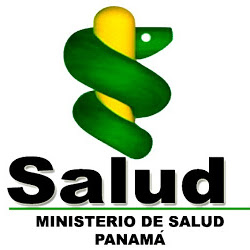 Dr. Francisco Javier TerrientesMinistro de SaludDr. Miguel Antonio Mayo De BelloVice Ministro de SaludDr. Eric UlloaSecretario GeneralDra. Itza Barahona de MoscaDirectora General de Salud PúblicaDra. Reina RoaDirectora de PlanificaciónDra. Omaira Tejada de DíazDirectora de Promoción de la SaludINTRODUCCIÒNEl presente Compendio de Normas Nacionales, es el resultado de un arduo trabajo de técnicos y profesionales de la salud, que han unido esfuerzos en lograr cubrir los componentes más importantes establecidos en el Convenio Marco de la OMS para el Control del Tabaco.Ha sido el logro de un país pequeño en dimensión territorial, pero grande en sus ideales y en la meta de que un bien de orden público, como es la salud de la población de sus habitantes cuente con pilares sanitarios, sin distingo de clases. Estas normas protegen a la población de la contaminación ambiental por el humo de  tabaco de segunda mano, de la exposición de nuestros jóvenes y adultos a la publicidad, promoción y patrocinio de los productos de tabaco, permiten la entrega de información y conocimientos sobre los daños a la salud que ocasiona el consumo de tabaco y la exposición al humo tóxico de estos productos y la implementación de las clínicas de cesación del uso de productos de tabaco. También establece el incremento de los impuestos a los productos de tabaco toda vez que es una medida de efectividad comprobada para reducir el consumo de tabaco.De igual forma, se incluyen las normas relativas a la prohibición de la comercialización y uso de los dispositivos electrónicos administradores o no de nicotina y se establecen modificaciones al Código Penal donde se califica al comercio ilícito de productos de tabaco como delito penal. Importante incluir estas disposiciones.Estamos conscientes que el trabajo no ha terminado, pero permitirá que todos cuenten con una herramienta que integre el marco legal vigente en el territorio nacional y aporte  conocimientos legales orientados a la gestión y ejercicio efectivo del derecho de vivir en un ambiente sano y  contribuir a que la salud pública prevalezca en cada una de nuestras acciones.Agradecimiento a nuestras autoridades sanitarias por el apoyo incondicional en el control de los productos de tabaco.LEY Nª 40(De 7 de julio de 2004)Por la cual se aprueba el CONVENIO MARCO DE LA OMS PARA EL CONTROL DEL TABACO, aprobado por la Cuarta Sesión Plenaria de la Organización Mundial de la Salud, el 21 de mayo de 2003LA ASAMBLEA LEGISLATIVA DECRETA:Artículo 1. Se aprueba, en todas sus partes, el CONVENIO MARCO DE LA OMS PARA EL CONTROL DE EL TABACO, que a la letra dice:CONVENIO MARCO DE LA OMS PARA EL CONTROL DEL TABACOPREAMBULOLas Partes en el presente Convenio, 	Determinadas a dar prioridad a su derecho de proteger la salud pública,	Reconociendo que la propagación de la epidemia de tabaquismo es un problema mundial con graves consecuencias para la salud pública, que requiere la más amplia cooperación internacional posible y la participación de todos los países en una respuesta internacional eficaz, apropiada e integral,	Teniendo en cuenta la inquietud de la comunidad internacional por las devastadoras consecuencias sanitarias, sociales, económicas y ambientales del consumo de tabaco y de la exposición al humo de tabaco en el mundo entero, 	Seriamente preocupadas por el aumento del consumo y de la producción de cigarrillos y otros productos de tabaco en el mundo entero, particularmente en los países en desarrollo, y por la carga que ello impone en las familias, los pobres y en los sistemas nacionales de salud, 	Reconociendo que la ciencia ha demostrado inequívocamente que el consumo de tabaco y la exposición al humo de tabaco son causas de mortalidad, morbilidad y discapacidad y que las enfermedades relacionadas con el tabaco no aparecen inmediatamente después de que se empieza a fumar o a estar expuesto al humo del tabaco, o a consumir de cualquier otra manera productos de tabaco,	Reconociendo además que los cigarrillos y algunos otros productos que contienen tabaco están diseñados de manera muy sofisticada con el fin de crear y mantener la dependencia, que muchos de los compuestos que contienen y el humo que producen son farmacológicamente activos, tóxicos, mutágenos y cancerígenos, y que la dependencia del tabaco figura como un trastorno aparte en las principales clasificaciones internacionales e enfermedades, 	Reconociendo también que existen claras pruebas científicas de que la exposición prenatal al humo de tabaco genera condiciones adversas para la salud y el desarrollo del niño,	Profundamente preocupadas por el importante aumento del número de fumadores y de consumidores de tabaco en otras formas entre los niños y adolescentes en el mundo entero, y particularmente por el hecho de que se comience a fumar a edades cada vez más tempranas, 	Alarmadas por el incremento del número de fumadoras y de consumidoras de tabaco en otras formas entre las mujeres y las niñas en el mundo entero y teniendo presente la necesidad de una plena participación de la mujer en todos los niveles de la formulación y aplicación de políticas, así como la necesidad de estrategias de control del tabaco específicas en función del género,	Profundamente preocupadas por el elevado número de miembros de pueblos indígenas que fuman o de alguna manera consumen tabaco,	Seriamente preocupadas por el impacto de todas las formas de publicidad, promoción y patrocinio encaminadas a estimular el consumo de productos de tabaco, 	Reconociendo que se necesita una acción cooperativa para eliminar toda forma de tráfico ilícito de cigarrillos y otros productos de tabaco, incluidos el contrabando, la fabricación ilícita y la falsificación,	Reconociendo que el control del tabaco en todos los niveles, y particularmente en los países en desarrollo y en los países con economías en transición, necesita de recursos financieros y técnicos suficientes adecuados a las necesidades actuales y previstas para las actividades de control del tabaco,	Reconociendo la necesidad de establecer mecanismos apropiados para afrontar las consecuencias sociales y económicas que tendrá a largo plazo el éxito de la estrategia de reducción de la demanda de tabaco,	Conscientes de las dificultades sociales y económicas que pueden generar a mediano y largo plazo los programas de control del tabaco en algunos países en desarrollo o con economías en transición y reconociendo la necesidad de asistencia técnica y financiera en el contexto de las estrategias de desarrollo sostenible formuladas a nivel nacional.	Conscientes de la valiosa labor que sobre el control del tabaco llevan a cabo muchos Estados y destacando el liderazgo de la Organización Mundial de la Salud y los esfuerzos desplegados por otros organismos y órganos del sistema de las Naciones Unidas, así como por otras organizaciones intergubernamentales, internacionales y regionales en el establecimiento de medidas de control del tabaco,	Destacando la contribución especial que las organizaciones no gubernamentales y otros miembros de la sociedad civil no afiliados a la industria del tabaco, entre ellos órganos de las profesiones sanitarias, asociaciones de mujeres, de jóvenes, de defensores del medio ambiente y de consumidores e instituciones docentes y de atención sanitaria, han aportado a las actividades de control del tabaco a nivel nacional e internacional, así como la importancia decisiva de su participación en las actividades nacionales e internacionales de control del tabaco,	Reconociendo la necesidad de mantener la vigilancia ante cualquier intento de la industria del tabaco de socavar o desvirtuar las actividades de control del tabaco, y la necesidad de estar informando de las actuaciones de la industria del tabaco que afecten negativamente a las actividades de control del tabaco,	Recordando el artículo 12 del Pacto Internacional de Derechos Económicos, Sociales y Culturales, adoptado por la Asamblea General de las Naciones Unidas el 16 de diciembre de 1966, en el que se declara que toda persona tiene derecho al disfrute del más alto nivel posible de salud física y mental,	Recordando asimismo el preámbulo de la Constitución de la Organización Mundial de la Salud, en el que se afirma que el goce del grado máximo de salud que pueda lograr es uno de los derechos fundamentales de todo ser humano sin distinción de raza, religión, ideología política o condición económica o social,	Decididas a promover medidas de control del tabaco basadas en consideraciones científicas, técnicas y económicas actuales y pertinentes,	Recordando que en la Convención sobre la eliminación de todas las formas de discriminación contra la mujer, adoptada por la Asamblea General de las Naciones Unidas el 18 de diciembre de 1979, se establece que los Estados Partes en dicha Convención adoptarán medidas apropiadas para eliminar la discriminación contra la mujer en la esfera de la atención médica,	Recordando además que en la Convención sobre los Derechos del Niño, adoptada por la Asamblea General de las Naciones Unidas el 20 de noviembre de 1989, se establece que los Estados Partes en dicha Convención reconocen el derecho del niño al disfrute del más alto nivel posible de salud,Han acordado lo siguiente:PARTE I: INTRODUCCIÒNARTÌCULO 1LISTA DE EXPRESIONES UTILIZADAS	Para los efectos del presente Convenio:“comercio ilícito” es toda práctica o conducta prohibida por la ley, relativa a la producción, envío, recepción, posesión, distribución, venta o compra, incluida toda práctica o conducta destinada a facilitar esa actividad;Una “organización de integración económica regional” es una organización integrada por Estados soberanos a la que sus Estados Miembros han traspasado competencia respecto de una diversidad de asuntos, inclusive la facultad de adoptar decisiones vinculantes para sus Estados Miembros en relación con dichos asuntos;por “publicidad y promoción del tabaco” se entiende toda forma de comunicación, recomendación o acción comercial con el fin, el efecto o el posible efecto de promover directa o indirectamente un producto de tabaco o el uso de tabaco;el “control del tabaco” comprende diversas estrategias de reducción de la oferta, la demanda y los daños con objeto de mejorar la salud de la población eliminando o reduciendo su consumo de productos de tabaco y su exposición al humo de tabaco;la “industria tabacalera” abarca a los fabricantes, distribuidores mayoristas e importadores de productos de tabaco;la expresión “productos de tabaco” abarca los productos preparados totalmente o en parte utilizando como materia prima hojas de tabaco y destinados a ser fumados, chupados, mascados o utilizados como rapé.por “patrocinio del tabaco” se entiende toda forma de contribución a cualquier acto, actividad o individuo con el fin, el efecto o el posible efecto de promover directa o indirectamente un producto de tabaco o el uso de tabaco.ARTÌCULO 2RELACIÒN ENTRE EL PRESENTE CONVENIO Y OTROS ACUERDOS E INSTRUMENTOS JURÌDICOSPara proteger mejor la salud humana, se alienta a las Partes a que apliquen medidas que vayan más allá de las estipuladas por el presente Convenio y sus protocolos, y nada en estos instrumentos impedirá que una Parte imponga exigencias más estrictas que sean compatibles con sus disposiciones y conformes al derecho internacional.Las disposiciones del Convenio y de sus protocolos no afectarán en modo alguno al derecho de las Partes a concertar acuerdos bilaterales o multilaterales, incluso acuerdos regionales o subregionales, sobre cuestiones relacionadas con el Convenio y sus protocolos o sobre cuestiones adicionales, a condición de que dichos acuerdos sean compatibles con sus obligaciones establecidas por el presente Convenio y sus protocolos. Las Partes interesadas notificarán de esos acuerdos a la Conferencia de las Partes por conducto de la Secretaría.PARTE II: OBJETIVO, PRINCIPIOS BÀSICOS Y OBLIGACIONES GENERALESARTÌCULO 3OBJETIVO	El objetivo de este Convenio y de sus protocolos es proteger a las generaciones presentes y futuras contra las devastadoras consecuencias sanitarias, sociales, ambientales y económicas del consumo de tabaco y de la exposición al humo de tabaco proporcionando un marco para las medidas de control del tabaco que habrán de aplicar las Partes a nivel nacional, regional e internacional a fin de reducir de manera continua y sustancial la prevalencia del consumo de tabaco y la exposición al humo de tabaco.ARTÌCULO 4PRINCIPIOS BÀSICOS	Para alcanzar los objetivos del Convenio y de sus protocolos y aplicar sus disposiciones, las Partes se guiarán entre otros, por los principios siguientes:Todos deben estar informados de las consecuencias sanitarias, la naturaleza adictiva y la amenaza mortal del consumo de tabaco y de la exposición al humo de tabaco y se deben contemplar en el nivel gubernamental apropiado medidas legislativas, ejecutivas, administrativas u otras medidas para proteger a todas las personas del humo de tabaco.Se requiere un compromiso político firme para establecer y respaldar, a nivel nacional, regional e internacional, medidas multisectoriales integrales y respuestas coordinadas tomando en consideración lo siguiente:la necesidad de adoptar medidas para proteger a todas las personas de la exposición al humo de tabaco;la necesidad de adoptar medidas para prevenir el inicio, promover y apoyar el abandono y lograr una reducción del consumo de productos de tabaco en cualquiera de sus formas;la necesidad de adoptar medidas para promover la participación de las personas y comunidades indígenas en la elaboración, puesta en práctica y evaluación de programas de control del tabaco que sean socialmente y culturalmente apropiados para sus necesidades y perspectivas; yla necesidad de adoptar medidas para que, cuando se elaboren estrategias de control del tabaco, se tengan en cuenta los riesgos relacionados específicamente con el género.La cooperación internacional, particularmente la transferencia de tecnología, conocimientos y asistencia financiera, así como la presentación de asesoramiento especializado, con el objetivo de establecer y aplicar programas eficaces de control del tabaco tomando en consideración los factores culturales, sociales, económicos, políticos y jurídicos locales es un elemento importante del presente Convenio.Se deben adoptar a nivel nacional, regional e internacional medidas y respuestas multisectoriales integrales para reducir el consumo de todos los productos de tabaco, a fin de prevenir, de conformidad con los principios de la salud pública, la incidencia de las enfermedades, la discapacidad prematura y la mortalidad debidas al consumo de tabaco y a la exposición al humo de tabaco.Las cuestiones relacionadas con la responsabilidad, según determine cada Parte en su jurisdicción, son un aspecto importante del control integral total del tabaco.Se debe reconocer y abordar la importancia de la asistencia técnica y financiera para ayudar a realizar la transición económica a los cultivadores y trabajadores cuyos medios de vida queden gravemente afectados como consecuencia de los programas de control del tabaco, en las Partes que sean países en desarrollo y en las que tengan economías en transición, y ello se debe hacer en el contexto de estrategias nacionales de desarrollo sostenible.La participación de la sociedad civil es esencial para conseguir el objetivo del Convenio y de sus protocolos.ARTÌCULO 5OBLIGACIONES GENERALESCada Parte formulará, aplicará, actualizará periódicamente y revisará estrategias, planes y programas nacionales multisectoriales integrales de control del tabaco, de conformidad con las disposiciones del presente Convenio y de los protocolos a los que se haya adherido.Con ese fin, cada Parte, con arreglo a su capacidad:Establecerá o reforzará y financiará un mecanismo coordinador nacional o centros de coordinación para el control del tabaco, yAdoptará y aplicará medidas legislativas, ejecutivas, administrativas y/u otras medidas eficaces y cooperará, según proceda, con otras Partes en la elaboración de políticas apropiadas para prevenir y reducir el consumo de tabaco, la adicción a la nicotina y la exposición al humo de tabaco.A la hora de establecer y aplicar sus políticas de salud pública relativas al control del tabaco, las Partes actuarán de una manera que proteja dichas políticas contra los intereses comerciales y otros intereses creados de la industria tabacalera, de conformidad con la legislación nacional.Las Partes cooperarán en la formulación de propuestas sobre medidas, procedimientos y directrices para la aplicación del Convenio y de los protocolos a los que se hayan adherido.Las Partes cooperarán según proceda con las organizaciones intergubernamentales internacionales y regionales y otros órganos competentes para alcanzar los objetivos del Convenio y de los protocolos a los que se hayan adherido.Las Partes, con arreglo a los medios y recursos de que dispongan, cooperarán a fin de obtener recursos financieros para aplicar efectivamente el Convenio mediante mecanismos de financiamiento bilaterales y multilaterales.PARTE III: MEDIDAS RELACIONADAS CON LA REDUCCIÒN DE LA DEMANDA DE TABACOARTÌCULO 6MEDIDAS RELACIONADAS CON LOS PRECIOS E IMPUESTOS PARA REDUCIR LA DEMANDA DE TABACOLas Partes reconocen que las medidas relacionadas con los precios e impuestos son un medio eficaz e importante para que diversos sectores de la población, en particular los jóvenes, reduzcan su consumo de tabaco.Sin perjuicio del derecho soberano de las Partes a decidir y establecer su propia política tributaria, cada Parte tendrá en cuenta sus objetivos nacionales de salud en lo referente al control del tabaco y adoptará o mantendrá, según proceda, medidas como las siguientes:Aplicar a los productos de tabaco políticas tributarias y, si corresponde, políticas de precios para contribuir al logro de los objetivos de salud tendentes a reducir el consumo de tabaco; yProhibir o restringir, según proceda, la venta y/o la importación de productos de tabaco libres de impuestos y libres de derechos de aduana por los viajeros internacionales.De conformidad con el artículo 21, en sus informes periódicos a la Conferencia de las Partes, éstas comunicarán las tasas impositivas aplicadas a los productos de tabaco y las tendencias del consumo de dichos productos.ARTÌCULO 7MEDIDAS NO RELACIONADAS CON LOS PRECIOS PARA REDUCIR LA DEMANDA DE TABACO	Las Partes reconocen que las medidas integrales no relacionadas con los precios son un medio eficaz e importante para reducir el consumo de tabaco. Cada Parte adoptará y aplicará medidas legislativas, ejecutivas, administrativas u otras medidas eficaces que sean necesarias para el cumplimiento de sus obligaciones dimanantes de los artículos 8 a 13 y cooperará con las demás Partes según proceda, directamente o por intermedio de los organismos internacionales competentes, con miras a su cumplimiento. La Conferencia de las Partes propondrá directrices apropiadas para la aplicación de lo dispuesto en estos artículos.ARTÌCULO 8PROTECCIÒN CONTRA LA EXPOSICIÒN AL HUMO DE TABACOLas Partes reconocen que la ciencia ha demostrado de manera inequívoca que la exposición al humo de tabaco es causa de mortalidad, movilidad y discapacidad.Cada Parte adoptará y aplicará, en áreas de la jurisdicción nacional existente y conforme determine la legislación nacional, medidas legislativas, ejecutivas, administrativas y/u otras medidas eficaces de protección contra la exposición al humo de tabaco en lugares de trabajo interiores, medios de transporte público, lugares públicos cerrados y, según proceda, otros lugares públicos, y promoverá activamente la adopción y aplicación de esas medidas en otros niveles jurisdiccionales.ARTÌCULO 9REGLAMENTACIÒN DEL CONTENIDO DE LOS PRODUCTOS DE TABACO	La Conferencia de las Partes, en consulta con los órganos internacionales competentes, propondrá directrices sobre el análisis y la medición del contenido y las emisiones de los productos de tabaco y sobre la reglamentación de esos contenidos y emisiones.  Cada Parte adoptará y aplicará medidas legislativas, ejecutivas y administrativas u otras medidas eficaces aprobadas por las autoridades nacionales competentes para que se lleven a la práctica dichos análisis y mediciones y esa reglamentación.ARTÌCULO 10REGLAMENTACIÒN DE LA DIVULGACIÒN DE INFORMACIÒN SOBRE LOS PRODUCTOS DE TABACO	Cada Parte adoptará y aplicará, de conformidad con su legislación nacional, medidas legislativas, ejecutivas, administrativas u otras medidas eficaces para exigir que los fabricantes e importadores de productos de tabaco revelen a las autoridades gubernamentales la información relativa al contenido y a las emisiones de los productos de tabaco. Cada Parte adoptará y aplicará asimismo medidas eficaces para que se revele al público la información relativa a los componentes tóxicos de los productos de tabaco y a las emisiones que éstos pueden producir.ARTÌCULO 11EMPAQUETADO Y ETIQUETADO DE LOS PRODUCTOS DE TABACOCada Parte dentro de un período de tres años a partir de la entrada en vigor del Convenio para esta Parte, adoptará y aplicará, de conformidad con su legislación nacional, medidas eficaces para conseguir lo siguiente:que en los paquetes y etiquetas de los productos de tabaco no se promocione un producto de tabaco de manera falsa, equívoca o engañosa o que pueda inducir a error con respecto a sus características, efectos para la salud, riesgos o emisiones, y no se empleen términos, elementos descriptivos, marcas de fábrica o de comercio, signos figurativos o de otra clase que tengan el efecto directo o indirecto de crear la falsa impresión de que un determinado producto de tabaco es menos nocivo que otros, por ejemplo expresiones tales como “con bajo contenido de alquitrán”, “ligeros”, “ultra ligeros” o “suaves”; yque en todos los paquetes y envases de productos de tabaco y en todo empaquetado y etiquetado externos de los mismos figuren también advertencias sanitarias que describan los efectos nocivos del consumo de tabaco, y que puedan incluirse otros mensajes apropiados. Dichas advertencias y mensajes:serán aprobados por las autoridades nacionales competentes;serán rotativos;serán grandes, claros, visibles y legibles;deberían ocupar el 50% o más de las superficies principales expuestas y en ningún caso menos del 30% de las superficies principales expuestas;podrán consistir en imágenes o pictogramas, o incluirlos.Todos los paquetes y envases de productos de tabaco y todo empaquetado y etiquetado externos de los mismos, además de las advertencias especificadas en el párrafo 1(b) de este artículo, contendrán información sobre los componentes pertinentes de los productos de tabaco y de sus emisiones de conformidad con lo definido por las autoridades nacionales.Cada Parte exigirá que las advertencias y la información textual especificada en los párrafos 1(b) y 2 del presente artículo figuren en todos los paquetes y envases de los productos de tabaco y todo empaquetado y etiquetado externos en su idioma o idiomas principales.A efectos del presente artículo, la expresión “empaquetado y etiquetado externo” en relación con los productos de tabaco se aplica a todo envasado y etiquetado utilizados en la venta al por menor del producto.ARTÌCULO 12EDUCACIÒN, COMUNICACIÒN, FORMACIÒN Y CONCIENCIACIÒN DEL PÙBLICOCada Parte promoverá y fortalecerá la concienciación del público acerca de las cuestiones relativas al control del tabaco utilizando de forma apropiada todos los instrumentos de comunicación disponibles.  Con ese fin, cada parte adoptará y aplicará medidas legislativas, ejecutivas, administrativas u otras medidas eficaces para promover lo siguiente:Un amplio acceso a programas integrales y eficaces de educación y concienciación del público sobre los riesgos que acarrean para la salud el consumo de tabaco y la exposición al humo de tabaco, incluidas sus propiedades adictivas;La concienciación del público acerca de los riesgos que acarrean para la salud el consumo de tabaco y la exposición al humo de tabaco, así como de los beneficios que reportan el abandono de dicho consumo y los modos de vida sin tabaco, conforme a los especificado en el párrafo 2 del artículo 14;El acceso del público, de conformidad con la legislación nacional, a una amplia variedad de información sobre la industria tabacalera que revista interés para el objetivo del presente Convenio;Programas eficaces y apropiados de formación o sensibilización y concienciación sobre el control del tabaco dirigidos a personas tales como profesionales de la salud, trabajadores de la comunidad, asistentes sociales, profesionales de la comunicación, educadores, responsables de las políticas, administradores y otras personas interesadas;La concienciación y la participación de organismos públicos y privados y organizaciones no gubernamentales no asociadas a la industria tabacalera en la elaboración y aplicación de programas y estrategias intersectoriales de control del tabaco; yEl conocimiento público y el acceso a la información sobre las consecuencias sanitarias, económicas y ambientales adversas de la producción y el consumo de tabaco.ARTÌCULO 13PUBLICIDAD, PROMOCIÒN Y PATROCINIO DEL TABACOLas Partes reconocen que una prohibición total de la publicidad, la promoción y el patrocinio reduciría el consumo de productos de tabaco.Cada Parte, de conformidad con su constitución o sus principios constitucionales, procederá a una prohibición total de toda forma de publicidad, promoción y patrocinio del tabaco. Dicha prohibición comprenderá, de acuerdo con el entorno jurídico y los medios técnicos de que se disponga la Parte en cuestión, una prohibición total de la publicidad, la promoción y el patrocinio transfronterizos originados en su territorio. A este respecto, cada Parte, dentro de un plazo de cinco años a partir de la entrada en vigor del Convenio para la Parte en cuestión, adoptará medidas legislativas, ejecutivas, administrativas u otras medidas apropiadas e informará en consecuencia de conformidad con el artículo 21.La Parte que no esté en condiciones de proceder a una prohibición total debido a las disposiciones de su constitución o sus principios constitucionales aplicará restricciones a toda forma de publicidad, promoción y patrocinio del tabaco.  Dichas restricciones comprenderán, de acuerdo con el entorno jurídico y los medios técnicos de que disponga la Parte en cuestión, la restricción o una prohibición total de la publicidad, la promoción y el patrocinio originados en su territorio que tengan efectos transfronterizos. A este respecto, cada Parte adoptará medidas legislativas, ejecutivas, administrativas u otras medidas apropiadas e informará en consecuencia de conformidad con el artículo 21.Como mínimo y de conformidad con su constitución o sus principios constitucionales, cada Parte:Prohibirá toda forma de publicidad, promoción y patrocinio del tabaco que promueva un producto de tabaco por cualquier medio que sea falso, equívoco o engañoso en alguna otra forma o que pueda crear una impresión errónea con respecto a sus características, efectos para la salud, riesgos o emisiones;Exigirá que toda publicidad de tabaco y, según proceda, su promoción y patrocinio, vaya acompañada de una advertencia o mensaje sanitario o de otro tipo pertinente;Restringirá el uso de incentivos directos o indirectos que fomenten la compra de productos de tabaco por parte de la población;Exigirá, si no ha adoptado una prohibición total, que se revelen a las autoridades gubernamentales competentes los gastos efectuados por la industria del tabaco en actividades de publicidad, promoción y patrocinio aún no prohibidas. Dichas autoridades podrán decidir que esas cifras, a reserva de lo dispuesto en la legislación nacional, se pongan a disposición del público y de la Conferencia de las partes de conformidad con el artículo 21.Procederá dentro de un plazo de cinco años a una prohibición total o, si la Parte no puede imponer una prohibición total debido a su constitución o sus principios constitucionales, a la restricción de la publicidad, la promoción y el patrocinio por radio, televisión, medios impresos y, según proceda, otros medios, como Internet; yProhibirá o, si la Parte no puede imponer la prohibición debido a su constitución o sus principios constitucionales, restringirá el patrocinio de acontecimientos y actividades internacionales o de participantes en las mismas por parte de empresas tabacaleras.Se alienta a las Partes a que pongan en práctica medidas que vayan más allá de las obligaciones establecidas en el párrafo 4.Las Partes cooperarán en el desarrollo de tecnologías y de otros medios necesarios para facilitar la eliminación de la publicidad transfronteriza.Las Partes que hayan prohibido determinadas formas de publicidad, promoción y patrocinio del tabaco tendrán el derecho soberano de prohibir las formas de publicidad, promoción y patrocinio transfronterizos de productos de tabaco que penetren en su territorio, así como de imponerles las mismas sanciones previstas para la publicidad, la promoción y el patrocinio que se originen en su territorio, de conformidad con la legislación nacional. El presente párrafo no respalda ni aprueba ninguna sanción en particular.Las Partes considerarán la elaboración de un protocolo en el cual se establezcan medidas apropiadas que requieran colaboración internacional para prohibir completamente la publicidad, la promoción y el patrocinio transfronterizos.ARTÌCULO 14MEDIDAS DE REDUCCIÒN DE LA DEMANDA RELATIVAS A LA DEPENDENCIA Y AL ABANDONO DEL TABACOCada Parte elaborará y difundirá directrices apropiadas, completas e integradas basadas en pruebas científicas y en las mejores prácticas, teniendo presentes las circunstancias y prioridades nacionales, y adoptará medidas eficaces para promover el abandono del consumo de tabaco y el tratamiento adecuado de la dependencia del tabaco.Con ese fin, cada Parte procurará lo siguiente:Idear y aplicar programas eficaces de promoción del abandono del consumo de tabaco, en lugares tales como instituciones docentes, unidades de salud, lugares de trabajo y entornos deportivos;Incorporar el diagnóstico y el tratamiento de la dependencia del tabaco y servicios de asesoramiento sobre el abandono del tabaco en programas, planes y estrategias nacionales de salud y educación, con la participación de profesionales de la salud, trabajadores comunitarios y asistentes sociales, según proceda;Establecer en los centros de salud y de rehabilitación programas de diagnóstico, asesoramiento, prevención y tratamiento de la dependencia del tabaco; yColaborar con otras Partes para facilitar la accesibilidad y asequibilidad de los tratamientos de la dependencia del tabaco, incluidos productos farmacéuticos, de conformidad con el artículo 22. Dichos productos y sus componentes pueden ser medicamentos, productos usados para administrar medicamentos y medios diagnósticos cuando proceda.PARTE IV: MEDIDAS RELACIONADAS CON LA REDUCCIÒN DE LA OFERTA DE TABACOARTÌCULO 15COMERCIO ILÌCITO DE PRODUCTOS DE TABACOLas Partes reconocen que la eliminación de todas las formas de comercio ilícito de productos de tabaco, como el contrabando, la fabricación ilícita y la falsificación, y la elaboración y aplicación a este respecto de una legislación nacional y de acuerdos subregionales, regionales y mundiales son componentes esenciales del control del tabaco.Cada Parte adoptará y aplicará medidas legislativas, ejecutivas, administrativas u otras medidas eficaces para que todos los paquetes o envases de productos de tabaco y todo empaquetado externo de dichos productos lleven una indicación que ayude a las Partes a determinar el origen de los productos de tabaco, y, de conformidad con la legislación nacional y los acuerdos bilaterales o multilaterales pertinentes, ayude a las Partes a determinar el punto de desviación y a vigilar, documentar y controlar el movimiento de los productos de tabaco y su situación legal. Además, cada Parte:Exigirá que los paquetes y envases de productos de tabaco para uso al detalle y al por mayor que se vendan en su mercado interno lleven la declaración: “venta autorizada únicamente en (insertar el nombre del país o de la unidad subnacional, regional o federal)”, o lleven cualquier otra indicación útil en la que figure el destino final o que ayude a las autoridades a determinar si está legalmente autorizada la venta del producto en el mercado interno; yExaminará, según proceda, la posibilidad de establecer un régimen práctico de seguimiento y localización que dé más garantías al sistema de distribución y ayude en la investigación del comercio ilícito.Cada Parte exigirá que la información o las indicaciones que ha de llevar el empaquetado según el párrafo 2 del presente artículo figuren en forma legible y/o en el idioma o los idiomas principales del país.Con miras a eliminar el comercio ilícito de productos de tabaco, cada Parte:Hará un seguimiento del comercio transfronterizo de productos de tabaco, incluido el comercio ilícito, reunirá datos sobre el particular e intercambiará información entre autoridades aduaneras, tributarias y otras autoridades, según proceda y de conformidad con la legislación nacional y los acuerdos bilaterales o multilaterales pertinentes aplicables;Promulgará o fortalecerá legislación, con sanciones y recursos apropiados, contra el comercio ilícito de productos de tabaco, incluidos los cigarrillos falsificados y de contrabando;Adoptará medidas apropiadas para garantizar que todos los cigarrillos y productos de tabaco falsificados y de contrabando y todo equipo de fabricación de éstos que se hayan decomisado se destruyan aplicando métodos inocuos para el medio ambiente cuando sea factible, o se eliminen de conformidad con la legislación nacional;Adoptará y aplicará medidas para vigilar, documentar y controlar el almacenamiento y la distribución de productos de tabaco que se encuentren o se desplacen en su jurisdicción en régimen de suspensión de impuestos o derechos; yAdoptará medidas que proceda para posibilitar la incautación de los beneficios derivados del comercio ilícito de productos de tabaco.La información recogida con arreglo a lo dispuesto en los párrafos 4(a) y 4(d) del presente artículo será transmitida, según proceda, en forma global por las Partes en sus informes periódicos a la Conferencia de las Partes de conformidad con el artículo 21.Las Partes promoverán, según proceda y conforme a la legislación nacional, la cooperación entre los organismos nacionales, así como entre las organizaciones intergubernamentales regionales e internacionales pertinentes, en lo referente a investigaciones, enjuiciamientos y procedimientos judiciales con miras a eliminar el comercio ilícito de productos de tabaco. Se prestará especial atención a la cooperación a nivel regional y subregional para combatir el comercio ilícito de productos de tabaco.Cada Parte procurará adoptar y aplicar medidas adicionales, como la expedición de licencias, cuando proceda, para controlar o reglamentar la producción y distribución de los productos de tabaco a fin de prevenir el comercio ilícito.ARTÌCULO 16VENTAS A MENORES Y POR MENORESCada Parte adoptará y aplicará en el nivel gubernamental apropiado medidas legislativas, ejecutivas, administrativas u otras medidas eficaces para prohibir la venta de productos de tabaco a los menores de la edad que determine la legislación interna, la legislación nacional o a los menores de 18 años. Dichas medidas podrán consistir en lo siguiente:Exigir que todos los vendedores de productos de tabaco, indiquen, en un anuncio claro y destacado situado en el interior de su local, la prohibición de la venta de productos de tabaco a los menores y, en caso de duda, soliciten que cada comprador de tabaco demuestre que ha alcanzado la mayoría de edad;Prohibir que los productos de tabaco en venta estén directamente accesibles, como en los estantes de los almacenes.Prohibir la fabricación y venta de dulces, refrigerios, juguetes y otros objetos que tengan forma de productos de tabaco y puedan resultar atractivos para los menores; yGarantizar que las máquinas expendedoras de tabaco bajo su jurisprudencia no sean accesibles a los menores y no promuevan la venta de productos de tabaco a los menores.Cada Parte prohibirá o promoverá la prohibición de la distribución gratuita de productos de tabaco al público y especialmente a los mejores.Cada Parte procurará prohibir la venta de cigarrillos sueltos o en paquetes pequeños que vuelvan más asequibles esos productos a los menores de edad.Las Partes reconocen que, para que sean más eficaces, las medidas encaminadas a impedir la venta de productos de tabaco a los menores de edad deben aplicarse, cuando proceda, conjuntamente con otras disposiciones previstas en el presente Convenio.A la hora de firmar, ratificar, aceptar o aprobar el presente Convenio o de adherirse al mismo, o en cualquier otro momento posterior, toda Parte podrá indicar mediante una declaración escrita que se compromete a prohibir la introducción de máquinas expendedoras de tabaco dentro de su jurisdicción o, según proceda, a prohibir completamente las máquinas expendedoras de tabaco. El Depositario distribuirá a todas las Partes en el Convenio las declaraciones que se formulen de conformidad con el presente artículo.Cada Parte adoptará y aplicará medidas legislativas, ejecutivas, administrativas u otras medidas eficaces, con inclusión de sanciones contra los vendedores y distribuidores, para asegurar el cumplimiento de las obligaciones establecidas en los párrafos 1 a 5 del presente artículo.Cada Parte debería adoptar y aplicar, según proceda, medidas legislativas, ejecutivas, administrativas u otras medidas eficaces para prohibir la venta de productos de tabaco por personas de una edad menor a la establecida en la legislación interna, la legislación nacional o por menores de 18 años.ARTÌCULO 17APOYO A ACTIVIDADES ALTERNATIVAS ECONÒMICAMENTE VIABLES	Las Partes, en cooperación entre sí y con las organizaciones intergubernamentales internacionales y regionales competentes, promoverán según proceda alternativas económicamente viables para los trabajadores, los cultivadores y eventualmente, los pequeños vendedores de tabaco.PARTE V: PROTECCIÒN DEL MEDIO AMBIENTEARTÌCULO 18PROTECCIÒN DEL MEDIO AMBIENTE Y DE LA SALUD DE LAS PERSONAS	En cumplimiento de sus obligaciones establecidas en el presente Convenio, las Partes acuerdan prestar debida atención a la protección ambiental y a la salud de las personas en relación con el medio ambiente por lo que respecta al cultivo de tabaco y a la fabricación de productos de tabaco en sus respectivos territorios.PARTE VI: CUESTIONES RELACIONADAS CON LA RESPONSABILIDADARTÌCULO 19RESPONSABILIDADCon fines de control del tabaco, las Partes considerarán la adopción de medidas legislativas o la promoción de sus leyes vigentes, cuando sea necesario para ocuparse de la responsabilidad penal y civil, inclusive la compensación cuando proceda.Las Partes cooperarán entre sí en el intercambio de información por intermedio de la Conferencia de las Partes, de conformidad con el artículo 21, a saber:Información, de conformidad con el párrafo 3 (a) del artículo 20, sobre los efectos en la salud del consumo de productos de tabaco y la exposición al humo de tabaco; yInformación sobre la legislación y los reglamentos vigentes y sobre la jurisprudencia pertinente.Las Partes, según proceda y según hayan acordado entre sí, dentro de los límites de la legislación, las políticas y las prácticas jurídicas nacionales, así como de los tratados vigentes aplicables, se prestarán recíprocamente ayuda en los procedimientos judiciales relativos a la responsabilidad civil y penal, de forma coherente con el presente Convenio.El Convenio no afectará en absoluto a los derechos de acceso de las Partes a los tribunales de las otras Partes, donde existan esos derechos, ni los limitará en modo alguno.La Conferencia de las Partes podrá considerar, si es posible, en una etapa temprana, teniendo en cuenta los trabajos en curso en foros internacionales pertinentes, cuestiones relacionadas con la responsabilidad, incluidos enfoques internacionales apropiados de dichas cuestiones y medios idóneos para apoyar a las Partes, cuando así lo soliciten, en sus actividades legislativas o de otra índole de conformidad con el presente artículo.PARTE VII: COOPERACIÒN TÈCNICA Y CIENTÌFICA Y COMUNICACIÒN DE INFORMACIÒNARTÌCULO 20INVESTIGACIÒN, VIGILANCIA E INTERCAMBIO DE INFORMACIÒNLas Partes se comprometen a elaborar y promover investigaciones nacionales y a coordinar programas de investigación regionales e internacionales sobre control del tabaco. Con ese fin, cada Parte:Iniciará, directamente o por conducto de organizaciones intergubernamentales internacionales y regionales y de otros órganos competentes, investigaciones y evaluaciones científicas, cooperará en ellas y promoverá y alentará así investigaciones que aborden los factores determinantes y las consecuencias del consumo de tabaco y de la exposición al humo de tabaco e investigaciones tendentes a identificar cultivos alternativos; yPromoverá y fortalecerá, con el respaldo de organizaciones intergubernamentales internacionales y regionales y de otros órganos competentes, la capacitación y el apoyo destinados a todos los que se ocupen de actividades de control del tabaco, incluidas la investigación, la ejecución y la evaluación.Las Partes establecerán, según proceda, programas de vigilancia nacional, regional y mundial de la magnitud, las pautas, los determinantes y las consecuencias del consumo de tabaco y de la exposición al humo de tabaco. Con ese fin, las Partes integrarán programas de vigilancia del tabaco en los programas nacionales, regionales y mundiales de vigilancia sanitaria para que los datos se puedan cotejar y analizar a nivel regional e internacional, según proceda.Las Partes reconocen la importancia de la asistencia financiera y técnica de las organizaciones intergubernamentales internacionales y regionales y de otros órganos. Cada Parte procurará:Establecerá progresivamente un sistema nacional de vigilancia epidemiológica del consumo de tabaco y de los indicadores sociales, económicos y de salud conexos,Cooperar con organizaciones intergubernamentales internacionales y regionales y con otros órganos competentes, incluidos organismos gubernamentales y no gubernamentales, en la vigilancia regional y mundial del tabaco y en el intercambio de información sobre los indicadores especificados en el párrafo 2(a) del presente artículo; yCooperar con la Organización Mundial de la Salud en la elaboración de directrices o procedimientos de carácter general para definir la recopilación, el análisis y la difusión de datos de vigilancia relacionados con el tabaco.Las Partes con arreglo a la legislación nacional, promoverán y facilitarán el intercambio de información científica, técnica, socioeconómica, comercial y jurídica de dominio público, así como de información sobre las prácticas de la industria tabacalera y sobre el cultivo de tabaco, que sea pertinente para este Convenio, y al hacerlo tendrán en cuenta y abordarán las necesidades especiales de las Partes que sean países en desarrollo o tengan economías en transición. Cada Parte procurará:Establecer progresivamente y mantener una base de datos actualizada sobre las leyes y reglamentos de control del tabaco y, según proceda, información sobre su aplicación, así como sobre la jurisprudencia pertinente, y cooperar en la elaboración de programas de control del tabaco a nivel regional y mundial;Compilar progresivamente y actualizar datos procedentes de los programas nacionales de vigilancia, de conformidad con el párrafo 3(a) del presente artículo; yCooperar con organizaciones internacionales competentes para establecer progresivamente y mantener un sistema mundial con objeto de reunir regularmente y difundir información sobre la producción y manufactura del tabaco y sobre las actividades de la industria tabacalera que tengan repercusiones para este convenio o para las actividades nacionales de control del tabaco.Las Partes deberán cooperar en las organizaciones intergubernamentales regionales e internacionales y en las instituciones financieras y de desarrollo a que pertenezcan, a fin de fomentar y alentar el suministro de recursos técnicos y financieros a la Secretaría del Convenio para ayudar a las Partes que sean países en desarrollo o tengan economías en transición a cumplir con sus compromisos de vigilancia, investigación e intercambio de información.ARTÌCULO 21PRESENTACIÒN DE INFORMES E INTERCAMBIO DE INFORMACIÒNCada Parte presentará a la Conferencia de las Partes, por conducto de la Secretaría, informes periódicos sobre su aplicación del Convenio, que deberían incluir lo siguiente:Información sobre las medidas legislativas, ejecutivas, administrativas o de otra índole adoptadas para aplicar el Convenio;Información, según proceda, sobre toda limitación u obstáculo surgido en la aplicación del Convenio y sobre las medidas adoptadas para superar esos obstáculos;Información, según proceda, sobre la ayuda financiera o técnica suministrada o recibida para actividades de control del tabaco;Información sobre la vigilancia y la investigación especificadas en el artículo 20; yInformación conforme a lo especificado en los artículos 6.3, 13.2, 13.3, 13.4 (d), 15.5 y 19.2La frecuencia y la forma de presentación de esos informes de todas las Partes serán determinadas por la Conferencia de las Partes. Cada Parte elaborará su informe inicial en el término de los dos años siguientes a la entrada en vigor de este Convenio para dicha Parte.La Conferencia de las Partes, de conformidad con los artículos 22 y 26, considerará mecanismos para ayudar a las Partes que sean países en desarrollo o tengan economías en transición, a petición de esas Partes, a cumplir con sus obligaciones estipuladas en este artículo.La presentación de informes y el intercambio de información previstos en el presente Convenio estarán sujetos a la legislación nacional relativa a la confidencialidad y la privacidad. Las Partes protegerán, según decidan de común acuerdo, toda información confidencial que se intercambie.ARTÌCULO 22COOPERACIÒN CIENTÌFICA, TÈCNICA Y JURÌDICA Y PRESTACIÒN DE ASESORAMIENTO ESPECIALIZADOLas Partes cooperarán directamente o por conducto de los organismos internacionales competentes a fin de fortalecer su capacidad para cumplir las obligaciones dimanantes de este Convenio, teniendo en cuenta las necesidades de las Partes que sean países en desarrollo o tengan economías en transición. Esa cooperación promoverá la transferencia de conocimientos técnicos, científicos y jurídicos especializados y de tecnología, según se haya decidido de común acuerdo, con objeto de establecer y fortalecer estrategias, planes y programas nacionales de control del tabaco encaminados, entre otras cosas, a lo siguiente:Facilitar el desarrollo, la transferencia y la adquisición de tecnología, conocimiento, aptitudes, capacidad y competencia técnica relacionados con el control del tabaco;Prestar asesoramiento técnico, científico, jurídico y de otra índole a fin de establecer y fortalecer estrategias, planes y programas nacionales de control del tabaco, con miras a la aplicación del Convenio mediante, entre otras cosas, lo siguiente:Ayuda, así se solicite, para crear una sólida base legislativa, así como programas técnicos, en particular programas de prevención del inicio del consumo de tabaco, promoción del abandono del tabaco y protección contra la exposición al humo de tabaco;Ayuda, según proceda a los trabajadores del sector del tabaco para desarrollar de manera económicamente y legalmente viables.Ayuda, según proceda, a los cultivadores de tabaco para llevar a efecto la transición de la producción agrícola hacia cultivos alternativos de manera económicamente viable;Respaldar programas de formación o sensibilización apropiados para el personal pertinente, según lo dispuesto en el artículo 12;Proporcionar, según proceda, el material, el equipo y los suministros necesarios, así como apoyo logístico, para las estrategias, planes y programas de control del tabaco;Determinar métodos de control del tabaco, incluido el tratamiento integral de la adicción a la nicotina; yPromover, según proceda, investigaciones encaminadas a mejorar la asequibilidad del tratamiento integral de la adicción a la nicotina.La Conferencia de las Partes promoverá y facilitará la transferencia de conocimientos técnicos, científicos y jurídicos especializados y de tecnología con el apoyo financiero garantizado de conformidad con el artículo 26.PARTE VIII: ARREGLOS INSTITUCIONALES Y RECURSOS FINANCIEROSARTÌCULO 23CONFERENCIA DE LAS PARTESPor el presente se establece una Conferencia de las Partes. La primera reunión de la Conferencia de las Partes será convocada por la Organización Mundial de la Salud a más tardar un año después de la entrada en vigor de este Convenio. La Conferencia determinará en su primera reunión el lugar y las fechas de las reuniones subsiguientes que se celebrarán regularmente.Se celebrarán reuniones extraordinarias de la Conferencia de las Partes en las ocasiones en que la Conferencia lo considere necesario, o cuando alguna de las Partes lo solicite por escrito, siempre que, dentro de los seis meses siguientes a la fecha en que la Secretaría del Convenio haya comunicado a las Partes la solicitud, ésta reciba el apoyo de al menos un tercio de las Partes.La Conferencia de las Partes adoptará por consenso su Reglamento Interior en su primera reunión.La Conferencia de las Partes adoptará por consenso sus normas de gestión financiera, que regirán también el financiamiento de cualquier órgano subsidiario que pueda establecer, así como las disposiciones financieras que regirán el funcionamiento de la Secretaría. En cada reunión ordinaria adoptará un presupuesto para el ejercicio financiero hasta la siguiente reunión ordinaria.La Conferencia de las Partes examinará regularmente la aplicación del Convenio, adoptará las decisiones necesarias para promover su aplicación eficaz y podrá adoptar protocolos, anexos y enmiendas del Convenio de conformidad con lo dispuesto en los artículos 28, 29 y 33. Para ello:Promoverá y facilitará el intercambio de información de conformidad con los artículos 20 y 21;Promoverá y orientará el establecimiento y el perfeccionamiento periódico de metodologías comparables de investigación y acopio de datos, además de las previstas en el artículo 20, que sean pertinentes para la aplicación del Convenio;Promoverá, según proceda, el desarrollo, la aplicación y la evaluación de estrategias, planes, programas, políticas, legislación y otras medidas;Considerará los informes que le presenten las Partes de conformidad con el artículo 21 y adoptará informes regulares sobre la aplicación del Convenio;Promoverá y facilitará la movilización de recursos financieros para la aplicación del Convenio de conformidad con el artículo 26;Establecerá los órganos subsidiarios necesarios para cumplir con el objetivo del Convenio;Recabará, cuando corresponda, los servicios, la cooperación y la información de las organizaciones y órganos del sistema de las Naciones Unidas y de otras organizaciones y órganos intergubernamentales y no gubernamentales internacionales y regionales competentes y pertinentes como medio para fortalecer la aplicación del Convenio; yConsiderará otras medidas, según proceda, para alcanzar el objetivo del Convenio, teniendo presente la experiencia adquirida en su aplicación.La Conferencia de las Partes establecerá los criterios para la participación de observadores en sus reuniones.ARTÌCULO 24SECRETARÌALa Conferencia de las Partes designará una secretaría permanente y adoptara disposiciones para su funcionamiento. La Conferencia de las Partes procurará hacer esto en su primera reunión.Hasta que se haya designado y establecido una secretaría permanente, las funciones de secretaría de este Convenio estarán a cargo de la Organización Mundial de la Salud.Las funciones de la Secretaría serán las siguientes:Adoptar disposiciones para las reuniones de la Conferencia de las Partes y de cualquiera de sus órganos subsidiarios y prestarles los servicios necesarios;Transmitir los informes que haya recibido en virtud del Convenio;Prestar apoyo a las Partes, en particular a las que sean países en desarrollo o tengan economías en transición, cuando así lo soliciten, en la recopilación y transmisión de la información requerida de conformidad con las disposiciones del Convenio;Preparar informes sobre sus actividades en el marco de este Convenio, siguiendo las orientaciones de la Conferencia de las Partes y someterlos a la Conferencia de las Partes;Asegurar, bajo la orientación de la Conferencia de las Partes, la coordinación  necesaria con las organizaciones intergubernamentales internacionales y regionales y otros órganos competentes;Concertar, bajo la orientación de la Conferencia de las Partes, los arreglos administrativos y contractuales que sean necesarios para el ejercicio eficaz de funciones; yDesempeñar otras funciones de secretaría especificadas en el Convenio y en cualquiera de sus protocolos, y las que determine la Conferencia de las Partes.ARTÌCULO 25RELACIONES ENTRE LA CONFERENCIA DE LAS PARTES Y LAS ORGANIZACIONES INTERGUBERNAMENTALES	Para prestar cooperación técnica y  financiera a fin de alcanzar el objetivo de este Convenio, la Conferencia de las Partes podrá solicitar la cooperación de las organizaciones intergubernamentales internacionales y regionales competentes, incluidas las instituciones de financiación y desarrollo.ARTÌCULO 26RECURSOS FINANCIEROSLas Partes reconocen la importancia que tienen los recursos financieros para alcanzar el objetivo del presente Convenio.Cada Parte prestará apoyo financiero para sus actividades nacionales destinadas a alcanzar el objetivo del Convenio, de conformidad con sus planes, prioridades y programas nacionales.Las Partes promoverán, según proceda, la utilización de vías bilaterales, regionales, subregionales y otros canales multilaterales para financiar la elaboración y el fortalecimiento de programas multisectoriales integrales de control del tabaco de las Partes que sean países en desarrollo y de las que tengan economías en transición. Por consiguiente, deben abordarse ya poyarse, en el contexto de estrategias nacionales de desarrollo sostenible, alternativas económicamente viables a la producción de tabaco, entre ellas la diversificación de cultivos.Las Partes representadas en las organizaciones intergubernamentales regionales e internacionales y las instituciones financieras y de desarrollo pertinentes alentarán a estas entidades a que faciliten asistencia financiera a las Partes que sean países en desarrollo y a las que tengan economías en transición para ayudarlas a cumplir sus obligaciones en virtud del presente Convenio, sin limitar los derechos de participación en esas organizaciones.Las Partes acuerdan lo siguiente:A fin de ayudar a las Partes a cumplir sus obligaciones en virtud del Convenio, se deben movilizar y utilizar en beneficio de todas las Partes, en especial de los países en desarrollo y los países con economías en transición, todos los recursos pertinentes, existentes o potenciales, ya sean financieros, técnicos o de otra índole, tanto públicos como privados, disponibles para actividades de control del tabaco;La Secretaría informará a las Partes que sean países en desarrollo y a las que tengan economías en transición, previa solicitud, sobre fuentes de financiamiento disponibles para facilitar el cumplimiento de sus obligaciones en virtud del Convenio;La Conferencia de las Partes en su primera reunión examinará las fuentes y mecanismos existentes y potenciales de asistencia sobre la base de un estudio realizado por la Secretaría y de otra información pertinente, y considerará su adecuación; yLos resultados de este examen serán tenidos en cuenta por la Conferencia de las Partes a la hora de determinar la necesidad de mejorar los mecanismos existentes o establecer un fondo mundial voluntario y otros mecanismos financieros apropiados para canalizar recursos financieros adicionales, según sea necesario, a las Partes que sean países en desarrollo y a las que tengan economías en transición para ayudarlas a alcanzar los objetivos del Convenio.PARTE IX: SOLUCIÒN DE CONTROVERSIASARTÌCULO 27SOLUCIÒN DE CONTROVERSIASSi surge una controversia entre dos o más Partes respecto de la interpretación o la aplicación del presente Convenio, esas Partes procurarán resolver la controversia por vía diplomática mediante negociación o cualquier otro medio pacífico de su elección, por ejemplo buenos oficios, mediación o conciliación. El hecho de que no se llegue a un acuerdo mediante buenos oficios, mediación o conciliación no eximirá a las Partes en la controversia de la responsabilidad de seguir tratando de resolverla.Al ratificar, aceptar, aprobar o confirmar oficialmente el Convenio, al adherirse a él, o en cualquier momento después de ello, un Estado u organización de integración económica regional podrá declarar por escrito al Depositario que, en caso de controversia no resuelta de conformidad con el párrafo 1 del presente artículo, acepta como obligatorio un arbitraje especial de acuerdo con los procedimientos que adopte por consenso la Conferencia de las Partes.Las disposiciones del presente artículo se aplicarán a todos los protocolos y a las Partes en dichos Protocolos, a menos que en ellos se disponga otra cosa.PARTE X: DESARROLLO DEL CONVENIOARTÌCULO 28ENMIENDAS DEL PRESENTE CONVENIOCualquiera de las Partes podrá proponer enmiendas del presente Convenio. Dichas enmiendas serán examinadas por la Conferencia de las Partes.Las enmiendas del Convenio serán adoptadas por la Conferencia de las Partes. La Secretaría comunicará a las Partes el texto del proyecto de enmienda al menos seis meses antes de la reunión en la que se proponga su adopción. La Secretaría comunicará asimismo los proyectos de enmienda a los signatarios del Convenio y, a título informativo, al Depositario.Las Partes harán todo lo posible por llegar a un acuerdo por consenso sobre cualquier propuesta de enmienda del Convenio. Si se agotan todas las posibilidades de llegar a un acuerdo por consenso, como último recurso la enmienda será adoptada por una mayoría de tres cuartos de las Partes presentes y votantes en la reunión. A los efectos del presente artículo, por “Partes presentes y votantes” se entiende las Partes presente que emitan un voto a favor o en contra. La Secretaría comunicará toda enmienda adoptada al Depositario, y éste la hará llegar a todas las Partes para su aceptación.Los instrumentos de aceptación de las enmiendas se entregarán al Depositario. Las enmiendas adoptadas de conformidad con el párrafo 3 del presente artículo entrarán en vigor, para las Partes que las hayan aceptado, al nonagésimo día contado desde la fecha en que el Depositario haya recibido instrumentos de aceptación de por lo menos dos tercios de las Partes en el Convenio.Las enmiendas entrarán en vigor para las demás Partes al nonagésimo día contado desde la fecha en que se haya entregado al Depositario el instrumento de aceptación de las enmiendas en cuestión.ARTÌCULO 29ADOPCIÒN Y ENMIENDA DE LOS ANEXOS DEL PRESENTE CONVENIOLos anexos y enmiendas del presente Convenio se propondrán, se adoptarán y entrarán en vigor de conformidad con el procedimiento establecido en el artículo 28.Los anexos del convenio formarán parte integrante de éste y, salvo que se disponga expresamente otra cosa, toda referencia al Convenio constituirá al mismo tiempo una referencia a sus anexos.En los anexos sólo se incluirán listas, formularios y otros materiales descriptivos relacionados con cuestiones de procedimiento y aspectos científicos, técnicos o administrativos.PARTE XI: DISPOSICIONES FINALESARTÌCULO 30RESERVAS	No podrán formularse reservas a este Convenio.ARTÌCULO 31DENUNCIAEn cualquier momento después de un plazo de dos años a partir de la fecha de entrada en vigor del Convenio para una Parte, esa Parte podrá denunciar el Convenio, previa notificación por escrito al Depositario.La denuncia surtirá efecto al cabo de un año contado desde la fecha en que el Depositario haya recibido la notificación correspondiente o, posteriormente, en la fecha que se indique en dicha notificación.Se considerará que la Parte que denuncia el Convenio denuncia asimismo todo protocolo en que sea Parte.ARTÌCULO 32DERECHO DE VOTOSalvo lo dispuesto en el párrafo 2 del presente artículo, cada Parte en el Convenio tendrá un voto.Las organizaciones de integración económica regional, en los asuntos de su competencia, ejercerán su derecho de voto con un número de votos igual al número de sus Estados Miembros que sean Partes en el Convenio. Esas organizaciones no ejercerán su derecho de voto si cualquiera de sus Estados Miembros ejerce el suyo, y viceversa.ARTÌCULO 33PROTOCOLOSCualquier Parte podrá proponer protocolos. Dichas propuestas serán examinadas por la Conferencia de las Partes.La Conferencia de las Partes podrá adoptar protocolos del presente Convenio. Al adoptar tales protocolos deberá hacerse todo lo posible para llegar a un consenso. Si se agotan todas las posibilidades de llegar a un acuerdo por consenso, como último recurso el protocolo será adoptado por una mayoría de tres cuartos de las Partes presentes y votantes en la reunión. A los efectos del presente artículo, por “Partes presentes y votantes” se entiende las Partes presentes que emitan un voto a favor o en contra.El texto de todo protocolo propuesto será comunicado a las Partes por la Secretaría al menos seis meses antes de la reunión en la cual se vaya a proponer para su adopción.Solo las Partes en el Convenio podrán ser partes en un protocolo del Convenio.Cualquier protocolo del Convenio sólo será vinculante para las Partes en el protocolo en cuestión. Sólo las Partes en un protocolo podrán adoptar decisiones sobre asuntos exclusivamente relacionados con el protocolo en cuestión.Las condiciones para la entrada en vigor del protocolo serán las establecidas por ese instrumento.ARTÌCULO 34FIRMA	El presente Convenio estará abierto a la firma de todos los Miembros de la Organización Mundial de la Salud, de todo Estado que no sea Miembro de la Organización Mundial de la Salud pero sea miembro de las Naciones Unidas, así como de las organizaciones de integración económica regional, en la sede de la Organización Mundial de la Salud, en Ginebra, desde el 16 de junio de 2003 hasta el 22 de junio de 2003, y posteriormente en la Sede de las Naciones Unidas, en Nueva York, desde el 30 de junio de 2003 hasta el 29 de junio de 2004.ARTÌCULO 35RATIFICACIÒN, ACEPTACIÒN, APROBACIÒN, CONFIRMACIÒN OFICIAL O ADHESIÒNEl Convenio estará sujeto a la ratificación, aceptación, aprobación o adhesión de los Estados y a la confirmación oficial o la adhesión de las organizaciones de integración económica regional. Quedará abierto a la adhesión a partir del día siguiente a la fecha en que el Convenio quede cerrado a la firma. Los instrumentos de ratificación, aceptación, aprobación, confirmación oficial o adhesión se depositarán en poder del Depositario.Las organizaciones de integración económica regional que pasen a ser Partes en el Convenio sin que lo sea ninguno de sus Estados Miembros quedarán sujetas a todas las obligaciones que les incumban en virtud del Convenio. En el caso de las organizaciones que tengan uno o más Estados Miembros que sean Partes en el Convenio, la organización y sus Estados Miembros determinarán su respectiva responsabilidad por el cumplimiento de las obligaciones que les incumban en virtud del Convenio. En esos casos, la organización y los Estados Miembros no podrán ejercer simultáneamente derechos conferidos por el Convenio.Las organizaciones de integración económica regional expresarán en sus instrumentos de confirmación oficial o de adhesión el alcance de su competencia con respecto a las cuestiones regidas por el convenio. Esas organizaciones comunicarán además al depositario toda modificación sustancial en el alcance de su competencia, y el Depositario la comunicará a su vez a las Partes.ARTÌCULO 36ENTRADA EN VIGOREl presente Convenio entrará en vigor al nonagésimo día contado desde la fecha en que haya sido depositado en poder del Depositario el cuadragésimo instrumento de ratificación, aceptación, aprobación, confirmación oficial o adhesión.Respecto de cada Estado que ratifique, acepte, apruebe el Convenio o se adhiera a él una vez satisfechas las condiciones relativas a la entrada en vigor establecidas en el párrafo 1 del presente artículo, el Convenio entrará en vigor al nonagésimo día contado desde la fecha en que el Estado haya depositado su instrumento de ratificación, aceptación, aprobación o adhesión.Respecto de cada organización de integración económica regional que deposite un instrumento de confirmación oficial o de adhesión, una vez satisfecha las condiciones relativas a la entrada en vigor estipuladas en el párrafo 1 del presente artículo, el Convenio entrará en vigor al nonagésimo día, contado desde la fecha en que la organización haya depositado su instrumento de confirmación oficial o de adhesión.A los efectos del presente artículo, los instrumentos depositados por una organización de integración económica regional no se considerarán adicionales a los depositados por los Estados Miembros de esa organización.ARTÌCULO 37DEPOSITARIO	El Secretario General de las Naciones Unidas será el Depositario del Convenio, de las enmiendas de éste y de los protocolos y anexos aprobados de conformidad con los artículos 28, 29 y 33.ARTÌCULO 38TEXTOS AUTÈNTICOS	El original del presente Convenio, cutos textos en árabe, chino, español, francés, inglés y ruso son igualmente auténticos, se depositará en poder del Secretario General de las Naciones UnidasEN TESTIMONIO DE LO CUAL los infrascritos, debidamente autorizados a esos efectos, han firmado el presente Convenio.HECHO en GINEBRA el día veintiuno de mayo de dos mil tres.Artículo 2. Esta Ley comenzará a regir desde su promulgación.COMUNÌQUESE Y CÙMPLASE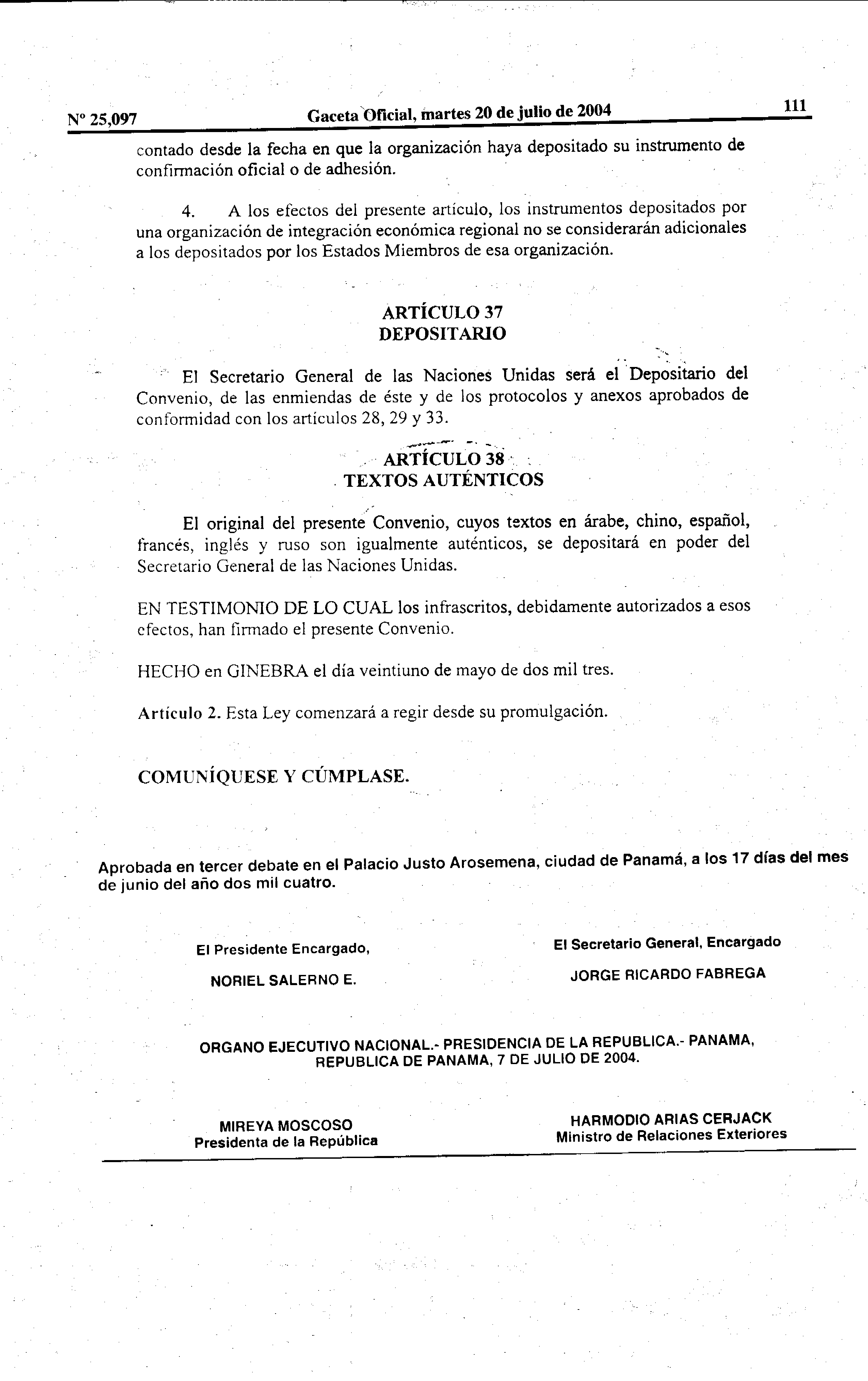 LEY Nª.13(De 24 de enero de 2008)Que adopta medidas para el control del tabaco y sus efectos nocivos en la saludLA ASAMBLEA NACIONAL DECRETA:        CAPÍTULO IDISPOSICIONES GENERALESArtículo 1. La presente Ley tiene por objeto adoptar medidas para proteger la salud de la población panameña del efecto nocivo y de los perjuicios que tiene el tabaco para la salud, en virtud de la Constitución Política.   Artículo 2. Le corresponderá al Ministerio de Salud informar sobre las consecuencias sanitarias, la naturaleza adictiva y la amenaza mortal del consumo de tabaco y de la exposición al humo del tabaco para los seres humanos. Para tal fin, el Gobierno Nacional destinará las partidas presupuestarias correspondientes.   Artículo 3. El Estado, con la participación de la sociedad civil, elaborará políticas apropiadas para prevenir, controlar y reducir el consumo de tabaco, la adicción a la nicotina y la exposición al humo del tabaco, y adoptará lo necesario para aplicar efectivamente dichas políticas de salud pública.   Artículo 4. Para efectos de la presente Ley, los siguientes términos se entenderán así: Ambiente laboral cerrado. Área en la que no existe ventilación natural y donde uno o más trabajadores realizan actividades de producción que involucran la exposición a riesgos químicos, físicos, biológicos, higiénicos y psicosociales.    Control del tabaco. Estrategias para la reducción de la oferta y la demanda de los productos del tabaco, así como de los daños que estos producen, con el objeto de mejorar la salud de la población y de eliminar o reducir el consumo de los productos del tabaco y la exposición al humo de este.    Empaque y etiqueta externos. Son las cajetillas, los cartones y similares utilizados en los productos del tabaco para la venta al por menor.    Industria tabacalera. Aquella que abarca a los fabricantes, distribuidores, mayoristas e importadores de los productos del tabaco.  Patrocinio del tabaco. Contribución que promueve directa o indirectamente un producto del tabaco o el uso de este, en cualquier acto o actividad o a cualquier persona.   Producto del tabaco. Producto preparado, total o parcialmente, utilizando como materia prima las hojas de tabaco y destinado a ser fumado, chupado, mascado o utilizado como rapé.   Publicidad y promoción del tabaco. Cualquier forma de comunicación, recomendación o acción comercial, que promueve directa o indirectamente un producto del tabaco o el uso de este.   Publicidad, promoción y patrocinio transfronterizo del tabaco. Cualquier forma de comunicación, recomendación o acción comercial, así como contribución a cualquier acto o actividad o persona, que se origina fuera de la República  de Panamá y puede ser captada por un medio tecnológico disponible en el territorio nacional, para promover, directa   o indirectamente, un producto del tabaco o el uso de este.    CAPÍTULO IIMEDIDAS RELACIONADAS CON LA REDUCCIÓN DE LA DEMANDA DE TABACOArtículo 5. Se prohíbe el consumo de tabaco y de los productos de este en:   Las oficinas públicas y privadas nacionales, provinciales, comarcales y locales.  Los medios de transporte público en general y en las terminales de transporte terrestre, marítimo y aéreo.  Los lugares cerrados de acceso público donde haya concurrencia de personas.   Los ambientes públicos y privados, abiertos y cerrados, destinados a actividades deportivas.   Las áreas comunes de los edificios públicos y privados de uso comercial y doméstico.  Los ambientes laborales cerrados.   Las instituciones educativas y de salud, públicas y privadas.    Los gerentes o los encargados de los establecimientos, públicos o privados, serán los responsables de hacer cumplir al público en general y a sus empleados lo establecido en la presente Ley y, de ser necesario, podrán recurrir al auxilio de la Policía Nacional.Artículo 6. En los paquetes y envases de productos del tabaco deberán aparecer impresas:La advertencia: "FUMAR PUEDE CAUSAR LA MUERTE". Esta advertencia deberá aparecer a un costado del paquete o envase de los productos del tabaco, en letras claras, visibles, legibles y en colores contrastantes. Una advertencia sanitaria adicional en la parte inferior de la cara frontal y posterior de cada paquete o envase de los productos del tabaco, con una imagen o pictograma, según lo dispuesto en esta Ley. La información sobre el origen del producto, la fecha de producción y caducidad, el lugar donde se venderá el producto, el lote y el registro. El código de barras del producto no podrá verse adulterado ni tener etiquetas adheridas encima.Artículo 7. En atención a lo dispuesto en el numeral 2 del artículo anterior, las advertencias sanitarias adicionales establecidas por el Ministerio de Salud se presentarán de la siguiente manera:Rotativas anualmente. Claras, visibles y legiblesEscritas en idioma español.Artículo 8. En atención al numeral 3 del artículo 6 de la presente Ley, dicha información deberá estar impresa a un costado de las etiquetas, de los paquetes o los envases de los productos del tabaco, deberá aparecer en forma destacada y estar protegida de adulteraciones por un código de barras.  De igual forma, deberá estar impreso el contenido tóxico de los productos del tabaco, especialmente la nicotina y el alquitrán, así como el contenido de sus emisiones, en especial el monóxido de carbono y el benzopireno. Esta información deberá estar a un costado de las etiquetas, de los paquetes o los envases de los productos del tabaco, en letra clara, visible y legible, inserta en un recuadro.   Los laboratorios que analicen y verifiquen los químicos de los productos del tabaco deberán estar acreditados y aprobados  por el Ministerio de Salud.   Artículo 9. Las advertencias que deben hacerse de acuerdo con esta Ley contendrán información sobre los riesgos y daños para la salud, la cual ocupará el cincuenta por ciento (50%) de la cara frontal y posterior del paquete de los productos del tabaco, y será impresa en el envase y no en el envoltorio exterior desechable.   Las advertencias sanitarias se colocarán en la parte inferior de los envases, con excepción de la base de estos. El área física será distribuida entre las caras principales y los bordes laterales de los envases. En ambas caras principales deberán aparecer el pictograma y el mensaje escrito de la advertencia.   Durante cada periodo rotativo circularán en el mercado nacional cinco clases de advertencias sanitarias, distribuidas proporcionalmente al volumen de envases.  Artículo 10. Las advertencias deberán estar claramente visibles, escritas en letra tipo arial en colores primarios contrastantes que faciliten la lectura, y tener un tamaño que no sea menor de catorce puntos. El texto de la advertencia sanitaria se insertará en un recuadro.   Artículo 11. Para la impresión de las imágenes o pictogramas en los paquetes y envases de los productos del tabaco, se utilizará la técnica de separación de colores, y su tamaño mínimo será del sesenta por ciento (60%) del espacio designado para la advertencia sanitaria establecida por el Ministerio de Salud.   Artículo 12. Los temas contenidos en las advertencias sanitarias y los pictogramas serán establecidos por el Ministerio de Salud. La industria tabacalera o sus subsidiarias los reproducirán en todos los envases de los productos del tabaco destinados al consumidor final.   Artículo 13. La promoción de productos del tabaco en sus etiquetas, paquetes o envases no se hará de manera falsa, equívoca, engañosa o que pueda inducir a error en sus características o efectos para la salud, riesgos o emisiones.  Para tal efecto, se prohíbe la utilización de términos, elementos descriptivos, marcas de fábrica o de comercio, o signos figurativos o de otra clase, que produzca directa o indirectamente la falsa impresión de que un determinado producto del tabaco es menos nocivo que otro.   Artículo 14. Se prohíbe totalmente cualquier forma de publicidad, promoción y patrocinio del tabaco y de sus productos, así sea a través de medios indirectos o subliminales, dirigida a menores o mayores de edad. Igualmente se prohíbe toda forma de publicidad, promoción y patrocinio transfronterizo del tabaco y sus productos, que penetren en el territorio nacional.   Artículo 15. El Estado diseñará y aplicará programas de promoción del abandono del consumo de tabaco. Para este propósito, adoptará las medidas necesarias a fin de que el sector público de salud facilite el acceso a tratamientos contra la dependencia del tabaco, incluidos productos farmacéuticos, con la finalidad de disminuir la dependencia del tabaco en la población.   CAPÍTULO IIIMEDIDAS RELACIONADAS CON LA REDUCCIÓN DE LA OFERTA DE TABACOArtículo 16. Se prohíbe la venta de productos importados derivados del tabaco que no estén expresamente dirigidos al mercado panameño.   Artículo 17. Se prohíbe la distribución, venta, regalo o cualquier forma de comercialización de productos del tabaco que hayan sido introducidos al país sin cumplir los trámites aduaneros vigentes o que no estén destinados para la distribución dentro del territorio nacional.   Artículo 18. El Estado, a través de reglamentación, adoptará y aplicará en todas las áreas económicas especiales o zonas libres o francas del país medidas para vigilar, documentar y controlar, en forma específica, el almacenamiento y la  distribución de productos del tabaco que se encuentren o se desplacen en régimen de suspensión de impuestos o derechos.  Las personas naturales o jurídicas que incumplan las obligaciones que se deriven del presente artículo serán sancionadas pecuniariamente, de acuerdo con la gravedad de la falta y, en caso de reincidencia, se les revocará la licencia para operar.   Artículo 19. Se prohíbe la venta de productos del tabaco a los menores de edad, para lo cual se adoptan las siguientes medidas:   Los proveedores y expendedores de productos del tabaco tendrán la obligación de colocar, a su costo, carteles visibles, claros y destacados en el interior de los lugares de venta, que indiquen que se prohíbe la venta de productos del tabaco a los menores de edad.   Ningún almacén de venta al por menor podrá tener los productos del tabaco en lugares directamente accesibles para el cliente.   Se prohíbe la fabricación, importación y venta de dulces, refrigerios, juguetes y otros objetos que tengan la forma y el diseño de productos del tabaco y que puedan resultar atractivos para los menores de edad.   Los comerciantes que vendan productos del tabaco están obligados a comprobar que la persona que los adquiere sea mayor de edad. La comprobación se hará mediante la presentación de la cédula de identidad personal, la licencia de conducir, el pasaporte o cualquier otra identificación oficial válida.   El Ministerio de Salud y los municipios destinarán una línea telefónica para que la población efectúe las denuncias que violen esta disposición. Artículo 20. Se prohíbe la venta de cigarrillos sueltos o en paquetes pequeños, que contengan menos de veinte cigarrillos, que hagan más accesible este producto a los menores de edad.Artículo 21. Los menores de edad no podrán dedicarse a la venta de productos del tabaco ni ser empleados por otras personas para tal fin.   Artículo 22. Se prohíbe la utilización de máquinas expendedoras o dispensadoras de tabaco.   Artículo 23. A partir de la entrada en vigencia de la presente Ley, queda prohibida la venta de productos derivados del tabaco en establecimientos deportivos, educativos y de salud, públicos o privados. Esta disposición incluye a los concesionarios ubicados en ellos.   Artículo 24. El incumplimiento de la prohibición de la publicidad y de las advertencias sanitarias contenidas en esta Ley constituye una afectación a la salud de la población nacional y conlleva el decomiso y la destrucción de los productos del  tabaco y del material publicitario. En caso de reincidencia, la autoridad revocará la licencia respectiva.   Artículo 25. Los planes y programas de estudio de la educación general básica y de la educación media en ambas modalidades deberán considerar objetivos y contenidos destinados a educar e instruir a los alumnos sobre los daños que provoca en el organismo el consumo de productos hechos con tabaco y la exposición al humo de este, así como su carácter adictivo. CAPÌTULO IVINFRACCIONESArtículo 26. Constituye infracciones a lo previsto en esta Ley lo siguiente:   Fumar en los lugares en donde exista prohibición total.   No exponer en lugar visible, en los establecimientos en los que esté autorizada la venta de productos del tabaco, los carteles que informen de la prohibición de venta del tabaco a los menores de edad y adviertan sobre los perjuicios para la salud derivados del uso del tabaco.   No informar en la entrada de los establecimientos de la prohibición de fumar.   Permitir que se fume en los lugares en que exista prohibición total.   Entregar o distribuir muestras, gratuitas o no gratuitas, de cualquier producto del tabaco.   Vender o entregar a personas menores de edad productos del tabaco o que imiten productos del tabaco que induzcan a fumar, que tengan forma de productos del tabaco y puedan resultar atractivos para los menores de edad.    Comercializar productos del tabaco utilizando el nombre, la marca, el símbolo o cualquier otro signo distintivo de cualquier otro bien o servicio en condiciones distintas de las permitidas en esta Ley.   Vender, ceder o suministrar productos del tabaco, en condiciones distintas de las permitidas en esta Ley.   Publicitar, promocionar y patrocinar los productos del tabaco en todo medio de comunicación.   Artículo 27. La cuantía de las sanciones que se impongan se graduará teniendo en cuenta el riesgo generado para la salud, la capacidad económica del infractor, la repercusión social de la infracción, el beneficio que haya reportado al infractor la conducta sancionada, si el afectado es un menor de edad y la reincidencia del infractor.   Artículo 28. Cuando la infracción se trate de publicidad serán considerados responsables la empresa publicitaria y el beneficiario de la publicidad solidariamente, entendiendo por este último el titular de la marca o producto anunciado, así como el titular del establecimiento o espacio en el que se emite el anuncio.   Artículo 29. Las infracciones a la presente Ley podrán ser denunciadas ante las autoridades competentes, por cualquier persona, y serán sancionadas por el Ministerio de Salud, conforme a lo preceptuado en el Código Sanitario.   Artículo 30. Los fondos obtenidos en concepto de multa por las infracciones a la presente Ley se utilizarán para la implementación de programas de prevención, de promoción y de educación, con relación a los efectos nocivos del tabaco.   CAPÍTULO VDISPOSICIONES FINALESArtículo 31. El artículo 171 del Código Sanitario queda así:    Artículo 171. Queda prohibida cualquier forma de publicidad o propaganda referente a la higiene, a la medicina  preventiva y curativa, a las drogas y a los productos de uso higiénico o medicinal, cosméticos y productos de belleza, que no fueran previamente aprobados por el Ministerio de Salud, el cual objetará toda propaganda encaminada a engañar o explotar al público, o que en cualquier forma pueda resultar perjudicial para la salud.   Constituye engaño o perjuicio público recomendar por cualquier método de propaganda servicios médicos no autorizados oficialmente o en desacuerdo con los hechos científicos; preconizar medicina a la que se atribuyan propiedades que no posean o que no figuran entre las aceptables por el Ministerio al momento de la inscripción; y viciar en cualquier forma las disposiciones reglamentarias preestablecidas.   El Estado, a través del Ministerio de Salud o por ley, prohibirá cualquier tipo de publicidad, promoción o patrocinio de drogas, aun cuando sean lícitas, siempre que científicamente se compruebe que estas son perjudiciales a la salud humana y que constituyen una amenaza a la salud pública.   Artículo 32. El Órgano Ejecutivo tendrá un término no mayor de tres meses, contado a partir de la promulgación, para reglamentar la presente Ley.   Artículo 33. Esta Ley modifica el artículo 171 del Código Sanitario y deroga el Decreto Ejecutivo 17 de 11 de marzo de 2005.   Artículo 34. Esta Ley comenzará a regir tres meses después de su promulgación. COMUNÍQUESE Y CÚMPLASE.   Proyecto 25 de 2004 aprobado en tercer debate en el Palacio Justo Arosemena, ciudad de Panamá, a los tres días del mes de diciembre del año dos mil siete.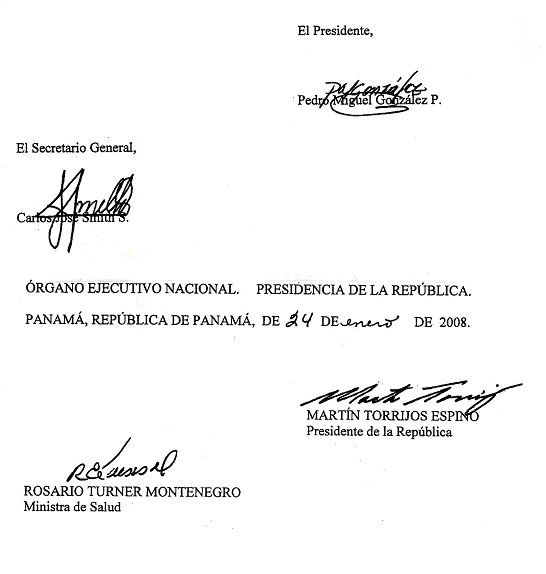 REPÚBLICA DE PANAMÁMINISTERIO DE SALUDDECRETO EJECUTIVO 230(De 6 de mayo de 2008)"Que reglamenta la Ley 13 de 24 de enero de 2008 y dicta otras disposiciones"EL PRESIDENTE DE LA REPÚBLICA,en uso de sus facultades constitucionales y legales,CONSIDERANDO:Que es función esencial del Estado velar por la salud de la población de la República. El individuo, como parte de la comunidad, tiene derecho a la promoción, protección, conservación, restitución y rehabilitación de la salud y la obligación de conservarla, entendida ésta como el completo bienestar físico, mental y social.Que le corresponde al Estado garantizar que la población viva en un ambiente sano y libre de contaminación, en donde el aire, el agua y los alimentos satisfagan los requerimientos del desarrollo adecuado de la vida humana.Que esta responsabilidad del Estado lo obliga a adoptar los mecanismos necesarios y suficientes para prevenir y detener el aumento del consumo de tabaco, a fin de proteger la salud de las personas, mediante la adopción de medidas para su control y vigilancia, a fin de reducir las tasas de enfermedad, discapacidad y muerte por patologías asociadas al tabaco.Que el uso de los productos del tabaco constituye uno de los problemas más importantes de la salud pública mundial. En Panamá, siete de las diez primeras causas de muerte se asocian al consumo de tabaco y es causa de muchas otras enfermedades agudas, crónicas y mortales.Que la mayoría de los fumadores comienzan a fumar a una edad muy temprana, cuando no son conscientes del grado y la naturaleza del daño que causan los productos del tabaco y debido a las propiedades adictivas de la nicotina, se les hace difícil dejar de fumar, aun cuando estén sumamente motivados para hacerlo.Que se ha comprobado que el diseño, publicidad, promoción, patrocinio, envasado y suministro estimulan el consumo de productos del tabaco y aumentan la prevalencia de fumadores y sus secuelas de enfermedad, discapacidad y muerte.Que la Ley 40 de 7 de julio de 2004 aprobó el Convenio Marco de la OMS para el Control del Tabaco, aprobado en la cuarta sesión plenaria de la Organización Mundial de la Salud, el 21 de mayo de 2003.Que la Ley 13 de 24 de enero de 2008 establece en su artículo 32 un término no mayor de 3 meses, posterior a su promulgación, para que el Órgano Ejecutivo la reglamente.DECRETA:Artículo 1. El Ministerio de Salud elaborará y ejecutará, planes quinquenales nacionales integrales de Información y Educación para el control del consumo de tabaco y de la exposición al humo de tabaco de segunda mano. Para tal fin, la Dirección General de Salud Pública, la Dirección Nacional de Promoción de la Salud y el Departamento de Formación y Capacitación de Recursos Humanos de la Dirección de Desarrollo Integral de Recursos Humanos, coordinarán con sus homólogos regionales, con el objetivo de cumplir con las siguientes funciones:Estructurar el plan quinquenal fundamentado en los siguientes componentes:La educación para la salud dirigida a informar y educar a la población en general.La educación permanente y continuada del personal de salud en todos los niveles de atención y gestión del Sector Público y Privado de Salud.La formación de facilitadores nacionales y regionales.El plan de medios en el que se incluirán las campañas masivas de educación y comunicación para la salud en materia de control de tabaco y de la exposición al humo de tabaco de segunda mano.Las actividades de movilización masiva para la conmemoración de los días mundial y nacional de “no fumar”.Incluir en el plan el problema a tratar, los contenidos y estrategias educativas a desarrollar, la población objetivo, los indicadores de evaluación e impacto, los facilitadores sugeridos, los recursos necesarios, costos y fuentes de financiamiento, así como cualquier otro criterio técnico, que a consideración de los expertos sea requerido para un adecuado diseño, ejecución y evaluación de las actividades educativas.Incorporar como temas básicos del plan quinquenal: las consecuencias sanitarias, la naturaleza adictiva de la nicotina, la situación del consumo de tabaco a nivel nacional y mundial, las consecuencias para la salud del consumo de tabaco y de la exposición al humo de tabaco de segunda mano, las medidas de prevención y control que se aplican a nivel nacional, el tabaco y la sociedad, así como las disposiciones mundiales que dictamine la Conferencia de las Partes del Convenio Marco de la OMS para el Control del Tabaco y cualquier otra que a la luz de las evidencias científicas se considere pertinente para garantizar que la población y el personal de salud estén debidamente informados.Elaborar un plan operativo anual durante el proceso de formulación presupuestaria, a fin de garantizar los recursos financieros requeridos para su ejecución en cada vigencia fiscal. Cada unidad ejecutora del Ministerio de Salud incluirá en su presupuesto los recursos necesarios para dar cumplimiento al artículo 2 de la Ley 13 de 24 de enero de 2008.Artículo 2. El Ministerio de Salud realizará anualmente un estudio para valorar las estrategias educativas ejecutadas con la finalidad de realizar los cambios que sean pertinentes. Cada dos años y medio, el Ministerio de Salud hará las gestiones para medir los beneficios que ha generado el plan quinquenal en los conocimientos, actitudes y prácticas de la población objetivo, tales como población en general y personal de salud. Los resultados obtenidos, serán el referente para la planificación de nuevas estrategias y acciones educativas y de información, incluida las de financiamiento.Artículo 3. La formulación, ejecución y evaluación de las políticas y planes quinquenales a los que se refiere el artículo 2 del presente Decreto, se desarrollarán con la participación social. El Ministerio de Salud consolidará alianzas estratégicas con el Ministerio de Educación, la Caja de Seguro Social y las organizaciones no gubernamentales relacionadas con el tema de control de tabaco, de conformidad con lo dispuesto en el numeral 3 del artículo 5 de la Ley 40 de 7 de julio de 2004.Artículo 4. El Consejo Nacional para la Salud sin Tabaco creado mediante Decreto Ejecutivo 63 de 27 de febrero de 2003, constituye el ente articulador para la participación social en materia de prevención y control del tabaco en el país, por lo cual el Ministerio de Salud garantizará los mecanismos administrativos necesarios para su funcionamiento permanente.Artículo 5. Para los efectos del presente Decreto se establecen las siguientes definiciones:Áreas comunes: son las áreas de terreno en que se encuentran construidos el o los edificios; los bienes necesarios para la existencia, seguridad, salubridad, conservación, apariencia y funcionamiento del edificio; que permitan a todos y a todas, el uso y goce de las instalaciones.Producción: es una actividad bajo el control y responsabilidad de un establecimiento que utiliza mano de obra, capital y bienes y servicios, para producir otros bienes y servicios.Ventilación Natural: es aquella que ocurre cuando se produce un flujo de aire del exterior hacia una estructura interior, que provoca una renovación natural del aire interior, sin la participación de medios mecánicos. La misma ocurre cuando se da una de las siguientes condiciones:Espacios a cielo abierto naturalEspacios techados sin paredes con un diseño arquitectónico que permita el flujo del aire y su respectiva renovación por la parte superior, sin el uso de medios mecánicos de ventilación.Espacios que cuentan con un mínimo de 3 lados abiertos y techados a una altura que facilite la renovación natural del aire y garantice la circulación cruzada del mismo.Artículo 6. Las oficinas públicas comprenden las entidades administrativas del gobierno central, de los gobiernos locales, de las instituciones autónomas y semi autónomas; misiones diplomáticas, consulados y/o embajadas del Estado Panameño. Las mismas pueden estar ubicadas en instalaciones alquiladas, arrendadas o que son propiedad del Estado Panameño, por lo que en todos sus espacios interiores está prohibido el consumo de tabaco y sus derivados.Cuando estas oficinas estén ubicadas en instalaciones que sean patrimonio del Estado panameño se incluyen como áreas de no fumar sus estacionamientos, jardines interiores y cualquier otro espacio abierto dentro del perímetro institucional.Artículo 7. En vehículos de transporte de uso gubernamental que son propiedad del Estado, está prohibido el consumo de tabaco y sus derivados.Artículo 8. Las prohibiciones establecidas en el artículo 5 de la Ley 13 de 2008, relativas a los lugares cerrados de acceso público donde hay concurrencia de personas, se aplicarán a los siguientes establecimientos, entre otros:Cines, teatros y museosRestaurantes, cafeterías, centros de expendio de alimento y similares Bares, bodegas, cantinas y similaresProstíbulos y similares Sitios de OcasiónDiscotecas, jardines, toldos y otros centros de baile Hoteles, pensiones y sitios de alojamiento temporalCasinos, bingos, galleras y otros centros donde se practiquen juegos de azar. Centros comerciales y almacenesSupermercados, tiendas, kioscos, abarroterías y otrosCentros de video juegos, juegos virtuales y similares Café InternetSalones de Belleza, Peluquerías y similares Centros de masaje y estéticaIglesias, capillas y otros centros de oraciónLocales destinados a la celebración de eventos tales como conciertos, fiestas y otros.Circos y otros lugares en que se realicen actividades culturales o recreativas.Centros de convenciones y auditoriosParágrafo: Se exceptúan de esta prohibición los espacios de los establecimientos previamente listados que cuentan con ventilación natural.Artículo 9. Las prohibiciones establecidas en el artículo 5 de la Ley 13 de 2008, relativas a los ambientes públicos y privados, abiertos y cerrados, destinados a actividades deportivas, se aplicarán a las instalaciones o campos de juego donde se practican actividades deportivas sean al aire libre o no, dentro de las que se incluyen, entre otras:Gimnasios EstadiosPiscinas Boliches Billares Actividad Hípica RodeosCanchas de tenis, frontenis, baloncesto, voleibolCampos de GolfCanchas de balón pie y béisbol AutódromosPolígonos de TiroÁreas deportivas de los parquesArtículo 10. Las prohibiciones establecidas en el artículo 5 de la Ley 13 de 2008, relativas a las áreas comunes de los edificios públicos y privados de uso comercial y doméstico, se aplicarán a los espacios de circulación de personas residentes o visitantes, entre otras las siguientes:Las galerías, vestíbulos, escaleras, corredores y vías de entrada, salida y comunicación;Los sótanos, azoteas, garajes o áreas de estacionamiento general, patios y jardines; Los locales destinados al alojamiento de empleados encargados del inmueble;Los locales e instalaciones de servicios centrales como electricidad, luz, gas, agua fría y caliente,  refrigeración, cisternas, tanques y bombas de agua, depósitos y demás similares;Los ascensores, incineradores de residuos y buzones;Todas las áreas e instalaciones existentes para el beneficio común entre ellas, las áreas recreativas y deportivas, piscinas, saunas, baños y espacios destinados a la seguridad de las instalaciones.Artículo 11. Los gerentes y/o propietarios de los establecimientos que cuenten con espacios con ventilación natural, deberán garantizar la no contaminación de los ambientes laborales cerrados por humo de tabaco de segunda mano. Estos espacios no deben constituirse en el paso obligado de personas que busquen servicio o presten servicios en los ambientes laborales cerrados de dichos establecimientos o en cualquier otra área donde esté prohibido fumar.Artículo 12. Los propietarios, gerentes o administradores de los ambientes públicos y privados donde está prohibido fumar, en garantía de cumplir con el deber de asegurar que el público en general y sus empleados cumplan con las disposiciones del artículo 5 de la Ley 13 de 2008, por cuenta propia y en un término no mayor de 3 meses contados a partir de la promulgación de este Decreto, deberán:Colocar letreros en lugares visibles con el siguiente mensaje: "PROHIBIDO FUMAR", Ley 13 de 24 de enero de 2008". Denuncias a la línea caliente del Ministerio de Salud.El tamaño del letrero debe ser como mínimo 8 ½ por 14 pulgadas y estar colocado a una altura de 1.5 metros de altura del piso. Los letreros deben colocarse en todas las entradas, principales y secundarias del establecimiento; como en aquellas áreas específicas donde se establezca la prohibición de fumar. Se recomienda que dichos carteles incluyan el logo universal de no fumar. (Anexo A).La advertencia "PROHIBIDO FUMAR" debe estar impresa utilizando colores contrastantes, letra arial de color negro, resaltado en negrita No. 90, en mayúscula cerrada. El fundamento legal deberá estar impreso en letra arial de color negro, resaltado en negrita No. 45, en mayúscula cerrada. El número de la línea telefónica asignada por el Ministerio de la Salud, deberá estar impreso en letra arial No. 30, resaltada en negritas y colores contrastantes.Adoptar políticas y procedimientos que deberán seguir los empleados para impedir el uso del tabaco en los lugares en los que se encuentre prohibido fumar. En caso que un empleado fume, en violación de la ley, el gerente o encargado deberá tomar las medidas disciplinarias correspondientes.Solicitar a toda persona que este fumando en lugares prohibidos que se abstenga de dicha acción por ser violatoria a la Ley 13 de 2008. Ante la negativa de esta solicitud, exigir al infractor que abandone las instalaciones y en caso necesario solicitar asistencia a la Policía Nacional para hacer cumplir la exigencia del desalojo.Parágrafo: Los propietarios y/o gerentes de los establecimientos indicarán a los invidentes la prohibición de no fumar anunciada en el establecimiento.Artículo 13. En cumplimiento a lo que dicta el artículo 5 de la Ley 13 de 2008, sobre la prohibición del consumo de tabaco y de los productos de este, el Ministerio de Salud desarrollará, además las siguientes acciones:Programar y realizar inspecciones sanitarias a los ambientes públicos y privados.Divulgar las disposiciones contenidas en este Decreto a la población en general, mediante el uso de medios masivos de comunicación, volantes y otras.Orientar a los gerentes o encargados de establecimientos públicos y privados sobre el contenido de la Ley 13 de 2008 y de este reglamento.Coordinar con las autoridades competentes la capacitación sobre el tema del control del tabaco a la Policía Nacional, corregidores y otras instancias administrativas cuya función sea garantizar el cumplimiento de las leyes vigentes en el territorio nacional.Dar a conocer a la población en general el número de teléfono de la línea caliente del Ministerio de Salud, para que puedan realizarse las denuncias de las violaciones de la Ley 13 de 2008 y de este Decreto.Suministrar a los inspectores de salud, en forma permanente, boletas autoadhesivas que se colocarán en el área frontal del establecimiento que esté incumpliendo la Ley 13 de 2008 y/o este Decreto. Estas boletas son un mecanismo de notificación a la población de que el establecimiento no cumple con las normas vigentes en materia de control de tabaco, por lo que puede constituirse en un riesgo para la salud. Las mismas deben estar firmadas por las autoridades locales de salud correspondientes y sólo podrán ser removidas previa autorización de las autoridades de salud competentes. La violación de esta disposición estará sujeta a las sanciones correspondientes tipificadas en el Código Sanitario y las leyes complementarias.	Mantener un registro de los establecimientos que incumplan con las normas vigentes en materia de control de tabaco, en cada una de las regiones sanitarias, con la finalidad de verificar reincidencias en la violación de la Ley 13 de 2008, para así evitar que se conviertan en establecimientos de riesgo permanente para la salud.Artículo 14. Los empaques de productos de tabaco, para su aprobación por parte del Ministerio de Salud, deben cumplir con las siguientes especificaciones:Los cartones de productos de tabaco, entre ellos los cigarros, puros, habanos y cigarrillos, deben tener:La advertencia: "FUMAR PUEDE CAUSAR LA MUERTE". Esta advertencia deberá aparecer a un costado del empaque, en letras tipo arial, mayúscula cerrada, resaltada en negrita No. 32 y en colores contrastantes.La advertencia sanitaria adicional ocupará el 50% de la cara frontal y posterior del paquete de los productos del tabaco, y será impresa en el envase y no en el envoltorio exterior desechable.El texto de la advertencia sanitaria adicional establecido y aprobado por el Ministerio de Salud, se escribirá en español, irá en un recuadro, que comprenda el 40% del espacio designado para la advertencia sanitaria adicional y se ubicará en la parte inferior de la cara frontal y posterior de cada envase de producto de tabaco, en letra tipo arial, No. 14, en mayúscula cerrada, resaltada en negrita y en colores contrastantes.El pictograma, establecido y aprobado por el Ministerio de Salud, ocupará el 60% del espacio designado para la advertencia sanitaria adicional y se ubicará en la parte inferior de la cara frontal y posterior de cada envase de producto de tabaco.La información que se exige en el numeral 3 del artículo 6 de la Ley 13 de 2008, deberá colocarse a un lado del cartón, en letra tipo arial No. 10, en mayúscula cerrada, resaltada con negrita, en colores contrastantes. Toda esta información debe ser incluida en el código de barras del producto, el cual no podrá verse adulterado ni tener etiquetas adheridas encima, no podrá quitarse, obscurecerse o taparse parcial o totalmente.La existencia del contenido y emisiones de los productos de tabaco deberá escribirse en idioma Español, en un recuadro con colores contrastantes, a un costado del empaque, con letra tipo arial No. 14, en mayúscula cerrada y resaltada en negritas. Se listarán en el empaquetado, especialmente, la nicotina, el alquitrán, el monóxido de carbono y el benzopireno. No podrán exhibirse valores o números de rendimiento en ninguna parte del paquete, dentro o fuera.No se podrá fabricar, empaquetar, etiquetar, vender o suministrar productos del tabaco en ningún empaque o con etiquetado alguno que sea de cualquier manera falso, cuestionable, engañoso o pudiera inducir a error, y que pudiera crear, directa o indirectamente, una impresión errónea sobre sus características o efectos sobre la salud, los riesgos que representa para el usuario o aquellos expuestos a sus emisiones, o sobre sus emisiones. Esto incluye, a título enunciativo, lo siguiente:El uso de las palabras en español o en cualquier otro idioma, ‘ligero’, ‘bajo en alquitrán’, ‘suave’, ‘delgado’, y/o el uso de otras palabras u otros elementos descriptivos, marcas del fabricante o de negocios o figurativas, o cualquier otro tipo de símbolos, imágenes, diseños, u otras indicaciones que pudiera conllevar directa o indirectamente a la falsa impresión de que un producto específico del tabaco es menos dañino que otro.El uso de cualquier texto o imágenes que asocie el producto con alguna actividad o estado de salud distinto de la enfermedad, muerte o adicción.Parágrafo: Para hacer más visible tanto las advertencias y pictogramas estos deberán estar impresos en la cara anterior del lado izquierdo y en la cara posterior del lado derecho de los cartones, de conformidad con el anexo B.Las cajetillas de productos de tabaco, entre ellos los cigarros, puros, habanos y cigarrillos, deben tener:La advertencia: "FUMAR PUEDE CAUSAR LA MUERTE". Esta advertencia deberá aparecer a un costado del empaque, en letras tipo arial, mayúscula cerrada, resaltada en negrita No. 10 y en colores contrastantes.La advertencia sanitaria adicional ocupará el 50% de la cara frontal y posterior del paquete de los productos del tabaco, y será impresa en el envase y no en el envoltorio exterior desechable.El texto de la advertencia sanitaria adicional establecido y aprobado por el Ministerio de Salud, se escribirá en español, irá en un recuadro, que comprenda el 40% del espacio designado para la advertencia sanitaria adicional y se ubicará en la parte inferior de la cara frontal y posterior de cada envase de producto de tabaco, en letra tipo arial, No. 10, en mayúscula cerrada, resaltada en negrita y en colores contrastantes.El pictograma, establecido y aprobado por el Ministerio de Salud, ocupará el 60% del espacio designado para la advertencia sanitaria adicional y se ubicará en la parte inferior de la cara frontal y posterior de cada envase de producto de tabaco.La información que se exige en el numeral 3 del artículo 6 de la Ley 13 de 2008, deberá colocarse a un lado del paquete, en letra tipo arial No. 6, en mayúscula cerrada, resaltada con negrita, en colores contrastantes. Toda esta información debe ser incluida en el código de barras del producto, el cual no podrá verse adulterado ni tener etiquetas adheridas encima, no podrá quitarse, obscurecerse o taparse parcial o totalmente.La existencia del contenido y emisiones de los productos de tabaco deberá escribirse en idioma español, en un recuadro con colores contrastantes, a un costado del empaque, con letra tipo arial No. 8, en mayúscula cerrada y resaltada en negritas. Se listarán en el empaquetado la nicotina, el alquitrán, el monóxido de carbono y el benzopireno. No podrán exhibirse valores o números de rendimiento en ninguna parte del paquete, dentro o fuera.No se podrá fabricar, empaquetar, etiquetar, vender o suministrar productos del tabaco en ningún empaque o con etiquetado alguno que sea de cualquier manera falso, cuestionable, engañoso o pudiera inducir a error, y que pudiera crear, directa o indirectamente, una impresión errónea sobre sus características o efectos sobre la salud, los riesgos que representa para el usuario o aquellos expuestos a sus emisiones, o sobre sus emisiones. Esto incluye, a título enunciativo, lo siguiente:El uso de las palabras en español o en cualquier otro idioma, ‘ligero’, ‘bajo en alquitrán’, ‘suave’, ‘delgado’, y/o el uso de otras palabras u otros elementos descriptivos, marcas del fabricante o de negocios o figurativas, o cualquier otro tipo de símbolos, imágenes, diseños, u otras indicaciones que pudiera conllevar directa o indirectamente a la falsa impresión de que un producto específico del tabaco es menos dañino que otro.El uso de cualquier texto o imágenes que asocie el producto con alguna actividad o estado de salud distinto de la enfermedad, muerte o adicción.Los empaques de productos de tabaco, diferentes a los cigarros, puros, habanos y cigarrillos, deben tener:La advertencia: "FUMAR PUEDE CAUSAR LA MUERTE". Esta advertencia deberá aparecer a un costado del empaque, en letras tipo arial, mayúscula cerrada, resaltada en negrita y en colores contrastantes. La letra del mensaje debe ser proporcional al tamaño del empaque utilizado para la presentación del producto a la venta, en forma minorista o mayorista, de tal forma que sea visible y legible.La advertencia sanitaria adicional ocupará el 50% de la cara frontal y posterior del paquete de los productos del tabaco, y será impresa en el envase y no en el envoltorio exterior desechable.El texto de la advertencia sanitaria adicional establecido y aprobado por el Ministerio de Salud, se escribirá en español, irá en un recuadro, que comprenda el 40% del espacio designado para la advertencia sanitaria adicional y se ubicará en la parte inferior de la cara frontal y posterior de cada envase de producto de tabaco, en letra tipo arial, en mayúscula cerrada, resaltada en negrita y en colores contrastantes. La letra del mensaje debe ser proporcional al tamaño del empaque utilizado para la presentación del producto a la venta, en forma minorista o mayorista, de tal forma que sea visible y legible.El pictograma, establecido y aprobado por el Ministerio de Salud, ocupará el 60% del espacio designado para la advertencia sanitaria adicional y se ubicará en la parte inferior de la cara frontal y posterior de cada envase de producto de tabaco.La información que se exige en el numeral 3 del artículo 6 de la Ley 13 de 2008, deberá colocarse a un lado del paquete, en letra tipo arial, en mayúscula cerrada, resaltada con negrita, en colores contrastantes. Toda esta información debe ser incluida en el código de barras del producto, el cual no podrá verse adulterado ni tener etiquetas adheridas encima, no podrá quitarse, obscurecerse o taparse parcial o totalmente. La letra del mensaje debe ser proporcional al tamaño del empaque utilizado para la presentación del producto a la venta, en forma minorista o mayorista, de tal forma que sea visible y legible.La existencia del contenido y emisiones de los productos de tabaco deberá escribirse en idioma español, en un recuadro con colores contrastantes, a un costado del empaque, con letra tipo arial, en mayúscula cerrada y resaltada en negritas. La letra del mensaje debe ser proporcional al tamaño del empaque utilizado para la presentación del producto a la venta, en forma minorista o mayorista, de tal forma que sea visible y legible Se listarán en el empaquetado la nicotina, el alquitrán, el monóxido de carbono y el benzopireno. No podrán exhibirse valores o números de rendimiento en ninguna parte del paquete, dentro o fuera.No se podrá fabricar, empaquetar, etiquetar, vender o suministrar productos del tabaco en ningún empaque o con etiquetado alguno que sea de cualquier manera falso, cuestionable, engañoso o pudiera inducir a error, y que pudiera crear, directa o indirectamente, una impresión errónea sobre sus características o efectos sobre la salud, los riesgos que representa para el usuario o aquellos expuestos a sus emisiones, o sobre sus emisiones. Esto incluye, a título enunciativo, lo siguiente:El uso de las palabras en español o en cualquier otro idioma, ‘ligero’, ‘bajo en alquitrán’, ‘suave’, ‘delgado’, y/o el uso de otras palabras u otros elementos descriptivos, marcas del fabricante o de negocios o figurativas, o cualquier otro tipo de símbolos, imágenes, diseños, u otras indicaciones que pudiera conllevar directa o indirectamente a la falsa impresión de que un producto específico del tabaco es menos dañino que otro.El uso de cualquier texto o imágenes que asocie el producto con alguna actividad o estado de salud distinto de la enfermedad, muerte o adicción.Parágrafo: En todos los empaques a que se refiere el numeral 3 del presente artículo, el tamaño de las letras utilizado para las advertencias sanitarias será de igual tamaño al utilizado para la identificación del producto.Artículo 15. Los fabricantes, importadores y distribuidores de cigarrillos y productos del tabaco en y a través de Panamá, adoptarán sistemas de identificación de estos productos, requiriendo que el empaque de los productos del tabaco y cigarrillos sean marcados para así permitir que se determinen si el producto es genuino o falso, así como el rastreo y localización del producto, monitoreo y control de volumen de producción y la aplicación de mecanismos fiscales de cobro. El no cumplimiento de esta obligación constituirá delito aduanero sin perjuicio de otro tipo de responsabilidades que pueda acarrear este hecho.Artículo 16. El Ministerio de Salud, el Ministerio de Economía y Finanzas, la Autoridad Nacional de Aduanas y otras entidades gubernamentales requeridas, así como las organizaciones no gubernamentales relacionadas con el control del tabaco, consolidarán alianzas estratégicas para la adopción de esfuerzos y recursos, en virtud de dar cumplimiento a las disposiciones contenidas en la Ley 13 de 2008 y el presente Decreto.Artículo 17. Durante cada periodo rotativo anual circularán en el mercado nacional cinco (5) clases de advertencias sanitarias adicionales establecidas y aprobadas por el Ministerio de Salud. Para tales efectos se atenderán las siguientes disposiciones:Las mismas serán distribuidas proporcionalmente al volumen de envases. Los pictogramas serán impresos utilizando la técnica de separación de colores.Los pictogramas deben reproducirse de las imágenes electrónicas utilizadas para generar la advertencia. Todas las imágenes y textos deben reproducirse en colores que se aproximen a los colores previstos y lo más claramente posible.La Dirección General de Salud Pública notificará a la industria tabacalera y/o a sus subsidiarias, mediante resolución, las nuevas advertencias sanitarias adicionales y sus respectivos pictogramas para la vigencia del siguiente año con nueve meses de antelación a la fecha de vencimiento de la circulación de las advertencias sanitarias adicionales del año en curso.Durante los tres meses posteriores al vencimiento de las advertencias anuales podrán circular en el mercado nacional, los remanentes de las cajetillas, cartones y otros empaques de productos de tabaco que tengan impresas las advertencias y pictogramas de la vigencia pasada. Una vez cumplido este término las mismas deberán ser retiradas del mercado por sus distribuidores, o en su defecto, por la autoridad competente.Artículo 18. La prohibición total indicada en el artículo 14 de la Ley 13 de 2008, solo permite la colocación de los productos de tabaco y sus derivados en los dispensadores y anaqueles de los puntos de venta, que contendrán las advertencias sanitarias adicionales con sus respectivos pictogramas. No se podrá participar de manera alguna en el mercadeo, la publicidad, promoción o el patrocinio del tabaco. Esto también incluye aquella que se introduce en el interior de los cartones y/o cajetillas de todos los productos de tabaco y la que es remitida a los consumidores vía correo, internet y utilizando cualquier otra forma de comunicación disponible en el mercado nacional e internacional.Queda prohibida la entrega o distribución de muestras, sean o no gratuitas, de cualquier producto del tabaco y sus derivados.Artículo 19. No se podrá promocionar los productos derivados del tabaco a través de obsequios, souvenirs, actividades conexas u otras que inciten a que las personas consuman productos de tabaco.Artículo 20. Sólo se permitirá la entrega de información clara, veraz y suficiente sobre el contenido y características, a la que tiene derecho toda persona adulta que consume productos de tabaco y sus derivados. Dicha información sólo podrá entregarse mediante su inclusión en el interior del paquete, previa autorización de su contenido por la Dirección General de Salud Pública del Ministerio de Salud.Artículo 21. Las instituciones proveedoras de servicios de salud que integran la red de servicios del Ministerio de Salud y la Caja de Seguro Social aplicarán programas de abandono del consumo de tabaco. Para tales efectos, se ejecutaran las siguientes acciones:La Dirección General de Salud Pública diseñará participativamente un Programa Integral de Abandono del Consumo de Tabaco. Dicho programa será presentado a las autoridades competentes, en un término no mayor de tres (3) meses de la entrada en vigencia de este Decreto.La Dirección de Provisión de Servicios de Salud del Ministerio de Salud y la Dirección de Servicios y Prestaciones Médicas de la Caja de Seguro Social, adoptarán las medidas necesarias para el funcionamiento óptimo de las clínicas de cesación en instalaciones ambulatorias del primer y segundo nivel de atención en todo el territorio nacional, así como en entidades especializadas en el manejo de las adicciones, en un término no mayor de seis (6) meses posteriores a la aprobación del Programa Integral de Abandono del Consumo de Tabaco al que se refiere el literal a del presente artículo. Dichas clínicas ofrecerán tratamientos integrales a la población de fumadores que demanden sus servicios.Las unidades docentes correspondientes realizarán los cursos de capacitación y adiestramiento al personal requerido para el buen desempeño de estas clínicas. Las mismas deberán contar como mínimo con un médico, un psicólogo, un trabajador social y una enfermera.Los dispensarios, puestos y sub centros de salud desarrollarán únicamente el componente de promoción del abandono del consumo de tabaco contenido en el Programa en comento.Los funcionarios públicos de salud tendrán acceso a las clínicas de cesación de conformidad con lo establecido en el artículo 165 de la Ley 9 de 1994.Artículo 22. El Ministerio de Salud y la Caja de Seguro Social para garantizar la articulación intersectorial, en la formulación de políticas de cesación del tabaquismo consolidará alianzas estratégicas para la comunión de esfuerzos y recursos con las organizaciones no gubernamentales relacionadas con el tema de control de tabaco, de conformidad con lo dispuesto en el numeral 3 del artículo 5 de la Ley 40 de 7 de julio de 2004, para el desarrollo del Programa Integral de Abandono del Consumo de Tabaco.Artículo 23. Los agentes de la cadena de comercialización de todos los productos de tabaco y sus derivados, tendrán las siguientes obligaciones:Contar con la licencia correspondiente que permita la comercialización de los productos de tabaco y sus derivados expedida por la autoridad competenteEstar inscritos en el registro de importación correspondienteLos importadores y distribuidores de materia prima de tabaco y de maquinarias para su elaboración sólo podrán vender estos productos a fabricantes con licencia.Artículo 24. Para garantizar el cumplimiento de las disposiciones del artículo anterior, la Autoridad Nacional de Aduanas realizará a los titulares de licencias, inspecciones y auditorias periódicas y no anunciadas.Artículo 25. La autoridad competente facultará a la Autoridad Nacional de Aduana a inspeccionar, detener, decomisar y suspender mercancías en trámites, sujetas a cualquier destinación aduanera que puedan estar infringiendo normativas de salud en productos de tabaco y sus derivados y que no cuenten con las correspondientes autorizaciones.Artículo 26. Las personas naturales o jurídicas que operen en las áreas económicas especiales, zonas libres o francas y zonas procesadoras tendrán la obligación de presentar inventarios mensuales de los movimientos comerciales relacionados con productos de tabaco y sus derivados, y de encontrarse en estos movimientos faltantes no justificables constituirían agravantes de delito aduanero.Todo producto de tabaco y sus derivados que provengan de las áreas económicas especiales, zonas libres o francas y zonas procesadoras y que vayan a ser comercializados en el territorio nacional, deben cumplir con las disposiciones de la Ley 13 de 2008 y del presente Decreto, previo cumplimiento de las disposiciones fiscales vigentes que rigen la materia.Artículo 27. El mensaje "Se prohíbe la venta de productos del tabaco a los menores de edad", deberá ser de 8 ½ por 14 pulgadas y colocarse en cada entrada y en cada lugar donde se realicen pagos de los productos de tabaco, a una altura de 1.5 metros del piso. Este mensaje deberá estar impreso en idioma español, en letra arial No. 90, resaltada en negritas, en mayúsculas cerrada y colores contrastantes. Este deberá contener, además, el número de la línea telefónica asignada por el Ministerio de la Salud, para reportar las violaciones a la Ley, impresa en idioma español, en letra arial No. 30, resaltada en negrita, en mayúscula cerrada y colores contrastantes. Anexo C.Artículo 28. No es permitido a los minoristas colocar productos del tabaco en ningún lugar que sea directamente accesible al cliente.Artículo 29. El Ministerio de Educación a fin de dar cumplimiento a lo dispuesto en el artículo 25 de la Ley 13 de 2008, desarrollará los siguientes productos:Objetivos y contenidos educativos orientados a desarrollar en los estudiantes habilidades y destrezas para la vida, en la educación formal e informal, tanto oficial como particular, incluyendo los daños que provoca en el organismo el consumo de productos de tabaco y sus derivados, la exposición al humo de este, así como su carácter adictivo y las medidas nacionales e internacionales que se aplican para el control del tabaco.Fortalecimiento de los programas y otras estrategias pedagógicas y andragógicas para facilitar la implementación de las acciones educativas, relativas a los daños que provoca en el organismo el consumo de productos de tabaco y sus derivados y la exposición al humo de este, así como su carácter adictivo y las medidas nacionales e internacionales que se aplican para el control del tabaco.Implementación, seguimiento y evaluación de los objetivos y contenidos educativos relacionados con el control del tabaco.Integración del tema de control del tabaco al Programa de Salud Escolar y de Salud Integral del Adolescente.Fortalecimiento del tema de control de tabaco en el modelo de capacitación continua dirigido a los docentes.Fortalecimiento del tema de control de tabaco en las comunidades educativas escolares y regionales.Desarrollo de acciones de promoción del abandono del consumo de tabaco en las comunidades educativas escolares y regionales, incluida la promoción para el funcionamiento de las clínicas de cesación.Fortalecimiento, seguimiento y evaluación de los programas para la educación de padres y madres, cuyos contenidos reflejen los aspectos primordiales del control del tabaco.Mecanismos que garanticen el financiamiento estatal para el fortalecimiento, ejecución, seguimiento y evaluación de los programas educativos dirigidos al control del tabaco.Artículo 30. Las sanciones por el incumplimiento en materia de control de todos los productos de tabaco y sus derivados, se aplicarán de conformidad a lo establecido en el presente Decreto.Las infracciones en materia aduanera serán sancionadas por la autoridad competente, de conformidad con sus disposiciones legales vigentes.Artículo 31. Cualquier persona natural o jurídica que cometa una falta o contravención a las disposiciones del Código Sanitario y demás disposiciones legales vigentes en materia de salud pública, será sancionado con:Amonestación: Llamado de atención escrito que le hará la autoridad sanitaria competente al infractor.Multa: Sanción pecuniaria que, de acuerdo con la gravedad de la falta, oscila entre un mínimo de diez balboas (B/. 10.00) y un máximo de cien mil balboas (B/. 100,000).Suspensión temporal de las actividades: sanción que impide el ejercicio normal de las actividades a que se dedica la persona natural o jurídica infractora, y que durará mientras subsista la afectación a la salud pública.Clausura del establecimiento: sanción que puede ser temporal o definitiva, de acuerdo con la gravedad de la falta.Decomiso: consiste en el retiro de los artículos o productos que afecten la salud pública, de conformidad con las autoridades sanitarias.Artículo 32. Las autoridades en materia de salud pública están facultadas para imponer las siguientes sanciones:En el caso de los directores de centros, subcentros o policentros de salud, multas desde diez balboas (B/.10.00) hasta quinientos balboas (B/. 500.00) y el decomiso de los artículos y objetos que afecten la salud.En el caso de los directores regionales de salud, multas de quinientos un balboa (B/ 501.00) hasta cinco mil balboas (B/. 5,000.00), la suspensión temporal de actividades, cuando así se requiera mientras se mantenga la afectación a la salud pública y el decomiso de los artículos y objetos que afecten la salud.En el caso del Director General de Salud Pública, multas desde cinco mil un balboas (B/. 5,001.00) hasta cien mil balboas (B/. 100,000.00), la clausura de los establecimientos de manera temporal o definitiva de acuerdo con la circunstancia que se presente en cada caso y el decomiso de los artículos y objetos que afecten la salud.Artículo 33. La cuantía de las sanciones que se impongan se graduará teniendo en cuenta el riesgo generado para la salud, la capacidad económica del infractor, la repercusión social de la infracción, el beneficio que haya reportado al infractor la conducta sancionada, si el afectado es un menor de edad y la reincidencia del infractor.Artículo 34. Si la infracción es denunciada por un particular, se debe seguir el Procedimiento Administrativo General, establecido en la Ley 38 de 2000.En los casos en que se proceda de oficio, bastará el acta de inspección, diligencia o reconocimiento elaborada por el Ministerio de Salud, o el examen o análisis de laboratorio u otro, para dar por comprobada la infracción; luego de ello, se continuará con el procedimiento, de acuerdo con lo establecido en la Ley 38 de 2000.Artículo 35. Las resoluciones que establezcan sanciones serán susceptibles de los recursos de reconsideración y/o apelación. Los recursos que se admitan, en materia de salud pública, se concederán en efecto devolutivo.Artículo 36. La Dirección General de Salud Pública presentará un presupuesto anual de gastos para el desarrollo del Programa Nacional de Prevención y Control del Tabaquismo para el control del consumo de tabaco y de la exposición al humo de tabaco de segunda mano, cuyos fondos provendrán, entre otros, de lo establecido en el artículo 30 de la Ley 13 de 2008.Artículo 37. Para los efectos del cumplimiento de las disposiciones del artículo 31 de la Ley 13 de 2008, se establece la Comisión de Publicidad y Propaganda, como ente asesor de la Dirección General de Salud Pública, en materia de publicidad y propaganda. Esta Comisión estará integrada por representantes de las distintas direcciones y/o departamentos del Ministerio de Salud, Autoridad Panameña de Seguridad Alimentaria y de la Autoridad Nacional de Protección a los Consumidores.Parágrafo: La Dirección General de Salud Pública establecerá las reglamentaciones correspondientes para el funcionamiento de la misma, y podrá solicitar la participación de otras entidades gubernamentales y no gubernamentales, cuando así lo requiera.Artículo 38. Todo anuncio, publicidad o propaganda que pretenda promover bebidas alcohólicas y otras drogas lícitas, medicinas, alimentos o suplementos alimenticios, cosméticos, sustancias, procedimientos u otras formas o métodos a los que se le atribuyan propiedades preventivas y/o curativas, deberán ser sometidas a la consideración de la Dirección General de Salud Pública, para su aprobación.Artículo 39. Toda publicitaria, empresa, persona u otra entidad que publique o anuncie sin las respectivas autorizaciones enunciadas en el artículo anterior serán sancionadas de conformidad con el presente Decreto.Artículo 40. A partir de la entrada en vigencia del presente Decreto, el Ministerio de Salud creará el Programa Nacional para la Prevención y Control del Tabaquismo, como dependencia de la Dirección General de Salud Pública con la finalidad de impulsar estrategias orientadas al cumplimiento de los principios contenidos en la legislación nacional e internacional que rigen la materia en pro de la salud de la población del país.Artículo 41. El presente Decreto empezará a regir a partir de su promulgación en Gaceta Oficial. Dado en la Ciudad de Panamá, a los seis días del mes de mayo del año 2008.COMUNÍQUESE Y CÚMPLASE.MARTIN TORRIJOS ESPINOPresidente de la RepúblicaROSARIO E. TURNER M.     Ministra de Salud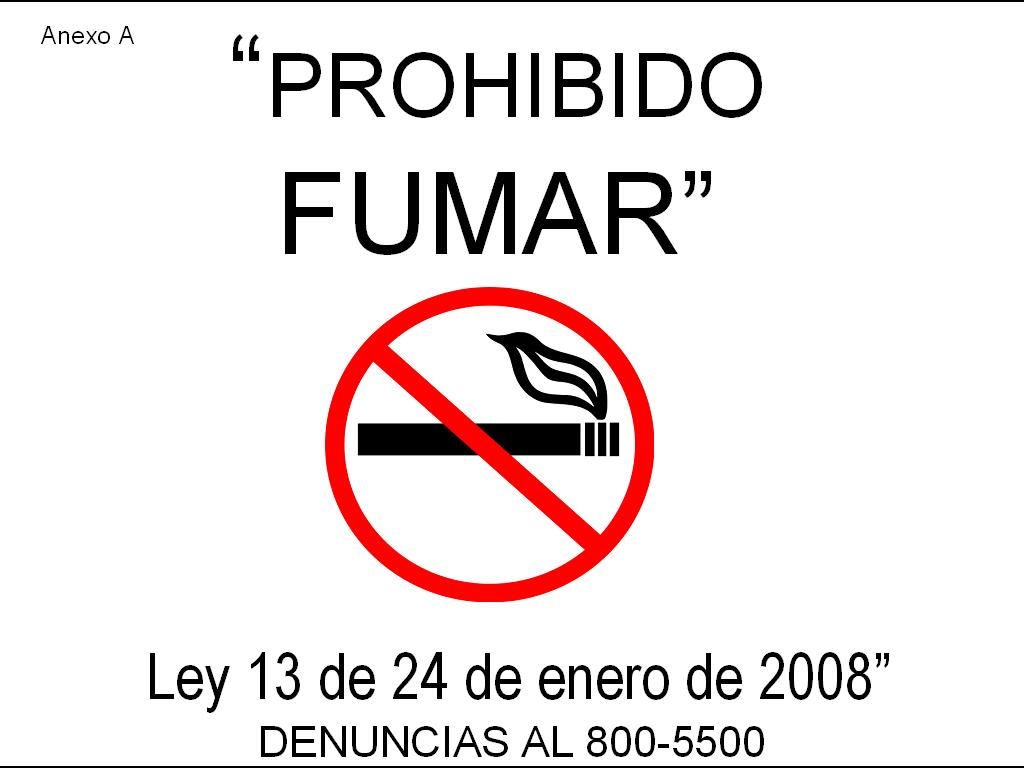 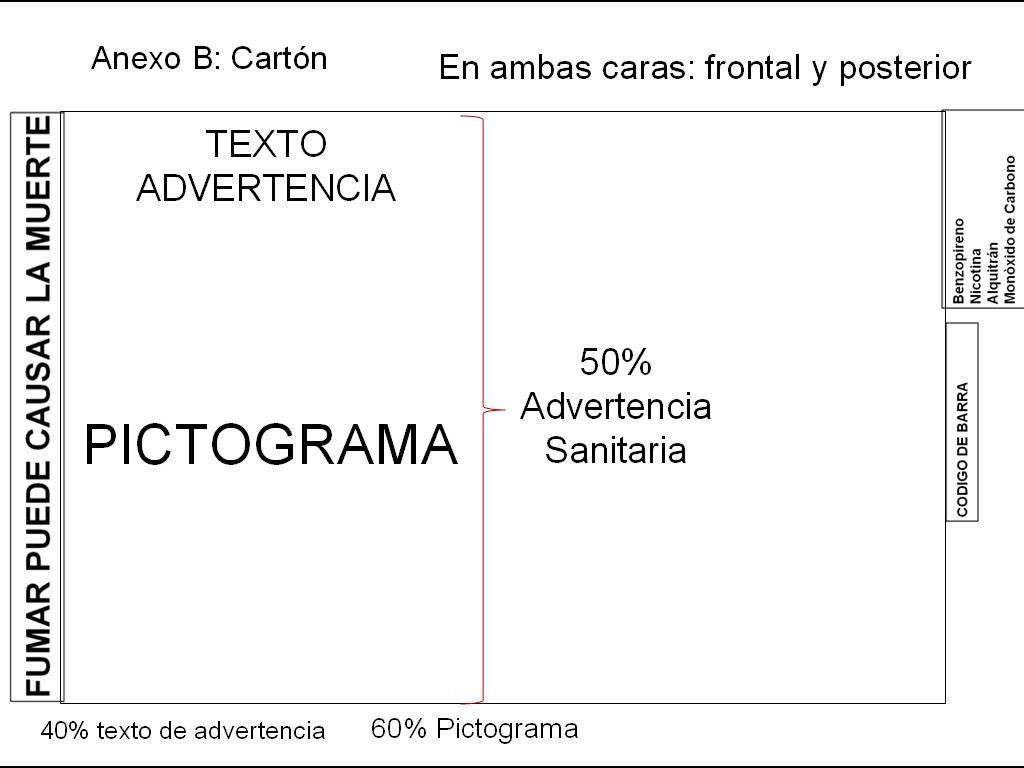 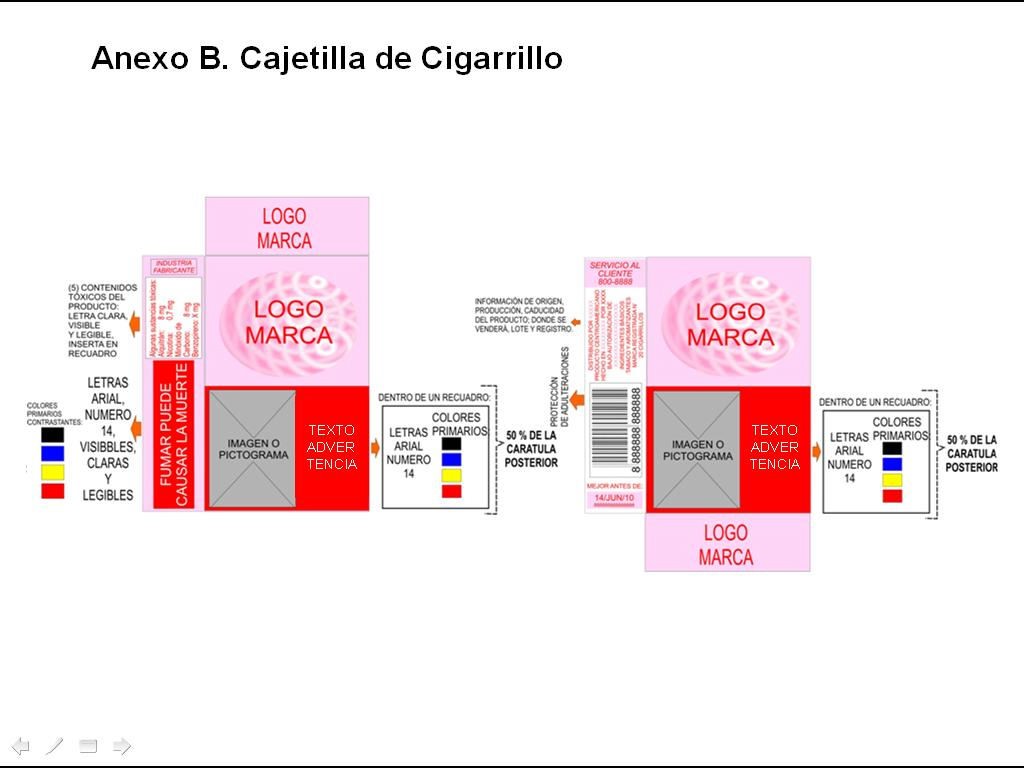 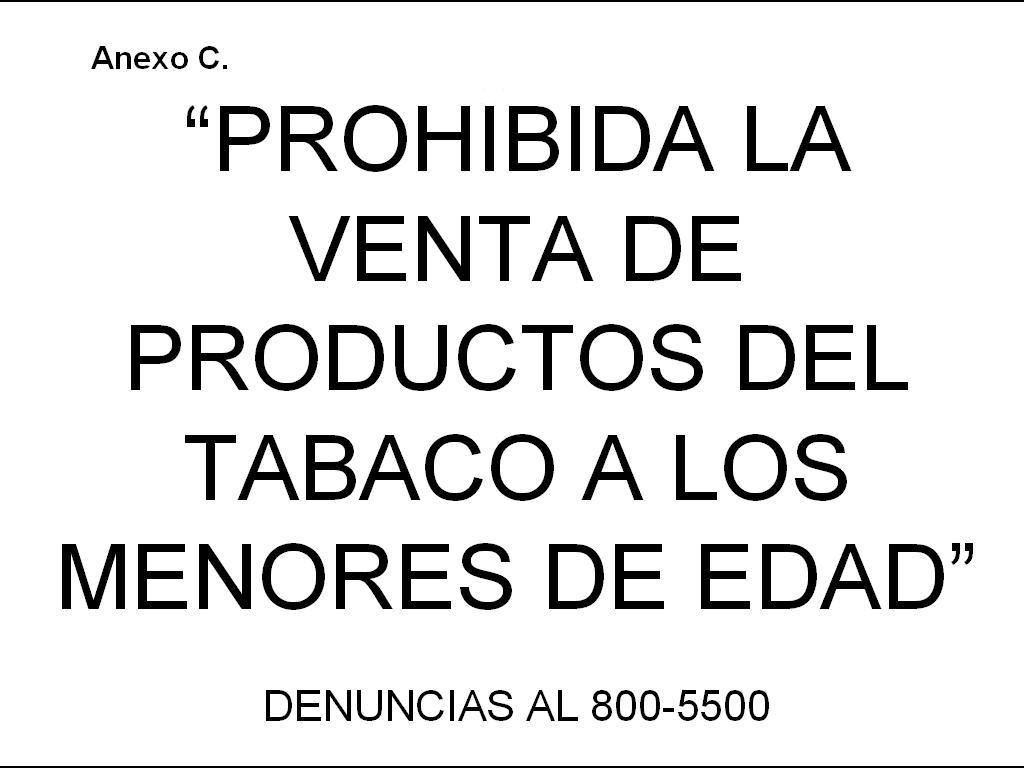 REPÙBLICA DE PANAMÀMINISTERIO DE SALUDRESOLUCIÒN Nº 251 de 7 de abril de 2009EL DIRECTOR GENERAL DE SALUD,EN USO DE SUS FACULTADES LEGALESCONSIDERANDO:Que la Ley Nº 13 de 24 de enero de 2008, adoptó medidas para el control del tabaco y sus efectos nocivos en la salud.Que de conformidad con el Artículo 18 de la mencionada Ley, el Estado, a través de reglamentación, adoptará en todas las áreas económicas especiales, zonas libres o francas las medidas para vigilar, documentar y controlar, en forma específica, el almacenamiento y la distribución de productos del tabaco que se encuentren o se desplacen en régimen de suspensión de impuestos o derechos.Que el Decreto Ejecutivo Nº 230 de 6 de mayo de 2008 reglamentó la Ley 13 de 24 de enero de 2008, la cual adoptó medidas para el control del tabaco y sus efectos nocivos en la salud.Que el artículo 15 del Decreto Ejecutivo Nº 230 de 6 de mayo de 2008, establece la obligación para los fabricantes, importadores y distribuidores de cigarrillos y productos del tabaco en y a través de Panamá, de adoptar un sistema de identificación de esos productos, el cual deberá ser marcado en el empaque de los productos del tabaco y cigarrillos, para así permitir que se determinen si el producto es genuino o falso, así como el rastreo y localización del producto, monitoreo y control de volumen de producción y la aplicación de mecanismos fiscales de cobro.Que el artículo 23 del Decreto Ejecutivo No. 230 de 6 de mayo de 2008, establece que los agentes de la cadena de comercialización de todos los productos de tabaco y sus derivados tienen la obligación de contar con la licencia que permita la comercialización de los productos de tabaco y sus derivados y de estar inscritos en el registro de importación correspondientes:Que el artículo 25 del Decreto Ejecutivo No.230 de 6 de mayo de 2008 establece que la Autoridad competente, a saber, el Ministerio de Salud, facultará a la Autoridad Nacional de Aduanas para inspeccionar, detener, decomisar y suspender mercancías en trámite, sujetas a cualquier destinación a aduanera que puedan estar infligiendo normativas de salud en productos de tabaco y sus derivados y que no cuenten con las correspondientes autorizaciones.Que mediante el Decreto Ley Nº 1 de 13 de febrero de 2008, se creó la Autoridad Nacional de Aduanas y se dictaron disposiciones concernientes al Régimen Aduanero relacionadas al ejercicio de la potestad aduanera, las relaciones jurídicas entre la entidad regente de la actividad aduanera, las personas naturales o jurídicas que intervienen en el ingreso, permanencia, salida de mercancías, personas y medios de transporte en el territorio nacional, así como los regímenes aduaneros aplicables a las mercancías y las operaciones aduaneras.Que el artículo 6 del Decreto Ley Nº 1 del 13 de febrero de 2008, establece que el territorio aduanero lo constituye el territorio nacional y comprende el espacio geográfico del Estado comprendido entre fronteras, incluyendo las áreas terrestre y acuáticas dentro de las cuales la autoridad aduanera ejerce su total competencia en ejercicio de sus atribuciones.Que el artículo 98 del Decreto Ley No.1 de 13 de febrero de 2008 establece que la Autoridad Nacional de Aduanas ejerce control, fiscalización y vigilancia en las zonas libres o zonas francas.Que se hace necesario desarrollar los artículos 15, 23 y 25 del Decreto Ejecutivo Nº 230 de 6 de mayo de 2008, a fin de que la Autoridad Nacional de Aduanas pueda desempeñar de forma eficaz sus funciones y adoptar las disposiciones que sean necesarias para dar cumplimiento a las disposiciones jurídicas contempladas en le Ley Nº 13 de 24 de enero de 2008 y en el mencionado Decreto Ejecutivo Nº 230 de 6 de mayo de 2008. Por lo anterior,RESUELVE:ARTICULO PRIMERO: El Ministerio de Salud, como autoridad competente, faculta a la Autoridad Nacional de Aduanas, a aprobar los sistemas de identificación que deberán adoptar los fabricantes, importadores y distribuidores de cigarrillos y productos del tabaco en y a través de Panamá, los cuales deberán ser marcados en los empaques de tabacos y cigarrillos, para así permitir que se determinen si el producto es genuino o falso, así como el rastreo y localización del producto, monitoreo y control de volumen de producción y aplicación de mecanismos fiscales de cobro.ARTICULO SEGUNDO: El Ministerio de Salud, como autoridad competente, faculta a la Autoridad Nacional de Aduanas, a adoptar las disposiciones aplicables a los regímenes de licencia y registro, las cuales permitirán la comercialización de los productos de tabacos y sus derivados a los agentes de la cadena de comercialización de éstos productos.ARTICULO TERCERO: El Ministerio de Salud, como autoridad competente, faculta a la Autoridad Nacional de Aduanas a inspeccionar, detener, decomisar y suspender mercancías en trámite, sujetas a cualquier destinación aduanera que pueden estar infligiendo normativas de salud en productos de tabaco y sus derivados y que no cuenten con las correspondientes autorizaciones.ARTICULO CUARTO: Esta Resolución comenzará a regir a partir de su aprobación.FUNDAMENTO DE DERECHO: Ley Nº 13 de 24 de enero de 2008, Decreto Ejecutivo No 230 de 6 de mayo de 2008 y Decreto Ley Nº 1 de 13 de febrero de 2008.COMUNÍQUESE Y PUBLÍQUESE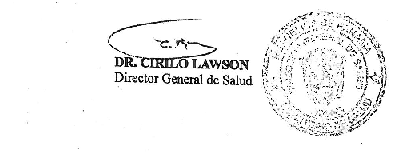 REPÚBLICA DE PANAMÁMINISTERIO DE SALUDDIRECCIÓN GENERAL DE SALUD PÚBLICARESOLUCIÓN No.660(De 11 de agosto de 2009)EL DIRECTOR GENERAL DE SALUD PÚBLICA,en uso de sus facultades legales,CONSIDERANDO:Que la Ley 13 de 24 de enero de 2008, adopta medidas para el control del tabaco y sus efectos nocivos en la salud. De conformidad con el Artículo 18 de la mencionada Ley, el Estado, a través de reglamentación, adopta en todas las áreas económicas especiales, zonas libres o francas las medidas para vigilar, documentar y controlar, en forma específica, el almacenamiento y la distribución de productos del tabaco que se encuentren o se desplacen en régimen de suspensión de impuestos o derechos. Que el Decreto Ejecutivo 230 de 6 de mayo de 2008 reglamentó la Ley 13 de 24 de enero de 2008, la cual adoptó medidas para el control del tabaco y sus efectos nocivos en la salud. El artículo 23 del Decreto Ejecutivo 230, establece que los agentes de la cadena de comercialización de todos los productos de tabaco y sus derivados tienen la obligación de contar con la licencia que permita la comercialización de los productos de tabaco y sus derivados y de estar inscritos en el registro de importación correspondiente. Que por otra parte, la FDA notificó a los profesionales de la salud y pacientes de que en análisis de laboratorio de las muestras de cigarrillos electrónicos se ha encontrado que éstos contienen productos químicos tóxicos y cancerígenos como el dietilenglicol, un ingrediente utilizado en anticongelantes. Los cigarrillos electrónicos, también llamados "e-cigarrillos", operado por baterías son dispositivos que contienen nicotina, sabor y otros productos químicos. El cigarrillo electrónico se convierte la nicotina, que es altamente adictivo, y otros productos químicos en un vapor que es inhalado por el usuario. Estos productos se comercializan y venden a los jóvenes y están disponibles en línea y en centros comerciales. También están disponibles en diferentes sabores, como el chocolate y la menta, que puede atraer a la juventud. Que la División de Análisis Farmacéutico de la FDA analizó los ingredientes en una pequeña muestra de los cartuchos de dos marcas líderes de cigarrillos electrónicos. En una muestra, el análisis de la FDA detectó dietilenglicol, una sustancia química utilizada en el anticongelante que es tóxico para los seres humanos, y en varias otras muestras, el análisis de la FDA detectó sustancias cancerígenas, incluidas las nitrosaminas. Estos productos no contienen advertencias sanitarias comparables a las aprobadas por la FDA, ni representan productos de reemplazo de nicotina ni cigarrillos convencionales; es importante resaltar que estos productos no han sido presentados a la FDA para la evaluación o aprobación, y en este momento la agencia no tiene manera de saber, a excepción de la limitación de las pruebas que ha realizado, los niveles de nicotina, las cantidades o tipos de otros productos químicos que las diversas marcas de estos productos estén a la venta al consumidor.Que el artículo 25 del Decreto Ejecutivo 230 de 6 de mayo de 2008 establece que la Autoridad competente, a saber, el Ministerio de Salud, facultará a la Autoridad Nacional de Aduanas para inspeccionar, detener, decomisar y suspender mercancías en trámite, sujetas a cualquier destinación aduanera que puedan estar infligiendo normativas de salud en productos de tabaco y sus derivados, y que no cuenten con las correspondientes autorizaciones. Que mediante el Decreto Ley 1 de 13 de febrero de 2008, se creó la Autoridad Nacional de Aduanas y se dictaron disposiciones concernientes al Régimen Aduanero, relacionadas al ejercicio de la potestad aduanera, las relaciones jurídicas entre la entidad regente de la actividad aduanera, las personas naturales o jurídicas que intervienen en el ingreso, permanencia, salida de mercancías, personas y medios de transporte en el territorio nacional, así como los regímenes aduaneros aplicables a las mercancías y las operaciones aduaneras. Que el artículo 6 del Decreto Ley 1 del 13 de febrero de 2008, establece que el territorio aduanero lo constituye el territorio nacional y comprende el espacio geográfico del Estado comprendido entre fronteras, incluyendo las áreas terrestre y acuáticas dentro de las cuales la autoridad aduanera ejerce su total competencia en ejercicio de sus atribuciones. Que el artículo 98 del Decreto Ley 1 de 13 de febrero de 2008 establece que la Autoridad Nacional de Aduanas ejerce control, fiscalización y vigilancia en las zonas libres o zonas francas. Que se hace necesario desarrollar los artículos 15, 23 y 25 del Decreto Ejecutivo 230 de 6 de mayo de 2008, a fin de que la Autoridad Nacional de Aduanas pueda desempeñar de forma eficaz sus funciones y adoptar las disposiciones que sean necesarias para dar cumplimiento a las disposiciones jurídicas contempladas en le Ley 13 de 24 de enero de 2008 y en el mencionado Decreto Ejecutivo 230 de 6 de mayo de 2008. Por lo anterior,RESUELVE:ARTICULO PRIMERO: Advertir que el Ministerio de Salud, como autoridad competente, declara improcedente la comercialización de los CIGARRILLOS ELECTRONICOS Y SIMILARES, en el mercado panameño, por ser nocivos y perjudiciales, a la salud de la población panameña. ARTICULO SEGUNDO: Facultar a la Autoridad Nacional de Aduanas, a adoptar las disposiciones aplicables a no permitir la entrada al país y correspondiente decomiso de los CIGARRILLOS ELECTRONICOS Y SIMILARES, lo cual restringirá la comercialización de los productos de tabacos y sus derivados a los agentes de la cadena de comercialización de éstos productos. ARTÍCULO TERCERO: Facultar a la Autoridad Nacional de Aduanas a inspeccionar, detener, decomisar y suspender la venta y comercialización de los CIGARRILLOS ELECTRONICOS Y SIMILARES, sujetas a cualquier destinación aduanera. ARTÍCULO CUARTO: Ordenar a todas las autoridades sanitarias del país, al retiro del mercado nacional, de los CIGARRILLOS ELECTRÓNICOS Y SIMILARES, que estén a la venta en los distintos comercios del país. ARTÍCULO QUINTO: Instruir a todos los Directores Regionales del país, a fin de dar fiel cumplimiento a lo establecido en la presente Resolución. ARTICULO SEXTO: La presente Resolución empezará a regir a partir de su promulgación en la Gaceta Oficial. FUNDAMENTO DE DERECHO: Ley 13 de 24 de enero de 2008, Decreto Ejecutivo 230 de 6 de mayo de 2008 y Decreto Ley 1 de 13 de febrero de 2008. COMUNÍQUESE Y CÚMPLASE EDUARDO LUCAS MORA Director General de Salud PúblicaLEY 49(De 17 de septiembre de 2009)Que reforma el Código Fiscal y adopta otras medidas fiscalesLA ASAMBLEA NACIONALDECRETA:Artículo 1. El artículo 318 – A del Código Fiscal queda así:	Artículo 318-A. Las sociedades anónimas, sociedades de responsabilidad limitada, fundaciones de intereses privado y cualesquiera otras personas jurídicas nacionales y extranjeras, con excepción de las asociaciones sin fines de lucro, pagarán al momento de su inscripción una primera tasa única anual de doscientos cincuenta balboas (B/ 250.00). En los años subsiguientes el pago por ese concepto será de trescientos balboas (B/. 300.00) para mantener la plena vigencia de la persona jurídica. Para todos los efectos legales se entenderá por plena vigencia de la persona jurídica su inscripción válida en el Registro Público de Panamá.	La primera tasa única anual de que trata el presente artículo se pagará al momento de la inscripción de la persona jurídica junto con los derechos registrales respectivos, como si esta fuera parte de los Derechos de Registro. Una vez cobrada la primera tasa única, el Registro Público de Panamá remitirá dicha suma a la Dirección General de Ingresos el primer día hábil de la semana siguiente a la fecha de su recaudación y reportará el nombre y número de inscripción de la sociedad o fundación respectiva.	La segunda y siguientes tasas únicas anuales se pagarán así:Hasta el 15 de julio de cada año, por la persona jurídica cuya fecha de inscripción del pacto social o documento constitutivo en el Registro Público de Panamá corresponda a los meses desde enero hasta junio, inclusive.Hasta el 15 de enero de cada año, por la persona jurídica cuya fecha de inscripción del pacto social o documento constitutivo en el Registro Público de Panamá corresponda a los meses desde julio hasta diciembre, inclusive. Estos pagos se harán por conducto del representante legal o del agente registrado o residente de la persona jurídica.Al momento de pagar, el represéntate legal o agente registrado o residente deberá declarar la fecha en que el pacto social o documento constitutivo ha sido inscrito en el Registro Público.  Esta declaración jurada se hará en formulario que, para tal fin, proporcionará la Dirección General de Ingresos.	El pago de esta tasa fuera del término causará el recargo único de cincuenta balboas (B/. 50.00) por año o fracción de año.  Para estos efectos, no regirá lo dispuesto por los artículos 1 y 2 de la Ley 60 de 1973.	Los contribuyentes podrán pagar por adelantado esta tasa, en cuyo caso dicho pago se entenderá definitivo por los periodos cubiertos.PARÀGRAFO 1. La falta de pago de la tasa en el periodo en que se cause tendrá como efecto la no inscripción de ningún acto, documento o acuerdo y la no expedición de certificaciones relativas a las personas jurídicas nacionales y extranjeras, salvo las ordenadas por autoridad competente o las solicitadas por terceros con el objeto específico de hacer valer sus derechos, en cuyo caso la certificación se expedirá exclusivamente en un formato distinto para esos efectos, indicando que se encuentra en estado de morosidad.PARÀGRAFO 2. Para los efectos de la suspensión de las inscripciones y la no expedición de las certificaciones de que trata el Parágrafo anterior, la Dirección General del Registro Público de Panamá consultará en cada caso la información que ponga a su disposición la Dirección General de Ingresos, sobre las personas jurídicas nacionales y extranjeras que se encuentren al día en el pago de la tasa única.PARÀGRAFO 3. Cada vez que el contribuyente incurra en la falta de pago de la tasa por dos periodos consecutivos o alternos tendrá como efecto, además del recargo, la aplicación de una multa de trescientos balboas (B/. 300.00) y la anotación de una marginal indicando que se encuentra en estado de morosidad.  Cuando el contribuyente pague las tasas morosas con sus respectivos recargos y el monto de la multa referida, se producirá el restablecimiento de los servicios del Registro Público de Panamá y el levantamiento de la anotación marginal.PARÀGRAFO 4. La falta de pago de la tasa única por diez (10) periodos consecutivos tendrá como efecto el retiro definitivo de la persona jurídica del Registro Público.  Como consecuencia, se tendrá por disuelta, con todos los efectos jurídicos que ello conlleva.	La persona natural o jurídica, nacional o extranjera, que haya recibido de terceros dineros a efecto de realizar los pagos de esta tasa y no los ingrese a favor de estos al Tesoro Nacional será sancionada con una multa no menor de cinco (5) veces ni mayor de diez (10) veces la suma dejada de pagar.PARÀGRAFO 5. Disuelta la persona jurídica por el no pago de la tasa anual por un periodo ininterrumpido de diez (10) años, que tendrá efecto a partir de la entrada en vigencia de la Ley 6 de 2005, se iniciará el periodo de disolución de tres (3) años.	Durante ese periodo cualquier director, dignatario, miembro del consejo fundacional, agente residente, socio o un acreedor interesado podrá llevar a cabo su rehabilitación, pagando todas las sumas adecuadas en concepto de tasa más una multa de mil balboas (B/. 1,000.00). Las tasas de los años vencidos durante el periodo de disolución de los tres años serán incluidas en el pago.	Una vez rehabilitada, la persona jurídica recuperará su existencia y podrá reanudar sus actividades.	Expirado el plazo de tres (3) años antes señalado sin que se haya producido su rehabilitación, el Registro Público, luego de constatar ese hecho, cancelará el registro de la persona jurídica y su nombre podrá ser usado por cualquier interesado.	La Dirección General de Ingresos elaborará una lista de las personas jurídicas con una morosidad de diez (10) años y promoverá su amplia difusión y publicación, a efectos de:Que el Registro Público anote la marginal de disolución por no pago de tasa única.Que los interesados puedan promover su rehabilitación.PARÀGRAFO 6.  Se declaran prescritas las obligaciones de pagos de tasas únicas anuales, causadas hasta el 31 de diciembre de 1990, siempre que exista concomitancia con los siguientes hechos:Que tengan un plazo de prescripción configurado superior a quince (15) años o más.Que el contribuyente no haya realizado o ejecutado alguna gestión propia de reconocimiento de la obligación.Que la administración tributaria no haya dictado, a la fecha de entrada en vigencia de esta Ley, ningún acto administrativo idóneo de interrupción de la prescripción.En el evento de que por error se declarara o archivara un caso de supuesta prescripción de la deuda, se entenderá interrumpida, sin perjuicio de las sanciones administrativas que se ameriten, y se reiniciará el plazo de su configuración desde la fecha de la supuesta declaración o de su archivo si fuera el caso.PARÀGRAFO TRANSITORIO. Se consideran hechos por los contribuyentes los pagos consignados en recibos oficiales, aunque no hubieran sido efectivamente ingresados al Tesoro Nacional por causas no imputables al contribuyente, su representante legal o el agente residente.  Se deja sin efecto el cobro de morosidades y recargos originados en la falta de pago de la tasa única a las personas jurídicas, cuyas morosidades sean atribuibles a la migración incorrecta de datos o inconsistencias en su actualización, y a las que comprueben, por medio de recibos oficiales, haber hecho los pagos correspondientes.	El aumento del monto de la segunda tasa única en adelante a trescientos balboas (B/. 300.00) empezará a regir a partir del 1 de enero de 2006.Artículo 2. El literal a del artículo 701 del Código Fiscal queda así:	Artículo 701. Para los efectos del cómputo del Impuesto sobre la Renta en los casos que a continuación se mencionan, se seguirán las siguientes reglas:En los casos de ganancia por enajenación de bienes inmuebles, la renta gravable será la diferencia entre el valor real de venta y la suma del costo básico del bien y de los gastos necesarios para efectuar la transacción.Si la compraventa de bienes inmuebles está dentro del giro ordinario de los negocios del contribuyente, el impuesto a pagar se calculará con base en las tasas previstas en el artículo 699 ò 700 de este Código.Si la compraventa de bienes inmuebles no está dentro del giro ordinario de los negocios del contribuyente, se calculará el Impuesto sobre la Renta a una tasa del diez por ciento (10%) sobre la renta gravable. El contribuyente tendrá la obligación de pagar una suma equivalente al tres por ciento (3%) del valor total de la enajenación o del valor catastral, cualquiera que fuera mayor, en concepto de adelanto al Impuesto sobre la Renta.El contribuyente podrá optar por considerar el tres por ciento (3%) del valor total de la enajenación, como el Impuesto sobre la Renta definitivo a pagar en concepto de ganancia.Cuando el tres por ciento (3%) de adelanto del impuesto sea superior al monto resultante de aplicar la tarifa del diez por ciento (10%) sobre la ganancia obtenida en la enajenación, el contribuyente podrá presentar  una declaración jurada acreditando el pago efectuado.  El excedente, a opción del contribuyente, podrá ser devuelto en efectivo o como un crédito fiscal para el pago de tributos administrados por la Dirección General de Ingresos.  Este crédito fiscal podrá ser cedido a otros contribuyentes.Tanto los datos del recibo de pago del Impuesto sobre la Renta anticipado, como del recibo de pago del dos por ciento (2%) del Impuesto de Transferencia de Bienes Inmuebles deberán constar en la escritura pública de traspaso del correspondiente inmueble para su inscripción en el Registro Público.En estos casos, la venta de que se trate no se computará para la determinación de los ingresos gravables del contribuyente, y este no tendrá derecho a deducir el monto de los impuestos de transferencia ni los gastos de transferencia en que haya incurrido. El Órgano Ejecutivo reglamentará esta materia.Queda entendido que para la enajenación de un bien inmueble, a partir de la promulgación de esta Ley, el costo básico del bien será su valor catastral en la precitada fecha o su valor en libros, cualquiera de ellos sea inferior.No obstante, hasta el día 30 de junio de 2010, el contribuyente podrá optar por presentar una declaración jurada de nuevo valor catastral, según lo previsto en el artículo 766-A de este Código y, en consecuencia, el nuevo valor catastral se tomará como costo básico a partir de su fecha de aceptación por la Dirección de Catastro y Bienes Patrimoniales del Ministerio de Economía y Finanzas.En el caso de que el nuevo valor catastral se fije producto de avalúos ordenados por la Dirección de Catastro y Bienes Patrimoniales, dicho valor se podrá tomar como costo básico a partir de su fecha de aceptación por la Dirección de Catastro y Bienes Patrimoniales del Ministerio de Economía y Finanzas.Los contribuyentes que presenten declaraciones juradas del valor estimado de inmuebles con posterioridad al 30 de junio de 2010, de acuerdo con lo dispuesto en el artículo 766-A de este Código, podrán utilizar este nuevo valor como costo básico, luego de haberse cumplido un (1) año de la aceptación de ese valor por la Dirección de Catastro y Bienes Patrimoniales del Ministerio de Economía y Finanzas.	El Órgano Ejecutivo reglamentará esta materia.PARÀGRAFO.  Tanto los bienes inmuebles dedicados a la actividad agropecuaria, según certificación del Ministerio de Desarrollo Agropecuario, como los destinados al uso habitacional ubicados en áreas rurales con valor catastral de hasta diez mil balboas (B/. 10,000.00) pagarán el Impuesto sobre la Renta sobre la ganancia de capital producto de su transferencia a una tasa única y definitiva del tres por ciento (3%).  Esta tasa fija y definitiva será pagadera antes de la inscripción de la escritura pública correspondiente en el Registro Público, al mismo tiempo que el dos por ciento (2%) de Impuesto de Transferencia de Bienes Inmuebles.Artículo 3. El párrafo quinto del literal d del Artículo 701 del Código Fiscal queda así:	Artículo 701. ….…Los ingresos provenientes de comisiones que reciben y servicios que prestan a personas naturales o jurídicas dentro de la Zona Libre de Colón y de otras zonas libres que existan o sean creadas en el futuro, tales como almacenamiento y bodega, arrendamientos y subarrendamientos, movimientos internos de mercancías y carga, servicios de facturación, re empaque y similares, se consideran operaciones locales y, en consecuencia, pagarán el Impuesto sobre la Renta conforme al artículo 699 ò 700 de este Código. Los servicios de facturación, re empaque y similares que surten su efecto en el exterior serán considerados como operaciones exteriores y de exportación.… Artículo 4. El párrafo quinto del literal e del artículo 701 del Código Fiscal queda así:	Artículo 701. ……Cuando el adelanto del impuesto retenido sea superior al monto resultante de aplicar la tarifa del diez por ciento (10%) sobre la ganancia de capital obtenida en la enajenación, el contribuyente podrá presentar una declaración jurada especial acreditando la retención efectuada, y reclamar el excedente que, a opción del contribuyente, podrá ser devuelto en efectivo o como un crédito fiscal para el pago de tributos administrados por la Dirección General de Ingresos.  Este crédito fiscal podrá ser cedido a otros contribuyentes.  El monto de las ganancias obtenidas en la enajenación de valores no será acumulable a los ingresos gravables del contribuyente.…Artículo 5. El literal b del artículo 702 del Código Fiscal queda así:Artículo 702. Se establecen los siguientes créditos y rebajas al monto del Impuesto sobre la Renta:… Las personas naturales o jurídicas que perciban dividendos o participaciones de las personas mencionadas en el literal d del artículo 701 que estén exceptuadas de obtener el Aviso de Operación de que trata la Ley 5 de 2007 no estarán obligadas a pagar el impuesto por dichos dividendos o participaciones provenientes de rentas obtenidas en operaciones exteriores.Se entienden por operaciones exteriores, para los efectos de este artículo y del artículo 701, las que se realicen con mercadería extranjera o nacional que salga de dichas áreas de comercio internacional libre destinadas al exterior.En los casos de las zonas libres de petróleo a que se refiere el Decreto de Gabinete 29 de 14 de julio de 1992, modificado por el Decreto de Gabinete 38 de 9 de septiembre de 1992, se considerarán operaciones exteriores las ventas de petróleo crudo, sus derivados, productos y subproductos que se llevan a cabo desde una zona libre de petróleo, siempre que el producto se destine a la exportación o reexportación, o a la venta a naves que transiten por el Canal de Panamá, o a la venta a las naves y aeronaves de tráfico internacional que utilicen los puertos y aeropuertos nacionales.Tales personas deberán llevar por separado en su contabilidad las operaciones exteriores e interiores y los gastos de administración de carácter general, con respecto a los cuales no sea fácil hacer tal separación, se prorratearan entre las operaciones exteriores y las interiores en proporción directa al monto de los ingresos brutos declarados para cada una de dichas operaciones.Artículo 6. El artículo 733 Código Fiscal queda así:Artículo 733. Toda persona jurídica que requiera el Aviso de Operación de que trata la Ley 5 de 2007 queda obligada a retener el impuesto de dividendo o cuota de participación del diez por ciento (10%) de las sumas que distribuyan a sus accionistas o socios cuando estas sean de fuente panameña y el cinco por ciento (5%) cuando se trate de renta proveniente de fuente extranjera o de operaciones de exportación.Siempre que una persona jurídica distribuya dividendos o cuotas de participación deberá agotar primero las rentas de fuente panameña antes de repartir dividendos o cuotas de participación sobre las rentas de fuente extranjera o de operaciones de exportación.En los casos de empresas establecidas o que se establezcan en cualquier zona libre de la República de Panamá pagarán el impuesto de dividendo o cuota de participación a una tarifa fija del cinco por ciento (5%) de las sumas que distribuyan a sus accionistas o socios, independientemente de la fuente de origen.En la distribución de dividendos o cuotas de participación prevalecerá el régimen fiscal previsto en los tratados o convenios para evitar la doble imposición que sean suscritos por la República de Panamá con el país de que se trate, en caso de no existir tratados o convenios para evitar la doble imposición fiscal, quedará obligada a retener el impuesto de dividendo o cuota de participación al cinco por ciento (5%) de las utilidades que distribuyan independientemente de la fuente de origen.En el caso de que no haya distribución de dividendos o de que la suma total distribuida como dividendo o cuota de participación sea menor del cuarenta por ciento (40%) del monto de las ganancias netas del periodo fiscal correspondiente, menos los impuestos pagados por la persona jurídica, esta deberá cubrir el diez por ciento (10%) de la diferencia. En los casos de empresas establecidas o que se establezcan en cualquier zona libre de la República, que no distribuyan dividendos o que la suma total distribuida como dividendo o cuota de participación sea menor del veinte por ciento (20%) del monto de las ganancias netas del periodo fiscal correspondiente, se deberá cubrir el diez por ciento (10%) de la diferencia. Las sumas así retenidas serán remitidas al funcionario recaudador del impuesto dentro de los diez (10) días siguientes a la fecha de retención. Tales deducciones y retenciones serán definitivas.Las sucursales de personas jurídicas extranjeras pagarán como impuesto el diez por ciento (10%) sobre el ciento por ciento (100%) de su renta gravable obtenida en Panamá, menos los impuestos pagados por esa misma renta en el país. Esta retención tendrá carácter definitivo y se pagará conjuntamente con la presentación de la declaración jurada correspondiente.Las personas jurídicas no estarán obligadas a hacer la retención de que trata este artículo sobre la parte de sus rentas que provenga de dividendos, siempre que las personas jurídicas que distribuyan tales dividendos hayan pagado el impuesto correspondiente y hayan hecho la retención de que trata este artículo.Las personas jurídicas tampoco estarán obligadas a hacer la retención de que trata este artículo sobre la parte de sus rentas que provengan de dividendos, siempre que las personas jurídicas que distribuyan tales dividendos hayan estado a su vez exentas de la obligación de hacer la retención.Toda persona natural o jurídica que deba remitir a una persona natural o jurídica no residente en la República de Panamá sumas provenientes de rentas de cualquier clase producidas en el territorio panameño, excepto dividendos o participaciones, deberá deducir y retener, al momento de remitir dichas sumas en cualquier forma, la cantidad que establece el artículo 699 ò 700 de este Código y entregará lo así retenido al funcionario recaudador del impuesto, dentro de los diez (10) días siguientes a la fecha de retención.Para calcular el monto de la retención, deberán sumarse al monto que se pague, gire o acredite las sumas que se hubieran pagado, girado, acreditado o abonado al contribuyente durante el año y sobre este total se aplicará la tasa del artículo 699 ò 700 de este Código.   Del importe así establecido se deducirán las retenciones ya efectuadas en el año gravable.PARÀGRAFO. No obstante lo dispuesto en este artículo, los tenedores de las acciones al portador pagarán este impuesto a la tasa del veinte por ciento (20%).La persona jurídica que distribuya tales dividendos practicará la retención, la que tendrá carácter definitivo. En caso de que la sociedad que distribuya dividendos tenga diferentes clases de acciones, el impuesto se pagará de conformidad con las tasas aquí establecidas y según el tipo de acciones.Cuando la distribución sea menor del cuarenta por ciento (40%) de las ganancias netas, o en caso de que no haya distribución, se aplicarán las disposiciones del impuesto complementario, con independencia del tipo de acciones que haya emitido la sociedad.Artículo 7. Se adicionan los numerales 4 y 5 al artículo 739 del Código Fiscal, así	Artículo 739,	…4. La entrega de Certificados de Abono Tributario, de Eurocertificados o de cualquier otro documento que se haya establecido o se establezca en el futuro fundamentado en leyes especiales o de incentivos fiscales.5. La expedición de actos administrativos mediante los cuales se reconozca cualquier crédito.… Artículo 8. Se adiciona el artículo 763 – A al Código Fiscal, así:Artículo 763 – A. Para los efectos del valor catastral y del Impuesto de Inmuebles, en los casos en que los fraccionamientos tuvieran como consecuencia que alguno de los bienes quede exento de dicho impuesto debido a la reducción de su valor, estos inmuebles colindantes dedicados en la práctica a un uso común, físicamente indivisible y que haga imposible su aprovechamiento de forma independiente, residencial, comercial o industrial, se deberán conformar como un solo bien inmueble.A partir de la entrada en vigencia de esta disposición, los bienes inmuebles antes señalados, que se encuentren fraccionados sin justificación o autorización, tendrán un (1) año para realizar los cambios necesarios para que se conformen como un inmueble en el Registro Público.Se permitirán los fraccionamientos de inmuebles de buena fe por motivos de orden administrativo de las personas o empresas de un mismo grupo económico, que tengan por objeto hacer segregaciones para enajenar partes del inmueble o para darlos en garantía. En caso de que estos fraccionamientos tuvieran como consecuencia que alguno de los bienes quede exento del Impuesto de Inmuebles debido a su valor, se requerirá autorización de la Dirección de Catastro y Bienes Patrimoniales.	Cuando producto de una investigación realizada por la Dirección de Catastro y Bienes Patrimoniales del Ministerio de Economía y Finanzas se determine que existe el fraccionamiento no permitido de los bienes inmuebles señalados en el primer párrafo de este artículo, se presumirá que todos los bienes involucrados conforman un solo bien inmueble para los efectos del valor catastral y del Impuesto de Inmuebles y así será declarado por la Dirección de Catastro y Bienes Patrimoniales, mediante resolución motivada.Durante la investigación de la Dirección de Catastro y Bienes Patrimoniales escuchará los descargos y avaluará las pruebas del afectado. Las decisiones dictadas por la Dirección de Catastro y Bienes Patrimoniales podrán ser impugnadas por el afectado.La aplicación del tratamiento tributario previsto en el cuarto párrafo de este artículo, producto de una investigación, será efectiva a partir del cuatrimestre siguiente a la fecha en que quede en firme la resolución administrativa que la ordena. En estos casos, el contribuyente tendrá que pagar un recargo del diez por ciento (10%) sobre el Impuesto de Inmuebles a pagar, aplicable durante el primer año fiscal completo, siguiente a la fecha en que quedó en firme la orden que anula el fraccionamiento del inmueble.Una vez concluidos los casos en la vía gubernativa, la Dirección de Catastro y Bienes Patrimoniales del Ministerio de Economía y Finanzas rendirá un informe a la Dirección General de Ingresos del Ministerio de Economía y Finanzas  para que esta aplique lo dispuesto en el artículo 797 de este Código, en lo referente a la defraudación fiscal, en caso de que proceda.		Este artículo será reglamentado por el Órgano Ejecutivo.Artículo 9. El artículo 766 del Código Fiscal queda así:	Artículo 766. La tarifa progresiva combinada de este impuesto es la siguiente:1.75% sobre la base imponible excedente de treinta mil balboas (B/. 30,000.00) hasta cincuenta mil balboas (B/. 50,000.00).1.95% sobre la base imponible excedente de cincuenta mil balboas (B/. 50,000.00) hasta setenta y cinco mil balboas (B/. 75,000.00)2.10% sobre la base imponible excedente de setenta y cinco mil balboas (B/. 75,000.00)Se entiende por base imponible la suma del valor del terreno y la mejora construida si la hubiera.PARÀGRAFO. Para los terrenos de los inmuebles sujetos al Régimen de Propiedad Horizontal, cuyos condominios estén adosados de esta forma vertical, aplicará la siguiente tarifa:1.40% de la base imponible hasta veinte mil balboas (B/. 20,000.00).1.75% sobre la base imponible excedente de veinte mil balboas (B/. 20,000.00) hasta cincuenta mil balboas (B/. 50,000.00).1.95% sobre la base imponible excedente de cincuenta mil balboas (B/. 50,000.00) hasta setenta y cinco mil balboas (B/. 75,000.00).2.10% sobre la base imponible excedente de setenta y cinco mil balboas (B/. 75,000.00).Se exceptúan de este Parágrafo los inmuebles destinados a viviendas de interés social.Artículo 10. El artículo 766 – A del Código Fiscal queda así:	Artículo 766 – A. La tarifa alternativa de este impuesto será la siguiente:0.75% sobre inmuebles cuyo valor de terreno y mejoras no sea mayor a cien mil balboas (B/. 100,000.00).1% sobre inmuebles cuyo valor de terreno y mejoras sea mayor a cien mil balboas (B/. 100,000.00)Los inmuebles cuyo valor de terreno y mejoras no exceda la suma de treinta mil balboas (B/. 30,000.00) están exentos del pago de este impuesto.La tarifa alternativa de este impuesto no es progresiva.Salvo los inmuebles destinados a viviendas de interés social, sobre esta tarifa no se aplicará la exención para los terrenos de los inmuebles sujetos al Régimen de Propiedad Horizontal cuyos condominios estén adosados de forma vertical.PARÀGRAFO 1. La tarifa alternativa se aplicará a todo bien inmueble siempre que se encuentre al día en el pago de dicho impuesto y el contribuyente presente una declaración jurada del valor estimado de su inmueble, debidamente refrendada por una empresa avaladora de bienes raíces, a más tardar el 30 de junio de 2010. La Dirección de Catastro y Bienes Patrimoniales está facultada para aceptar o no el nuevo valor propuesto. La fecha de la presentación de la petición por parte del contribuyente será la determinante para establecer el cumplimiento del término antes previsto. El valor catastral así establecido no podrá ser variado por esta Dirección en los cinco (5) años siguientes, salvo en los casos de demoliciones, desastres naturales y fuerza mayor y, en general, cualquier causa excepcional que desmejore el valor del inmueble, que haya sido debidamente probada ante la Dirección de Catastro y Bienes Patrimoniales.Con posterioridad al 30 de junio de 2010, serán admisibles las declaraciones juradas del valor estimado de inmuebles solamente en los casos en los que el valor declarado represente un aumento respecto del valor catastral anterior. En estos casos también resultará aplicable la tarifa alternativa establecida en este artículo.PARÀGRAFO 2. La tarifa alternativa también se aplicará a los bienes inmuebles que hayan sido avaluados por la Dirección de Catastro y Bienes Patrimoniales del Ministerio de Economía y Finanzas, a través de avalúos generales, parciales o específicos que queden en firme siempre que el bien se encuentre al día en el pago del Impuesto de Inmuebles al momento en que se realice el avalúo. En caso de que no se encuentre al día en el pago del Impuesto de Inmuebles al momento de realizarse el avalúo, la tarifa alternativa tendrá aplicación, una vez el contribuyente se ponga al día en el pago de dicho impuesto.Los inmuebles que no se encuentren en ninguno de los casos anteriores serán gravados con las tarifas del artículo 766 de este Código.Artículo 11. El artículo 767 del Código Fiscal queda así:Artículo 767. La base del cálculo de este impuesto será el mayor valor de cualquiera de los siguientes:El avalúo de la propiedad del inmueble fijado por la Dirección de Catastro y Bienes Patrimoniales.El precio establecido en cualquiera transferencia de un inmueble, tengan o no título de propiedad, entendiéndose como tal cualquier compraventa, donación, dación en pago, prescripción adquisitiva de dominio, remate o cualquiera otra modalidad de transferencia de un inmueble que no conste expresamente en este literal.El avalúo en juicio de sucesión.Sin embargo, la regla anterior no será aplicable cuando, de conformidad con las disposiciones de este Capítulo o de leyes especiales, disminuye el valor catastral del inmueble a consecuencia de un avalúo específico fijado por la Dirección de Catastro y Bienes Patrimoniales en cuyo caso regirá el nuevo valor.Artículo 12. El artículo 768 del Código Fiscal queda así:	Artículo 768. Los avalúos serán generales, parciales o específicos.Los avalúos generales comprenden todo el territorio de la República, una provincia, un distrito, una ciudad o pueblo.Los avalúos parciales comprenderán la parte o las partes del territorio de la República, tales como un corregimiento, barrio o sector, que resulte o resulten beneficiadas por la ejecución de obras públicas o privadas que, por su naturaleza, aumenten el valor de los bienes inmuebles ubicados dentro de ellas.También proceden los avalúos parciales sobre la parte o las partes del territorio de la República, tales como un corregimiento, barrio o sector, donde los valores de mercado de los bienes inmuebles ubicados dentro de ellas se hayan elevado de forma relevante, a juicio de la Dirección de Catastro y Bienes Patrimoniales del Ministerio de Economía y Finanzas, de tal modo que se evidencie un aumento en la capacidad contributiva relacionada con esos bienes a propósito del Impuesto de Inmuebles.De la misma manera proceden los avalúos parciales sobre la parte o las partes del territorio de la República, tales como un corregimiento, barrio o sector, donde los valores han variado como consecuencia de inundaciones, terremotos u otros actos de la naturaleza, así como incendios o derrumbes.Igualmente proceden los avalúos parciales cuando otras causas hayan afectado a toda una zona o sector.	Los avalúos específicos se referirán a un solo inmueble.	Los avalúos generales, parciales o específicos podrán referirse a inmuebles inscritos en el Registro Público, incluyendo las propiedades sujetas al Régimen de Propiedad Horizontal, a inmuebles con permiso de ocupación y a mejoras efectuadas en el terreno adjudicado mediante patrimonio familiar, sobre terreno ajeno o a simple ocupación de hecho.Artículo 13. El artículo 770 del Código Fiscal queda así:Artículo 770. Los avalúos generales y parciales se decretarán de oficio por parte de la Dirección de Catastro y Bienes Patrimoniales del Ministerio de Economía y Finanzas y se harán siguiendo el orden que establezca dicha Dirección.Artículo 14. El artículo 771 del Código Fiscal queda así:Artículo 771. En los avalúos generales y parciales, el Ministro de Economía y Finanzas, mediante resolución motivada, podrá determinar la existencia de áreas específicas que serán excluidas de los avalúos, por considerarlas socialmente vulnerables debido a la condición económica de sus residentes.Artículo 15. El artículo 772 del Código Fiscal queda así:Artículo 772. Las notificaciones de los resultados de los avalúos generales o parciales desarrollados por la Dirección de Catastro y Bienes Patrimoniales se harán por medio de listas que se publicarán por tres (3) días hábiles seguidos en un periódico de circulación nacional reconocida. Dichas listas también se tendrán que publicar en boletines especiales que se fijarán en las oficinas de la Dirección de Catastro y Bienes Patrimoniales de la ciudad de Panamá y en las oficinas regionales de esta Dirección, con competencia sobre el área que será avaluada, por tres (3) días calendario.También deberán publicarse estos boletines informativos en las alcaldías de los distritos respectivos, por el mismo término.La notificación se entenderá surtida al día siguiente de la última publicación efectuada en el periódico, sin necesidad de notificación personal.Las reclamaciones relacionadas con los avalúos estarán reguladas por lo establecido en el artículo 1230 y siguientes de este Código.Artículo 16. Se restituye la vigencia del artículo 773 en el Código Fiscal, así:Artículo 773. La obligación de pagar el Impuesto de Inmuebles calculado sobre la base imponible derivada del nuevo valor regirá a partir de la fecha en que quede en firme la resolución que fija el nuevo valor. La Dirección General de Ingresos del Ministerio de Economía y Finanzas ejercerá todas las acciones legales de cobro sobre el Impuesto de Inmuebles adeudado y sus intereses respectivos.En caso de que la Sala Tercera de la Corte Suprema de Justicia decrete la nulidad de la resolución que decretó el nuevo valor, la Dirección General de Ingresos del Ministerio de Economía y Finanzas, a opción del contribuyente, devolverá el impuesto o reconocerá un crédito fiscal equivalente al monto de Impuesto de Inmuebles y los intereses pagados en exceso.No habrá lugar a suspensión provisional de los efectos de la resolución que decreta el nuevo valor, dentro de las acciones que los afectados interpongan ante la Sala Tercera de la Corte Suprema de Justicia, de acuerdo con lo establecido en el artículo 74 de la Ley 135 de 1943.Artículo 17. Se deroga el artículo 733 – A del Código Fiscal.Artículo 18. Se deroga el artículo 774 del Código Fiscal.Artículo 19. El artículo 775 del Código Fiscal queda así:Artículo 775. Los valores catastrales que se determinen conforme a los avalúos generales y parciales establecidos en este Capítulo comenzarán a regir, para los efectos del Impuesto de Inmuebles, a partir del cuatrimestre siguiente a la fecha en que queden ejecutoriadas las resoluciones dictadas por la Dirección de Catastro y Bienes Patrimoniales del Ministerio de Economía y Finanzas, salvo los casos en que los inmuebles estén dentro de los cinco (5) años en los cuales el Estado no les puede variar el valor catastral, de acuerdo con el artículo 766 – A de este Código, en cuyo caso los nuevos valores producto de los avalúos generales y parciales entrarán a regir una vez concluya el término de los cinco (5) años.Artículo 20. Se deroga el artículo 776 del Código Fiscal.Artículo 21. Se deroga el artículo 777 del Código Fiscal.Artículo 22. Se deroga el artículo 778 del Código Fiscal.Artículo 23. El artículo 779 del Código Fiscal queda así:Artículo 779. Cuando se decrete un avalúo parcial se aplicarán las reglas que señalan los artículos de la Sección anterior.Artículo 24. El artículo 783 del Código Fiscal queda así:Artículo 783. Los interesados en los avalúos específicos podrán reclamarlos en la forma establecida en el artículo 772 de este Código, pero en este caso las notificaciones s harán personalmente, y si transcurrieran cinco (5) días hábiles sin que se pudiera notificar personalmente al interesado y existiendo un informe que acredite esta diligencia, esta notificación se hará por medio de edicto en las oficinas de la Dirección de Catastro y Bienes Patrimoniales en la ciudad de Panamá y en la oficina regional respectiva de esta Dirección, por el término de cinco (5) días hábiles.  Dentro de ese término también deberá publicarse por un (1) día en un periódico de circulación nacional reconocida. Una vez desfijado el edicto, se dará por surtida dicha notificación.Artículo 25. El artículo 797 del Código Fiscal queda así:Artículo 797. Incurre en defraudación fiscal en materia de Impuesto de Inmuebles el contribuyente que se encuentre en alguno de los casos siguientes, previa comprobación de estos:El que simule actos jurídicos que implique reducción del valor catastral u omisión parcial o total del pago del impuesto para sí o para otro.El que, para reducir el valor catastral u omitir total o parcialmente el pago del impuesto, para sí o para otro, realice el fraccionamiento de un bien inmueble sujeto al impuesto, dentro de los supuestos indicados en el artículo 763 – A de este Código.El que, para reducir el valor catastral u omitir total o parcialmente el pago del impuesto, para sí o para otro, realice falsas declaraciones de demoliciones totales o parciales.El que, para reducir el valor catastral u omitir total o parcialmente el pago del impuesto, para sí o para otro, realice actos o convenciones o utilice formas manifiestamente impropias, o simule un acto jurídico que implique el desvío de la norma y le permita beneficiarse de la congelación del Impuesto de Inmuebles y de cualquier otro beneficio o incentivo tributario no destinado originalmente para quien sea el propietario beneficiario del bien inmueble que finalmente esté disfrutando del tratamiento especial.El que participe como cómplice o encubridor para ayudar a efectuar algunas de las acciones u omisiones tipificadas en los numerales anteriores.La defraudación fiscal de que trata este artículo será sancionada por la Dirección General de Ingresos del Ministerio de Economía y Finanzas con multa no menor de cinco (5) veces ni mayor de diez (10) veces la suma defraudada o con pena de prisión de dos (2) a cinco (5) años.Artículo 26. El artículo 1004 del Código Fiscal queda así:Artículo 1004. El impuesto anual que causan los Avisos de Operación de Empresas será el dos por ciento (2%) del capital de la empresa, con un mínimo de cien balboas (B/. 100.00) y un máximo de sesenta mil balboas (B/. 60,000.00). Quedan exentas las personas naturales y jurídicas con capital invertido menor de diez mil balboas (B/. 10,000.00)El impuesto anual que causan los Avisos de Operación de Empresas a las personas o empresas establecidas o que se establezcan dentro de las áreas de comercio internacional libre que posea u opere la Zona Libre de Colón o cualquier otra zona o área libre establecida o que se cree en el futuro, será el uno por ciento (1%) del capital de la empresa, con un mínimo de cien balboas (B/. 100.00) y un máximo de cincuenta mil balboas (B/. 50,000.00).Artículo 27. El artículo 1011 del Código Fiscal queda así:Artículo 1011. Las entidades financieras reguladas por la Ley 42 de 2001 pagarán un impuesto anual del dos punto cinco por ciento (2.5%) de su capital pagado al 31 de diciembre de cada año. Este impuesto no excederá en ningún caso de cincuenta mil balboas (B/. 50,000.00).Artículo 28. El artículo 1014-B del Código Fiscal queda así:Artículo 1014 – B. Se establece un impuesto adicional de cinco por ciento (5%) sobre las primas brutas pagadas a las compañías de seguro incluyendo las primas por el otorgamiento de fianzas emitidas por toda persona autorizada.Quedan sujetas a este impuesto las personas que contraten con las compañías de seguro pólizas, con excepción de las de incendio y de vida con valores de rescate.	Los seguros agropecuarios quedarán exentos del pago de este impuesto.PARÀGRAFO 1. Para los efectos de este impuesto, las compañías de seguro quedan designadas agentes de retención y cobros para la recaudación del gravamen. Las compañías de seguro presentarán, dentro de los primeros quince (15) días de cada mes, una declaración – liquidación jurada sobre las primas cobradas durante el mes inmediatamente anterior, y remitirán, conjuntamente con ella a la Dirección General de Ingresos, las sumas percibidas en concepto de dicho gravamen.Incurre en morosidad el contribuyente que, dentro del término legal que se otorga en el párrafo anterior, no presente la declaración – liquidación y no pague el impuesto correspondiente. Esta morosidad causará un recargo de diez por ciento (10%) y un interés del uno por ciento (1%) mensual desde el momento en que el impuesto causado debió ser pagado.  Pasados los sesenta (60) días, el contribuyente será sancionado con el equivalente de dos (2) a cinco (5) veces el impuesto dejado de pagar.PARÀGRAFO 2. Las compañías de seguro serán responsables por el monto del impuesto de que trata el artículo anterior y que deben pagar los asegurados. La Dirección General de Ingresos podrá practicar inspecciones oculares en los libros de contabilidad y archivos de las compañías de seguro y realizar todas las investigaciones necesarias para determinar el monto de las primas recaudadas por dichas compañías de seguro.Artículo 29. Se adiciona el numeral 5 al literal a del Parágrafo 1 del artículo 1057 – V del Código Fiscal, así:Artículo 1057 – V. Se establece un Impuesto sobre la Transferencia de Bienes Corporales Muebles y la Prestación de Servicios que se realicen en la República de Panamá.PARÀGRAFO 1. Causará el impuesto, en la forma en que se determina en estas disposiciones: ….. 5. Las Comisiones cobradas por las transferencias de documentos negociables y de títulos y valores en general, los pagos de comisiones generados por servicios bancarios y/o financieros prestados por las entidades autorizadas legalmente para prestar este tipo de servicios, así como las comisiones o retribuciones cobradas por las personas dedicadas al corretaje de bienes muebles e inmuebles.….. Artículo 30. Se derogan los literales g y h del Parágrafo 7 del artículo 1057 – V del Código Fiscal y se modifica el literal e de este Parágrafo para que quede así:Artículo 1057 – V. Se establece un Impuesto sobre la Transferencia de Bienes Corporales Muebles y la Prestación de Servicios que se realicen en la República de Panamá.	… 	PARÀGRAFO 7. No causarán este impuesto:	… Los pagos, incluidos los intereses pagados y recibidos, generados por servicios financieros, prestados por las entidades autorizadas legalmente para prestar este tipo de servicios, salvo las comisiones por servicios bancarios y financieros.Artículo 31. Se modifican los numerales 2, 5, 7 y 12 y se adiciona el numeral 18 al literal b del Parágrafo 8 del artículo 1057 – V del Código Fiscal, así:Artículo 1057 – V. Se establece un Impuesto sobre la Transferencia de Bienes Corporales Muebles y la Prestación de Servicios que se realicen en la República de Panamá.	… 	PARÀGRAFO 8. Están exentos de este impuesto:	… La prestación de los siguientes servicios:…Arrendamiento o subarrendamiento de bienes inmuebles con destino exclusivo a casa o habitación del arrendatario, siempre que el plazo del contrato exceda de seis (6) meses....5.) Flete, transporte de carga, así como el de pasajeros, aéreo, marítimo y terrestre.…7.) Telefonía fija de uso residencial.…12.) Operaciones de carga, descarga, traslado en o entre los puertos y los servicios auxiliares prestados a la carga en los puertos, así como los servicios de reparación, mantenimiento, limpieza y auxiliares prestados a las naves en tránsito dentro de las aguas territoriales.….18.) Las comisiones que devenguen las agencias de viajes.Artículo 32. El artículo 1 del Decreto de Gabinete 109 de 7 de mayo de 1970 queda así:Artículo 1. La Dirección General de Ingresos funcionará como organismo adscrito al Ministerio de Economía y Finanzas, y dentro de este contará con autonomía administrativa, funcional y financiera en los términos señalados en esta Ley.Esta Dirección tendrá a su cargo, en la vía administrativa, el reconocimiento, la recaudación, la cobranza, la investigación y fiscalización de tributos, la aplicación de sanciones, la resolución de recursos y la expedición de los actos administrativos necesarios en caso de infracción a las leyes fiscales, así como cualquier otra actividad relacionada con el control del cumplimiento de las obligaciones establecidas por las normas con respecto a los impuestos, las tasas, las contribuciones y las rentas de carácter interno comprendidas dentro de la dirección activa del Tesoro Nacional, no asignadas por la ley a otras instituciones del Estado.Para tal efecto, mediante actos administrativos idóneos, podrá:Declarar o determinar la existencia de obligaciones tributarias, su cuantía o monto total.Exigir el pago de obligaciones tributarias y determinar la existencia de créditos tributarios, según corresponda.Contratar gestores de cobro con vasta y reconocida experiencia en los casos de morosidad que excedan de doce (12) meses de haberse causado, entendiéndose que estos se sujetan a la reserva de información de que trata el artículo 21 del presente Decreto de Gabinete y a las normas de contratación pública.En los casos de personas jurídicas que sean contratadas como gestores de cobro deberán presentar una declaración jurada de quienes son sus accionistas, entendiéndose que tales accionistas o socios en ningún caso podrán ser servidores públicos que estén laborando o hayan laborado durante los últimos dos años en la Dirección General de Ingresos.Para los efectos legales de contratación administrativa y demás obligaciones contractuales, la representación legal de la entidad recae sobre el Director General de Ingresos, previa reglamentación y aprobación mediante decreto ejecutivo.Artículo 33. Se adiciona un párrafo al artículo 21 del Decreto de Gabinete 109 de 7 de mayo de 1970, así:	Artículo 21.	No obstante lo anterior, los saldos de impuestos que resulten a pagar que se encuentren en estado de morosidad por más de doce (12) meses luego de su causación serán difundidos y publicados ampliamente por la Dirección General de Ingresos en un periódico de la localidad, con el nombre y Registro Único del Contribuyente responsable del pago, independientemente de los cargos moratorios de que trata el artículo 1072 – A del Código Fiscal.Artículo 34. Se adiciona el numeral 9 al artículo 16 de la Ley 30 de 1984, así:	Artículo 16. Constituyen delito de contrabando los siguientes hechos:	…9.) La tenencia o introducción de productos de tabaco al territorio aduanero de la República de Panamá, sin que se hayan pagado los impuestos correspondientes a su introducción, o que no cumplan con regulaciones sanitarias y normas de salud vigentes en la República de Panamá. Los productos de tabaco que se encuentren en esta situación serán decomisados y destruidos por la Autoridad Nacional de Aduanas, la Policía Nacional o el Ministerio de Salud, indistintamente.Artículo 35. El artículo 24 de la Ley 30 de 1984 queda así:Artículo 24. Los responsables de contrabando o defraudación aduanera serán sancionados:Con pena de prisión de uno (1) a tres (3) años, en caso de cometer delito de contrabando o defraudación aduanera, y con multa de dos (2) a cinco (5) veces el valor de la mercancía objeto del ilícito.Con pena de prisión de cuatro (4) a seis (6) años, si fuera reincidente en la comisión del acto, y con multa de cinco (5) a diez (10) veces el valor de la mercancía objeto del ilícito si el valor excediera de cincuenta mil balboas (B/. 50,000.00).En el caso de agentes económicos que operen en una zona libre, la defraudación aduanera o el contrabando tendrá como sanción administrativa complementaria la cancelación inmediata del Certificado de Operación de la zona libre de que se trate y del Aviso de Operación si fuera el caso.Cuando el valor de las mercancías resulte inferior al valor de los impuestos de importación dejados de pagar, la multa se calculará en esos casos con base en los impuestos de importación.Artículo 36. Se derogan los Parágrafos 1, 2 y 3 del artículo 1 de la Ley 4 de 1994.Artículo 37. El artículo 2 de la Ley 4 de 1994 queda así:Artículo 2. En las tasas de interés de los préstamos personales y comerciales, locales, mayores de cinco mil balboas (B/. 5,000.00), concedidos por bancos y entidades financieras a partir de la entrada en vigencia de la presente Ley, se incluirá y retendrá la suma equivalente al uno por ciento (1%) anual sobre el mismo monto que sirve de base para el cálculo de los intereses.El cincuenta por ciento (50%) de estas sumas ingresará al Tesoro Nacional para el pago de los tramos preferenciales que contemplan los préstamos hipotecarios preferenciales a que se refiere el artículo 3 de la Ley 29 de 2008; el veinticinco por ciento (25%) se remitirá al Banco de Desarrollo Agropecuario y el veinticinco por ciento (25%) restante al Fondo Especial de Compensación de Intereses que administrará la Superintendencia de Bancos de Panamá.Quedan excluidos del cargo de la sobretasa equivalente al uno por ciento (1%) que se señala en este artículo:Los préstamos concedidos a las cooperativas que otorgan crédito a sus asociados y a los grupos asociativos de producción agropecuaria, reconocidos por la Ley 17 de 1997.Los préstamos interbancarios, los préstamos externos, el financiamiento a través de la emisión de bonos y valores, debidamente registrados ante la Comisión Nacional de Valores, así como los préstamos concedidos a las entidades financieras reguladas por la Ley 42 de 2001.Los préstamos concedidos a las empresas dedicadas a operar sistemas de tarjetas de crédito, siempre que estos fondos sean destinados a financiamientos directos que serán objeto, posteriormente, de la aplicación de la retención.Los préstamos concedidos a personas jubiladas o pensionadas o a personas de tercera edad, según la define la ley, cuando dichos préstamos se amorticen por descuento directo a sus pensiones o estén garantizados mediante gravámenes hipotecarios y/o anticréticos constituidos sobre inmuebles ocupados como residencia familiar habitual por dichos prestatarios.Los préstamos convenidos como préstamos automáticos en pólizas de seguro de vida garantizados con el valor de la reserva matemática o valor de rescate cuyo producto se utilice para pagar las primas de la misma póliza de seguro de vida evitando su cancelación prematura.PARÁGRAFO 1. La Superintendencia de Bancos, después de constituir las reservas técnicas necesarias, destinará el fondo restante para subsidios agropecuarios, correspondiéndole al Banco de Desarrollo Agropecuario el setenta y cinco por ciento (75%) y a las cooperativas de crédito agropecuario el veinticinco por ciento (25%), mediante préstamo al uno por ciento (1%) de interés anual, según los términos y las condiciones que estas entidades acuerden con la Superintendencia de Bancos.PARÁGRAFO 2. La aplicación de la presente Ley será determinada por una comisión integrada por el Ministro de Economía y Finanzas, el Director General de Ingresos y el Superintendente de Bancos o por la persona en quien se delegue la representación.PARÁGRAFO 3. Los fondos acumulados del Fondo de Compensación de Intereses hasta el 31 de diciembre de 2008, que no constituyan reservas técnicas necesarias para la aplicación del Fondo de Compensación de Intereses, serán transferidos automáticamente al Tesoro Nacional a partir de la entrada en vigencia de la presente Ley. Los fondos remanentes de cada semestre, que no constituyan reservas técnicas necesarias para la aplicación del Fondo de Compensación de Intereses, serán transferidos al Tesoro Nacional por la Superintendencia de Bancos, dentro de los diez días del mes siguiente al semestre vencido, con un informe que sustente las correspondientes reservas técnicas.Artículo 38. Se modifica el primer párrafo y el numeral 1 y se adicionan tres párrafos al artículo 4 de la Ley 4 de 1994, así:Artículo 4. Para efectos de la presente Ley, son funciones y facultades de la Superintendencia de Bancos las siguientes:Acatar las instrucciones y decisiones de la comisión que establece el Parágrafo 2 del artículo 2 de esta Ley.…Hasta tanto la comisión no se pronuncie o dicte instrucción, la Superintendencia de Bancos seguirá ejecutando las políticas previamente establecidas por su institución para el manejo del Fondo Especial de Compensación de Intereses.Las funciones y facultades contenidas en este artículo se aplican únicamente para la administración del Fondo Especial de Compensación de Intereses.Queda entendido que la Superintendencia de Bancos mantiene las funciones y facultades previstas en las leyes respectivas que rigen su funcionamiento.Artículo 39. El artículo 7 de la Ley 4 de 1994 queda así:Artículo 7. Las infracciones a las disposiciones de esta Ley serán sancionadas con multa que oscilará entre dos mil balboas (B/. 2,000.00) y quince mil balboas (B/. 15,000.00), dependiendo de la gravedad de la infracción.El infractor quedará obligado a consignar en el Fondo Especial de Compensación de Intereses toda suma que hubiera debido retener más los intereses correspondientes a la tasa del mercado local.La Superintendencia de Bancos de Panamá es la autoridad competente para conocer e imponer las sanciones establecidas en este artículo.	Las Multas recaudadas ingresarán al Fondo Especial de Compensación de Intereses.Artículo 40. El numeral 1 del artículo 8 de la Ley 4 de 1994 queda así:Artículo 8. Para la aplicación del artículo 2 de la presente Ley, se consideran préstamos comerciales y préstamos locales:Los préstamos nuevos concedidos en el territorio nacional, incluyendo las áreas de comercio internacional libre que posea u opere la Zona Libre de Colón o cualquier otra zona o área libre establecida o que se cree en el futuro, a partir de la entrada en vigencia de esta Ley. Se excluyen los regímenes de desarrollo concedidos mediante licitaciones internacionales.… Artículo 41. El artículo28 de la Ley 45 de 1995 queda así:Artículo 28. La tarifa del impuesto selectivo al consumo de cigarrillos será del cincuenta por ciento (50%) del precio de venta al consumidor declarado por el productor nacional o el importador al Ministerio de Economía y Finanzas, con un mínimo de cincuenta centavos (B/. 0.50) por cajetilla.La tarifa del impuesto selectivo al consumo de tabacos, habanos y otros productos   derivados del tabaco será del cincuenta por ciento (50%) del precio de venta al consumidor, declarado por el productor nacional o el importador al Ministerio de Economía y Finanzas.El cincuenta por ciento (50%) del importe recaudado de los impuestos establecidos en este artículo se destinará y distribuirá directamente de la siguiente manera:Un cuarenta por ciento (40%) al Instituto Oncológico Nacional.Un cuarenta por ciento (40%) al Ministerio de Salud para que sea invertido en actividades de prevención y tratamiento de enfermedades producto del consumo de tabaco.Un veinte por ciento (20%) a la Autoridad Nacional de Aduanas para que sea invertido en actividades destinadas a la prevención y persecución del contrabando de productos derivados del tabaco.Artículo 42. El numeral 8 del artículo 16 del Decreto Ley 2 de 10 de febrero de 1998 queda así:	Artículo 16. Son funciones y facultades de la Secretaría Ejecutiva:	…8. Elaborar y presentar ante la Junta de Control de Juegos los presupuestos anuales de operaciones e inversiones, así como adquirir los equipos, suministros, artículos y útiles de oficina, libros y bienes que considere necesarios o convenientes para poder realizar sus funciones.  Para estos efectos se dispondrá del 5% de los ingresos generados al Estado por concepto de utilidades brutas pagadas por los Administradores/Operadores a la Junta de Control de Juegos en virtud de sus respectivos contratos.La Junta de Control de Juegos destinará una quinta parte del 5% que reciba de los Administradores /Operadores en virtud de sus utilidades brutas, a fin de que se distribuya entre los funcionarios de la Junta de Control de Juegos de forma anual, de acuerdo con la evaluación del desempeño en concepto de bonos de rendimiento. Las sumas que correspondan a cada funcionario no podrán exceder del 50% del total de la remuneración salarial anual de cada funcionario.Para la implementación de la distribución del bono de rendimiento a los funcionarios, el Pleno de la Junta de Control de Juegos reglamentará, mediante resolución, esta materia.	….Artículo 43. El artículo 49 del Decreto Ley 2 de 10 de febrero de 1998 queda así:Artículo 49. Los nuevos hoteles que se construyan y que aspiren a que se les otorgue un contrato deberán contar con un mínimo de trescientas (300) habitaciones o módulos de habitaciones sencillas equivalentes a este número, piscina, entretenimientos y amenidades nocturnas permanentes, restaurante, servicio de habitación de 24 horas, y cumplir con estándares de lujo de acuerdo con normas internacionales para los hoteles de cuatro (4) estrellas.Artículo 44. El artículo 54 del Decreto Ley 2 de 10 de Febrero de 1998 queda así:Artículo 54. Los nuevos Administradores/Operadores de Casinos Completos a quienes se les otorguen Contratos de Administración y Operación deberán pagar a la Junta de Control de Juegos la suma de un millón de balboas (B/. 1,000,000.00) en concepto de Derecho de Llave por cada sala.Artículo 45.  El artículo 55 del Decreto Ley 2 de 10 de febrero de 1998 queda así:Artículo 55. Los nuevos Administradores/Operadores de Salas de Máquinas Tragamonedas Tipo “A” a quienes se les otorguen Contratos de Administración y Operación deberán pagar a la Junta de Control de Juegos la suma de quinientos mil balboas (B/. 500,00.00) en concepto de Derecho de Llave por cada sala.Artículo 46. El artículo 61 del Decreto Ley 2 de 10 de febrero de 1998 queda así:Artículo 61. A partir del 1 de enero de 2010 hasta el 31 de diciembre de 2011, las Salas de Máquinas Tragamonedas Tipo “A” pagarán a la Junta de Control de Juegos el 16% de sus ingresos brutos de forma mensual; a partir del 1 de enero de 2012, pagarán el 19% de sus ingresos brutos de forma mensual, y a partir del 1 de enero de 2014, pagarán el 22% de sus ingresos brutos de forma mensual.A partir del 1 de enero de 2010 hasta el 31 de diciembre de 2011 los Casinos Completos pagarán a la Junta de Control de Juegos el 12.5% de sus ingresos brutos de forma mensual y a partir del 1 de enero de 2012, pagarán 15% de sus ingresos brutos de forma mensual.La Sala de Máquinas Tragamonedas del Hipódromo Presidente Remón pagará a la Junta de Control de Juegos el 10% de sus ingresos brutos de forma mensual. Luego de deducir el 10%, destinará el 25% de sus ingresos brutos para el desarrollo de la actividad en este Hipódromo.Artículo 47. Se adiciona el artículo 71-A al Decreto Ley 2 de 10 de febrero de 1998, así:Artículo 71-A. Toda adquisición o transferencia de acciones de empresas registradas o cualesquiera empresas que tengan contratos con la Junta de Control de Juegos que estén dedicadas directamente a la administración u operación o supervisión de Salas de Juegos requerirá de la autorización previa del Pleno de la Junta de Control de Juegos.La fusión o consolidación de empresas registradas o cualesquiera empresas que tengan contratos con la Junta de Control de Juegos que estén dedicadas directamente a la administración u operación o supervisión de Salas de Juegos requerirán de la autorización previa del Pleno de la Junta de Control de Juegos.	Lo anterior aplica, además, a las sociedades tenedoras de acciones de una empresa registrada o cualquier empresa que tenga un contrato con la Junta de Control de Juegos que esté dedicada directamente a la administración u operación o supervisión de una Sala de Juegos. Se exceptúan las sociedades tenedoras, cuyas acciones comunes se coticen públicamente en bolsas de valores de una jurisdicción reconocida por la Comisión Nacional de Valores de Panamá.Artículo 48. El artículo 77 del Decreto Ley 2 de 10 de febrero de 1998 queda así:Artículo 77. Toda persona que aspire a ocupar el cargo de dignatario, director o empleado de confianza de una Empresa Registrada o cualquier empresa que tenga un contrato con la Junta de Control de Juegos que esté dedicada directamente a la administración y operación o supervisión de una Sala de Juegos o cualquiera persona que tuviera, a criterio del Director de Salas de Juegos, una relación significativa con las actividades de Salas de Máquinas Tragamonedas Tipo “A”, Casinos Completos, Salas de Bingo, Agencias de Apuestas u otra que él determine deberá previamente solicitar y obtener un certificado de idoneidad por parte del Director de Salas de Juegos.Toda acta, certificación o extracto en que conste la elección de directores o dignatarios, o la designación de apoderados generales o especiales, o la enmienda de los artículos de constitución de una Empresa Registrada o cualquier empresa que tenga un contrato con la Junta de Control de Juegos que esté dedicada directamente a la administración y operación o supervisión de una Sala de Juegos deberá contar con la aprobación previa del Secretario Ejecutivo de la Junta de Control de Juegos, para los efectos de su protocolización e inscripción en el Registro Público.Se prohíbe a los Notarios la expedición de escrituras o copias de estas, de actas de declaraciones o cualesquier otros instrumentos propios de su oficio y autenticaciones de firmas que contravengan lo establecido en el párrafo anterior. Igual prohibición se hace al Registro Público respecto de sus inscripciones.El Director notificará por escrito al Registro Público los nombres de las Empresas Registradas o cualquier empresa que tenga un contrato con la Junta de Control de Juegos que estén dedicadas a la administración o supervisión de una Sala de Juegos, Salas de Máquinas Tragamonedas Tipo “A”, Casinos Completos, Salas de Bingo y/o Agencias de Apuestas, para el propósito del fiel cumplimiento de la presente disposición.Parágrafo transitorio. Las personas que, a la fecha de la promulgación de la presente Ley, ocupen cargos de directores, dignatarios o empleados de confianza de una empresa registrada o cualquier empresa que tenga un contrato con la Junta de Control de Juegos que estén dedicadas a la administración o supervisión de una Sala de Juegos, Salas de Máquinas Tragamonedas Tipo “A”, Casinos Completos, Salas de Bingo y/o Agencias de Apuestas y que no cuenten con un certificado de idoneidad vigente expedido por el Director, y que no hubieran solicitado a la Junta de Control de Juegos dicho certificado de idoneidad dentro de los treinta (30) días siguientes a la fecha de su designación deberán renunciar a sus cargos y no serán elegibles para la solicitud ni la obtención de dicho certificado de idoneidad por el Director, por el  término de un (1) año.El Administrador/Operador deberá inscribir las renuncias de los directores y dignatarios en el Registro Público.Las empresas registradas o cualquier empresa que tenga un contrato con la Junta de Control de Juegos que estén dedicadas a la administración o supervisión de una Sala de Juegos, Salas de Máquinas Tragamonedas Tipo “A”, Casinos Completos, Salas de Bingo y/o Agencias de Apuestas cuyos directores y dignatarios se encuentren en la situación que establece el párrafo anterior  tendrán un plazo no mayor de quince (15) días, contado a partir de la fecha de notificación del Director, para que propongan ante él, a los directores y dignatarios que remplazarán a los que no cuenten con el respectivo certificado de idoneidad expedido por el Director.  Durante el periodo de investigación y hasta tanto el Director efectivamente otorgue certificados de idoneidad a los nuevos directores o dignatarios propuestos, el Director designará a las personas que conformarán la Junta Directiva del Administrador/Operador, que deberán ser abogados, contadores públicos autorizados o personas que ya ostenten un certificado de idoneidad expedido por el Director.Artículo 49.  El  artículo 97 del Decreto Ley 2 de 10 de febrero de 1998 queda así: Artículo 97.  Las infracciones a este Decreto Ley y sus reglamentos darán lugar a sanciones consistentes en multas administrativas, así como a la suspensión o a la cancelación de la Licencia de Juego. Artículo 50.  El  artículo 98 del Decreto Ley 2 de 10 de febrero de 1998 queda así:  Artículo 98.  Las sanciones por infracciones al presente Decreto Ley y sus reglamentos serán, de acuerdo con su gravedad:1. Imposición de multa administrativa hasta por cien mil balboas (B/.100,000.00). En caso de reincidencia, la multa será el doble de la impuesta originalmente. 2. Suspensión de la Licencia de Juego.3. Cancelación de la Licencia de Juego que será, a su vez, causal de terminación del Contrato.Las multas administrativas serán impuestas, según corresponda, por el Director de Salas de Juego o el Director de Hipódromos y otros Juegos de Suerte y Azar. Corresponderá al Pleno de la Junta de Control de Juegos imponer las sanciones de suspensión y/o cancelación de la Licencia de Juego. Las sanciones serán impuestas mediante resoluciones motivadas, en las que se especificará la infracción, su gravedad y la correspondiente sanción.  Las sanciones se aplicarán sin perjuicio del ejercicio de otras acciones legales que correspondan. Artículo 51.  A toda persona natural o jurídica que haya suscrito un Contrato deAdministración y Operación de Salas de Máquinas Tragamonedas Tipo “A”, que a la fecha de iniciar operaciones no pagó al Estado la suma de dinero que en concepto de Derecho deLlave le correspondía, le queda resuelto su contrato de pleno derecho, sin necesidad de declaración administrativa o judicial previa.  A estas personas se le concede un plazo improrrogable de seis meses para el cierre de sus operaciones. Este artículo es de orden público y tendrá efecto retroactivo.Artículo 52.  Quedan resueltos los Contratos de Administración y Operación de Salas deMáquinas Tragamonedas Tipo “A” a las personas natural o jurídica que los obtuvieron en virtud de los artículos 57 y 58 del Decreto Ley 2 de 10 febrero de 1998. 	A estas personas se les concede un plazo improrrogable de seis meses para el cierre de sus operaciones. Este artículo es de orden público y tendrá efecto retroactivo.Artículo 53.  Se concede un plazo de tres meses, contado a partir de la entrada en vigencia  de la presente Ley, para que todos los Administradores/Operadores de Salas de Juegos cumplan con las disposiciones del Decreto Ley 2 de 10 de febrero de 1998 y sus reglamentos, tal como han sido reformadas por la presente Ley. Lo establecido en los artículos 54, 55 y 61 del Decreto Ley 2 de 10 de febrero de1998 referente a las nuevas tasas, derechos o contribuciones  será aplicado a partir de la entrada en vigencia de la presente Ley, indistintamente de que se trate de contratos y licencias ya concedidos.  Artículo 54.  El artículo 3 de la Ley 50 de 2003 queda así: Artículo 3. Las asociaciones sin fines de lucro tendrán la obligación de llevar un control de los fondos que reciban, generen o transfieran. Para ello, deberán llevar un registro detallado de las operaciones o transacciones financieras o de las donaciones que justifiquen su origen o naturaleza. Tales asociaciones deberán presentar, ante el Ministerio de Economía y Finanzas,  dentro de los noventa días siguientes al cierre de cada año calendario un informe anual consolidado de todas las donaciones recibidas. El incumplimiento será sancionado con una multa de cincuenta balboas (B/.50.00) la primera vez, y con multa de doscientos cincuenta balboas (B/.250.00) en caso de reincidencia. Para efectos procesales se remitirá copia de cada una de las resoluciones que se expidan por el incumplimiento antes mencionado al Ministerio de Gobierno y Justicia.  Si persiste el incumplimiento, el Ministerio de Gobierno y Justicia, vía requerimiento del Ministerio de Economía y Finanzas, procederá de oficio a dejar sin efecto la personería jurídica de la respectiva asociación sin fines de lucro, mediante resolución motivada que deberá ser inscrita en el Registro Público. Por razones de interés social, el Ministerio de Economía y Finanzas queda autorizado para publicar en un periódico de la localidad la lista de los donantes, así como de las asociaciones que no hayan presentado sus respectivos informes o que hayan sido sancionadas por este incumplimiento. Artículo 55.  Se adiciona el Parágrafo 2 al artículo 1 de la Ley 5 de 2007, así: Artículo 1.  Aviso de Operación.  ...Parágrafo 2.  Las personas o empresas establecidas o que se establezcan dentro de las áreas de comercio internacional libre que posea u opere la Zona Libre de Colón o cualquier otra zona o área libre establecida o que se cree en el futuro quedan sujetas a la obligación de contar con el Aviso de Operación establecido  en esta Ley. Artículo 56.  Se adicionan los numerales 6 y 7 y se modifica el último párrafo del artículo4 de la Ley 5 de 2007, así: Artículo 4.  Actividades exceptuadas. No requerirán Aviso de Operación las personas naturales o jurídicas que se dediquen exclusivamente a: …6. Las empresas con Licencia de Sedes de Empresas Multinacionales, amparadas en la Ley 41 de 2007, siempre que no realicen la prestación de servicios distintos a los establecidos en el artículo 4 de la citada Ley. 7. Las empresas que se encuentren operando bajo regímenes especiales, aplicables a áreas o zonas  desarrolladas o que puedan desarrollarse, en virtud de la adjudicación de procesos internacionales de selección de contratista. ... Con excepción a lo que dispone la Ley 41 de 2007, lo dispuesto anteriormente no excluye a las empresas o a las personas de sus obligaciones tributarias y fiscales, laborales, ambientales y de seguridad social.Artículo 57.  El artículo 17 de la Ley 13 de 2008 queda así: Artículo 17.  Se prohíbe la distribución, venta, regalo o cualquier forma de comercialización de productos del tabaco que hayan sido introducidos al país sin cumplir los trámites aduaneros vigentes o que no estén destinados para la distribución dentro del territorio nacional. También se prohíbe la venta de productos de tabaco en los establecimientos comerciales o negocios ubicados en las zonas libres terrestres que se encuentren en las fronteras del país. Artículo  58.  Se deroga el artículo 28 de la Ley 4 de 2009.Artículo 59. Sin perjuicio de lo dispuesto por el artículo 81 de la Ley 6 de 2005, reformada por la Ley 29 de 2008, a partir de la promulgación de la presente Ley, las mejoras para uso  residencial cuyo valor sea hasta ochenta mil balboas (B/.80,000.00) estarán exoneradas del pago del Impuesto de Inmuebles por veinte años, contados desde la fecha del permiso de ocupación o de inscripción, lo que ocurra primero.Artículo  60.  La presente Ley modifica  el artículo 318-A, el literal a del artículo 701, el párrafo quinto del  literal d y el párrafo quinto del literal e del artículo 701, el literal b del artículo 702, los artículos 733, 766, 766-A, 767, 768, 770, 771, 772, 775, 779, 783, 797, 1004, 1011 y 1014-B, el literal e del Parágrafo 7 y los numerales 2, 5, 7 y 12 del literal b del Parágrafo 8 del artículo 1057-V, todos del Código Fiscal; el artículo 1 del Decreto de Gabinete  109 de 7 de mayo de 1970; el artículo 24 de la Ley 30 de 8 de noviembre de 1984; el artículo 2, el primer párrafo y el numeral 1 del artículo 4, el artículo 7 y el numeral 1 del artículo 8 de la Ley 4 de 17 de mayo de 1994; el artículo 28 de la Ley 45 de 14 de noviembre de 1995; el numeral 8 del artículo 16 y los artículos 49, 54, 55, 61, 77, 97 y 98 del Decreto Ley 2 de 10 de febrero de 1998;  el artículo 3 de la Ley 50 de 7 de julio de  2003, el último párrafo del artículo 4 de la Ley 5 de 11 de enero de 2007 y el artículo 17 de   la Ley 13 de 24 de enero de 2008. Adiciona los numerales 4 y 5 al artículo 739, el artículo 763-A, el numeral 5 al literal a  del Parágrafo 1 y el numeral 18 al literal b del Parágrafo 8 del artículo 1057-V, todos del Código Fiscal; un párrafo al artículo 21 del Decreto de Gabinete 109 de 7 de mayo de 1970;  el numeral 9 al artículo 16 de la Ley 30 de 8 de noviembre de 1984; tres párrafos al artículo 4 de la Ley 4 de 17 de mayo de  1994; el artículo 71-A al Decreto Ley 2 de 10 de febrero de 1998; el Parágrafo 2 al artículo 1  y los numerales 6 y 7 al artículo 4 de la Ley 5 de 11 de enero de 2007. Restituye la vigencia del artículo 773 del Código Fiscal.Deroga los artículos 733-A, 774, 776, 777 y 778 y los literales g y h del Parágrafo 7  del artículo 1057-V, todos del Código Fiscal;  los parágrafos 1, 2 y 3 del artículo 1 de la  Ley 4 de 17 de mayo de 1994; los artículos 48, 53, 57, 58, 59, 62, 63 y 64 del Decreto Ley 2 de 10 de febrero de 1998 y el artículo 28 de la Ley 4 de 9 de enero de 2009.Artículo 61.  La presente Ley comenzará a regir el día siguiente al de su promulgación, con excepción  de los artículos 9, 10 y 29   los cuales comenzarán a regir a partir del 1 de enero de 2010.COMUNÍQUESE Y CÚMPLASE. Proyecto 33 de 2009 aprobado en tercer debate en el Palacio Justo Arosemena, ciudad dePanamá, a los catorce  días del mes de septiembre del año dos mil nueve.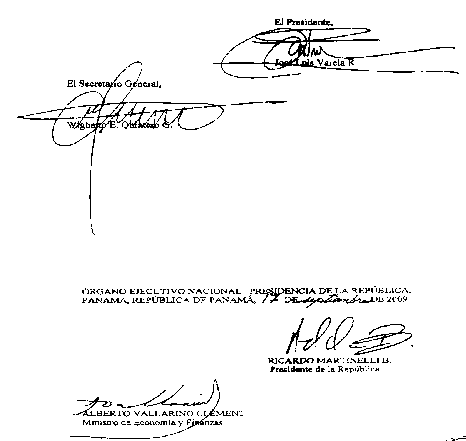 LEY 69De 6 de Noviembre de 2009Que prohíbe la equiparación en los contratos y otras modalidades jurídicasen los que el Estado sea parte, reforma disposiciones de contrataciones públicasy dicta otras disposicionesLA ASAMBLEA NACIONALDECRETA:Artículo 1. Esta Ley prohíbe cambios, ajustes, modificaciones o adecuaciones, bajo el concepto de equiparación, en las tarifas, exenciones, términos y condiciones establecidos en las concesiones, arrendamientos, contratos de  inversión en general y cualesquiera otras modalidades jurídicas administrativas, mediante adendas y similares, otorgados por el Estado, a través de cualesquiera de sus dependencias de Gobierno, que impliquen, en cualquier forma, detrimento para el Estado y para sus asociados. Artículo 2.  La presente Ley regirá los contratos públicos que realicen el Gobierno Central, las entidades autónomas y semiautónomas, los municipios, los intermediarios financieros y las empresas mixtas en que el Estado sea propietario de, por lo menos, el 51% de sus acciones o patrimonio, así como los que se efectúen con fondos públicos o bienes nacionales, en virtud de los presupuestos establecidos en el artículo 1 de la Ley 22 de 2006, de contratación pública.Artículo 3. El numeral 46 del artículo 2 de la Ley 22 de 2006 queda así:Artículo 2. Glosario. Para los fines de la presente Ley, los siguientes términos se entenderán así:...46. Tribunal Administrativo de Contrataciones Públicas. Es el Tribunal independiente e imparcial que conocerá, en única instancia, de:a. El recurso de impugnación contra el acto de adjudicación,  la  declaratoria de deserción o el acto o resolución por la cual se rechazan las propuestas emitidos por las entidades, en los procedimientos de selección de contratista. b. El recurso de apelación contra la resolución administrativa del contrato y la inhabilitación del contratista. c. Las acciones de reclamo no resueltas por la Dirección General de Contrataciones Públicas, dentro del término de los cinco días hábiles que tiene para resolver. ... Artículo 4. Se adiciona el numeral 49 al artículo 2 de la Ley 22 de 2006, así:Artículo 2.  Glosario. Para los fines de la presente Ley, los siguientes términos se entenderán así:...49. Licitación abreviada. Procedimiento de selección de contratista en el que el Estado selecciona y adjudica con base en el menor precio o, en los actos de mejor valor, en la mayor ponderación, siempre que se cumpla con todos los requisitos y aspectos técnicos exigidos en el pliego de cargos. Se podrá utilizar cuando el monto de la contratación sea superior a los treinta mil balboas (B/.30,000.00), el objeto de la contratación responda a la necesidad de satisfacer el interés social y se requiera que se efectúe en términos de tiempo menores a los dispuestos en otras modalidades de contratación descritas en  la presente Ley. Artículo 5. Se adiciona un párrafo final al artículo 11 de la Ley 22 de 2006, así: Artículo 11. Derechos de las entidades contratantes. Son derechos de las entidades contratantes los siguientes: 	… Cuando se trata de contratos de concesión, las entidades contratantes quedan facultadas para realizar inspecciones sobre las áreas, los bienes o los servicios objeto del contrato, a fin de verificar el cumplimiento de las obligaciones adquiridas por los concesionarios. Artículo 6. Se adiciona el numeral 15 al artículo 12 de la Ley 22 de 2006, así: Artículo 12. Obligaciones de las entidades contratantes. Son obligaciones de las entidades contratantes las siguientes:…15. Vigilar el estricto cumplimiento del contrato y denunciar todas las  contrataciones públicas que lesionen el interés o patrimonio de la Nación. Artículo 7. El artículo 14 de la Ley 22 de 2006 queda así:Artículo 14. Obligaciones y deberes del contratista.  Son obligaciones del contratista las siguientes:1. Cumplir con el objeto del contrato y sus condiciones, dentro del término  pactado.2. Colaborar con la entidad licitante en lo necesario para que el objeto del contrato se cumpla y  sea de la mejor calidad.3. Acatar las instrucciones que durante el desarrollo del contrato le sean impartidas por la entidad contratante, siempre que estén amparadas dentro de la relación contractual. 4. Actuar con lealtad y buena fe en las distintas etapas contractuales, evitando las dilaciones que puedan presentarse. 5. Garantizar la calidad de las obras realizadas, así como de los bienes y los servicios contratados, y responder por ello de acuerdo con lo pactado.6. Ser legalmente responsable cuando formule propuestas en que se fijen  condiciones económicas y de contrataciones artificialmente subvaluadas, con el propósito de obtener la adjudicación del contrato. 7. Ser legalmente responsable por haber ocultado, al contratar, inhabilidades, incompatibilidades o  prohibiciones o por haber suministrado información falsa. 8. Permitir el libre acceso a las instalaciones objeto de contratación para los fines indicados en este artículo. 9. Responder exclusivamente por las obligaciones o reclamaciones que surjan de las relaciones contractuales adquiridas dentro del periodo de vigencia contractual, incluyendo las de naturaleza administrativa, civil, comercial, laboral o cualquiera otra que implique algún tipo de responsabilidad en materia de obligaciones.En el caso del numeral 8, deberá permitir el ingreso de los funcionarios  designados y autorizados por los organismos, las instituciones o las entidades estatales correspondientes, así como de las personas naturales y jurídicas que sean designadas o contratadas por el Estado para evaluar, fiscalizar y auditar, así como para cualquier otro fin pertinente al contrato. Además deberá  facilitar los originales de los documentos que se soliciten, incluyendo los libros contables, siempre que estos incidan directamente en la determinación de los pagos que deba realizar. El incumplimiento de esta disposición  dará lugar  a la resolución administrativa del contrato de concesión o al rescate administrativo, según corresponda, conforme al procedimiento establecido para tal efecto en esta Ley. Cuando sea una persona jurídica, el ciento por ciento (100%) de sus acciones  deberán ser nominativas.Artículo 8. El artículo 20 de la Ley 22 de 2006 queda así: Artículo 20. Equilibrio contractual.  En  los contratos públicos de duración prolongada se podrán pactar cláusulas y condiciones encaminadas a mantener, durante la vigencia del contrato el equilibrio contractual existente al momento de la celebración del contrato con la finalidad de que, si tales condiciones se alteran por hechos extraordinarios e imprevisibles, se pueda modificar para mantener el equilibrio.Las partes podrán suscribir los acuerdos y pactos que sean necesarios para restablecer el equilibrio contractual, incluyendo montos, condiciones, forma de pago de gastos adicionales, reconocimiento de costos financieros e intereses, si a ello hubiera lugar, en la forma prevista en la modificación del contrato, cuyo pago adicional, si lo hubiera, se realizará de la manera establecida en el contrato modificado y de acuerdo con las disposiciones sobre erogaciones previstas en el Presupuesto General del Estado de la vigencia en que se deba hacer dicha erogación. El equilibrio contractual al que se refiere este artículo no comprenderá, en ningún caso, la modificación de las cláusulas del contrato celebrado con el Estado para conseguir la equiparación de las condiciones y los términos de la contratación. En consecuencia, queda eliminada toda forma de equiparación para garantizar  la competitividad y el desarrollo de obras y actividades, así como la prestación de servicios a través de normas uniformes, claras y transparentes en concordancia con el equilibrio contractual.Parágrafo.  En los contratos de obra,  suministro de artículos de construcción o llave en mano, cuando por hechos o circunstancias posteriores a la celebración del contrato que no hayan podido preverse en ese momento o por causa de fuerza mayor o caso fortuito, se produzca una alteración u obstaculización sustancial de los costos que impida el cumplimiento del objeto del contrato, el Estado podrá tener como incluida en el contrato la cláusula de equilibrio contractual, aunque no haya sido pactada, a efectos de permitir la correspondiente adenda.Artículo 9.  Se adiciona el artículo 24-A a la Ley 22 de 2006, así: Artículo 24-A.  Requisitos de participación para personas jurídicas.   Todo acto de selección de contratistas y contrataciones directas cuya cuantía exceda de tres millones de balboas (B/.3,000,000.00) en que participen personas jurídicas, las acciones de estas deben ser en su totalidad nominativas.   Independientemente de que las acciones nominativas sean emitidas a favor de otra persona jurídica, se deberá conocer con claridad la identidad de cada persona natural que sea directa o indirectamente el beneficiario final de por lo menos el cinco por ciento por ciento (5%) del capital accionario emitido y en circulación. Se exceptúan las personas jurídicas cuyas acciones comunes se coticen públicamente en bolsas de valores de una jurisdicción reconocida por la Comisión Nacional de Valores de Panamá. La falta de la documentación pertinente será impedimento para la participación de la persona jurídica como proponente en el acto de selección de contratista. En el mismo sentido, será causal de incumplimiento aunque no se exprese en  el contrato cualquier cambio en la composición accionaria de la sociedad contratista, concesionaria o inversionista, que no sea debidamente notificado a la entidad contratante o que impida conocer en todo momento quién es la persona natural que es finalmente el beneficiario de tales acciones, tomando en consideración que esta persona sea directa o indirectamente el beneficiario final de por lo menos el cinco por ciento (5%) del capital accionario emitido y en circulación. En concordancia con el principio de transparencia, el contratista, concesionario o inversionista está obligado a presentar y publicar sus estados financieros, reservándose el Estado el derecho de publicarlos y darlos a conocer ampliamente, así como la lista de las personas naturales accionistas de la persona jurídica. El Estado podrá requerir en los actos de selección de contratista mencionados, cuya cuantía no exceda de los tres millones de balboas (B/.3,000,000.00), las mismas condiciones contenidas en este artículo.Artículo 10. El artículo 31 de la Ley 22 de 2006 queda así:Artículo 31.  Publicación de la convocatoria.  Dependiendo del monto y de la complejidad de las obras, los bienes y los servicios que se van a contratar, la publicación de la convocatoria se efectuará tomando en consideración los plazos mínimos que a continuación se detallan:1. No menor de cuatro días hábiles, si el objeto del contrato recae en bienes o  servicios y el monto es mayor de treinta mil balboas (B/.30,000.00) y no excede los ciento setenta y cinco mil balboas (B/.175,000.00). 2. No menor de cuarenta días calendario, si el objeto del contrato recae en bienes o  servicios y el monto excede los ciento setenta y cinco mil balboas (B/.175,000.00). No obstante, la entidad contratante podrá establecer un plazo menor a lo dispuesto en este numeral que, en ningún caso, será menor de diez días calendario, en las siguientes circunstancias:a. Cuando la entidad contratante haya publicado un aviso en el Sistema  Electrónico de Contrataciones Públicas “PanamaCompra” que contenga una descripción del acto público, los plazos aproximados para la presentación de las ofertas y, cuando resulte apropiado, las condiciones para la participación en dicho acto. b. Cuando una entidad contrate mercancía o servicios comerciales que se venden o se ofrecen para la venta, y son regularmente comprados y utilizados por compradores no gubernamentales para propósitos no gubernamentales. c. Cuando se produzca un estado de urgencia, debidamente acreditado, que haga impráctico o no viable cumplir con el plazo previsto.  En este caso, la entidad contratante emitirá una resolución al respecto, la cual deberá ser publicada en el Sistema Electrónico de Contrataciones Públicas “PanamaCompra”.Cuando el objeto del contrato recae en  obras, la publicación de la convocatoria se efectuará tomando en consideración los plazos mínimos que a continuación se detallan: 1. No menor de cuatro días hábiles, si el monto del contrato es mayor de treinta  mil balboas (B/.30,000.00) y no excede los ciento setenta y cinco mil balboas (B/.175,000.00). 2. No menor de ocho días hábiles, si el monto del contrato es mayor de ciento setenta y cinco mil balboas (B/.175,000.00) y no excede los cinco millones de balboas (B/.5,000,000.00). 3. No menor de cuarenta días calendario, si el monto del contrato excede los cinco millones de balboas (B/.5,000,000.00).  No obstante, la entidad contratante podrá establecer un plazo menor a lo dispuesto en este numeral que, en ningún caso, será menor de diez días calendario, en las siguientes circunstancias:a. Cuando la entidad contratante haya publicado un aviso en el Sistema Electrónico de Contrataciones Públicas “PanamaCompra” que contenga una descripción del acto público, los plazos aproximados para la presentación de las ofertas y, cuando resulte apropiado, las condiciones para la participación en dicho acto. b. Cuando se produzca un estado de urgencia, debidamente acreditado, que haga impráctico o no viable cumplir con el plazo previsto.  En este caso, la entidad contratante emitirá una resolución al respecto, la cual deberá ser publicada en el Sistema Electrónico de Contrataciones Públicas “PanamaCompra”. El reglamento de la presente Ley desarrollará la materia y será adoptado mediante decreto ejecutivo. Artículo 11.  El  artículo 38 de la Ley 22 de 2006 queda así: Artículo 38. Procedimientos de selección de contratista.  Los procedimientos para seleccionar a quienes contraten con el Estado son los siguientes:1. Contratación menor.2. Licitación pública. 3. Licitación por mejor valor.4. Licitación para convenio marco.5. Licitación de subasta en reversa.6. Licitación abreviada.7. Subasta de bienes públicos. Artículo 12. El artículo 39 de la Ley 22 de 2006 queda así:  Artículo 39.  Contratación menor.  El procedimiento para la contratación menor permitirá, de  manera expedita, la adquisición de bienes, obras y servicios que no excedan los treinta mil balboas (B/.30,000.00), cumpliéndose con un mínimo de formalidades y con sujeción a los principios de contratación que dispone la presente  Ley. La contratación menor se podrá dividir en rangos para garantizar la celeridad  de este procedimiento y la adjudicación o declaración de desierto se hará en el cuadro de cotizaciones, el cual deberá contener la información originada en el acto y será firmado por el jefe de la entidad contratante o el funcionario en quien se delegue, al cual se adjuntarán los documentos de cada propuesta recibida. Este procedimiento será establecido por la Dirección General de Contrataciones Públicas y su reglamentación será adoptada mediante decreto ejecutivo. Artículo 13. El numeral 14 y el último párrafo del artículo 40 de la Ley 22 de 2006 quedan así:  Artículo 40.  Licitación pública.  …En la celebración de la licitación pública, se observarán las siguientes reglas:…14. A partir de la fecha de la publicación descrita en el numeral anterior, los  participantes de este acto público tendrán derecho a recibir, por parte de la entidad licitante, copia del expediente, incluyendo las propuestas de los participantes en el acto, y tendrán tres días hábiles para hacer observaciones a dicho informe, las cuales se unirán al expediente.  Los costos asociados a la reproducción de los expedientes deberán ser pagados por los interesados.  …Las entidades deberán solicitar a la Dirección General de Contrataciones  Públicas que efectúe un proceso de selección de contratista para productos y servicios ya incluidos en el Catálogo Electrónico de Productos y Servicios que, por razones fundadas, les será más beneficioso.Artículo 14. El numeral 13 y el último párrafo del artículo 41 de la Ley 22 de 2006 quedan  así:Artículo 41. Licitación por mejor valor.  En la celebración de la licitación por mejor valor, se observarán las siguientes reglas:…13. A partir de la fecha de la publicación descrita en el numeral anterior, los  participantes de este acto público tendrán derecho a recibir, por parte de la entidad licitante, copia del expediente, incluyendo las propuestas de los participantes en el acto, y tendrán tres días hábiles para hacer observaciones a dicho informe, las cuales se unirán al expediente.  Los costos asociados a la reproducción de los expedientes deberán ser pagados por los interesados.   ...Dependiendo de una necesidad particular, las entidades deberán solicitar a la  Dirección General de Contrataciones Públicas que efectúe un proceso de selección de contratista para productos y servicios ya incluidos en el Catálogo Electrónico de Productos y Servicios que, por razones fundadas, les será más beneficioso. Artículo 15.  Se adiciona el artículo 43-A a la Ley 22 de 2006, así:  Artículo 43-A. Licitación abreviada.  La licitación abreviada es el procedimiento de selección de contratista en el que el Estado selecciona y adjudica con base en el menor precio o, en los actos de  mejor valor, en la mayor ponderación, siempre que se cumpla con todos los requisitos y aspectos técnicos exigidos en el pliego de cargos. Se podrá utilizar cuando el monto de la contratación sea superior a los treinta mil balboas (B/.30,000.00), el objeto de la contratación responda a la necesidad de satisfacer el interés social y se requiera que se efectúe en términos de tiempo menores a los dispuestos en otras modalidades de contratación descritas en  la presente Ley. La licitación abreviada se sujetará a las siguientes reglas:1. Se anunciará mediante publicación en el Sistema Electrónico de Contrataciones  Públicas “PanamaCompra” y en el tablero de anuncios de la entidad con un plazo mínimo de cinco días hábiles. La entidad licitante podrá invitar a las personas naturales o jurídicas con idoneidad y capacidad demostrada en el objeto de la contratación, de manera simultánea a la publicación en el Sistema Electrónico de Contrataciones Públicas “PanamaCompra”. 2. Los proponentes entregarán su oferta, la cual contendrá el precio ofertado con su  correspondiente fianza de propuesta y la propuesta técnica ajustada a las exigencias del pliego de cargos. 3. La oferta de los proponentes será entregada en la fecha, la hora y el lugar señalados en el pliego de cargos. 4. Vencida la hora para la entrega de las propuestas, conforme a lo establecido en el pliego de cargos, no se recibirá ninguna más y se procederá a abrir las propuestas de cada uno de los proponentes en el orden en que fueron recibidas, las cuales se darán a conocer públicamente.5. Quien presida el acto rechazará de plano las propuestas que no estén acompañadas por fianzas con montos o vigencias inferiores a los establecidos en el pliego de cargos. La presente disposición es de carácter restrictivo, por lo que en ningún caso podrán ser rechazadas las propuestas por causas distintas a las aquí señaladas. Contra el acto de rechazo, el agraviado podrá reclamar hasta el siguiente día hábil ante la Dirección General de Contrataciones Públicas, que tendrá un plazo máximo de tres días hábiles para resolver el reclamo. 6. Una vez conocidas las propuestas, quien presida el acto preparará un acta que se adjuntará al expediente, en la que se dejará constancia de todas las propuestas admitidas o rechazadas en el orden en que hayan sido presentadas, con expresión del precio propuesto, del nombre de los  participantes, de los proponentes rechazados que hayan solicitado la devolución de la fianza de propuesta, del nombre y el cargo de los funcionarios que hayan participado en el acto de selección de contratista, así como de los particulares que hayan intervenido en representación de los proponentes y de los reclamos o las incidencias ocurridos en el desarrollo del acto.  Esta acta será de conocimiento inmediato de los presentes en el acto y será publicada en el Sistema Electrónico de Contrataciones Públicas “PanamaCompra”  y en los tableros de información de la entidad licitante. 7. Concluido el acto público, se unirán al expediente las propuestas presentadas, incluso las que se hubieran rechazado, así como las fianzas de propuesta, a menos que los licitantes vencidos o rechazados soliciten su devolución, entendiéndose con ello que renuncian a toda reclamación sobre la adjudicación de la licitación.8. Inmediatamente después de levantada el acta, se remitirá el expediente, que contiene las propuestas de los participantes, a una comisión verificadora o evaluadora, que deberá ser previamente constituida por la entidad licitante. La comisión estará integrada por profesionales idóneos en el objeto de la contratación. 9. Para la verificación y evaluación de las propuestas, la comisión aplicará las reglas de evaluación determinadas para la licitación pública o licitación por mejor valor dispuestas en esta Ley. 10. El plazo para emitir  el informe de la comisión no será superior a cinco días hábiles, a menos que la complejidad del acto amerite una única  prórroga que no será superior a cinco días hábiles adicionales.  11. Una vez emitido el informe, este será publicado obligatoriamente en el Sistema Electrónico de Contrataciones Públicas “PanamaCompra” y estará disponible, ese mismo día, una copia impresa de este para los participantes en el acto que la deseen. Igualmente, la entidad licitante comunicará sobre la publicación de este informe a los proponentes que, en su propuesta, hayan incluido su correo electrónico o fax. 12. A partir de la fecha de la publicación descrita en el numeral anterior, los participantes de este acto público tendrán derecho a recibir, por parte de la entidad licitante, copia del expediente, incluyendo las propuestas de los participantes en el acto, y tendrán tres días hábiles para hacer observaciones a dicho informe, las cuales se unirán al expediente.  Los costos asociados a la reproducción de los expedientes deberán ser pagados por los interesados. 13. Transcurrido el plazo descrito en el numeral anterior, el jefe de la entidad licitante o el funcionario en quien se delegue procederá, mediante resolución motivada, a adjudicar el acto público o a declararlo desierto, en un plazo no mayor de cinco días hábiles.  En los casos en que se presente un solo proponente y este cumpla con todos  los requisitos y las exigencias del pliego de cargos, la recomendación  de la  adjudicación podrá recaer en él, siempre que el precio ofertado sea conveniente para  el Estado o cumpla con un mínimo del ochenta por ciento (80%) del total de puntos y el precio ofertado sea conveniente para el Estado. Las entidades del Estado deberán consultar el Catálogo Electrónico de Productos y Servicios antes de proceder a llamar a un acto de selección de contratista, así como verificar si los productos o servicios requeridos por la entidad están o no incluidos en dicho Catálogo. Si los productos o servicios requeridos por la entidad licitante están en el Catálogo Electrónico de Productos y Servicios, la entidad está obligada a adquirirlos a través de dicho Catálogo. Las entidades deberán solicitar a la Dirección General de ContratacionesPúblicas que efectúe un proceso de selección de contratista para productos y servicios ya incluidos en el Catálogo Electrónico de Productos y Servicios que, por razones fundadas, les será más beneficioso.Artículo 16. El numeral 2 del artículo 44 de  la Ley 22 de 2006 queda así: Artículo 44. Subasta de bienes públicos.  La venta o el arrendamiento de los bienes muebles o inmuebles del Estado podrá realizarse mediante una subasta pública, y para ello se seguirán las siguientes reglas:…2. Se anunciará, mediante publicación, en la forma y con la antelación  establecidas en los artículos 30 y 31 de la presente Ley, de acuerdo con la cuantía del acto público.  En adición a lo anterior, deberán incluirse los bienes que hayan de venderse o arrendarse, el lugar en que se encuentran, el valor estimado de cada uno y la hora de inicio y de finalización de la subasta.  El periodo de duración de la subasta no deberá ser mayor a tres horas.  	…Artículo 17. El artículo 58 de la Ley 22 de 2006 queda así:  Artículo 58. Contrataciones que celebre el Fondo de Inversión Social.  Los contratos que celebre el Fondo de Inversión Social estarán exceptuados de la aplicación de la presente Ley. Artículo 18. Se adiciona el artículo 72-A  a la Ley 22 de 2006, así: Artículo 72-A. Plazo máximo de los contratos.  Las contrataciones con el Estado se otorgarán por un plazo máximo de veinte años y podrán ser prorrogadas a solicitud del contratista por un plazo que no exceda al señalado originalmente en el contrato.Para tal efecto, el contratista deberá solicitar dicha prórroga un año antes de su vencimiento. Sin perjuicio de lo anterior, no será obligatorio para el Estado convenir en la  prórroga de los contratos de concesión en los mismos términos y condiciones  previstos en el contrato original.El Estado tendrá derecho de incluir en los contratos cualquiera otra cláusula o condición que estime conveniente, a fin de asegurar sus intereses, respetando el principio de transparencia y el equilibrio contractual de las partes contenidos en esta Ley. El Estado no podrá conceder periodos de gracia, entendiéndose que los pagos que deban hacer los contratistas serán exigibles desde el momento que se establezca en el respectivo contrato de conformidad con las reglamentaciones vigentes y en ningún caso podrán ser posteriores a la fecha de inicio de operaciones que impliquen ingresos.Artículo 19. Se adiciona un párrafo al artículo 75 de la Ley 22 de 2006, así:Artículo 75.  Inicio de la ejecución de la obra.    … Cuando el solicitante de una contratación pública inicie la construcción de cualquier tipo de infraestructura o el acondicionamiento de terreno, la prestación de los servicios o la provisión de bienes objeto de la concesión otorgada, sin el refrendo del respectivo contrato y sin las autorizaciones requeridas, no se le otorgará la concesión y se le sancionará  con multa equivalente al doble del daño causado o al doble del monto que el Estado recibiría en virtud del contrato de concesión durante el tiempo que haya utilizado sin autorización el área de la concesión, y deberá restablecer, a su costo, el área afectada a sus condiciones originales. Para la imposición de la sanción descrita en el presente artículo se actuará conforme al procedimiento establecido en la Ley 38 de 2000. Artículo 20. El artículo 84 de la Ley 22 de 2006 queda así:  Artículo 84. Clasificación de los contratos llave en mano. Podrán celebrarse contratos llave en mano completos o parciales. Se consideran contratos llave en mano completos los que el Estado celebra con el contratista para la realización de una obra que incluye, por lo general, todas las obligaciones inherentes a ella, como son los suministros, el diseño, la construcción y la prestación de servicios. Se consideran contratos llave en mano parciales los que celebra la entidad contratante con el contratista, de acuerdo con la fusión o combinación de algunas de las obligaciones, como son diseño y/o construcción y/o equipamiento y/o prestación de servicios. La obligación principal que asume el Estado en los contratos llave en mano es el pago del precio de la obra, previamente negociado con los proponentes y regulado en el pliego de cargos. En estos contratos, el monto de la fianza de cumplimiento a consignar por el contratista podrá ser de hasta el ciento por ciento (100%) del valor del contrato. Artículo 21. El artículo 90 de la Ley 22 de 2006 queda así: Artículo 90. Fianza de recurso de impugnación. La fianza de recurso de impugnación es la garantía que el proponente debe adjuntar al recurso de impugnación, cuando este considere que se han violado sus derechos en un procedimiento de selección de contratista. Esta fianza será por un monto equivalente al diez por ciento (10%) del valor de la propuesta del impugnante sin exceder de doscientos cincuenta mil balboas (B/.250,000.00) para actos públicos relacionados con adquisición de bienes y servicios, y sin exceder la suma de un millón de balboas (B/.1,000,000.00) para actos relacionados con la realización de obras. La fianza será de cien mil balboas (B/.100,000.00) cuando la impugnación recaiga sobre la decisión en una licitación para convenio marco.La Dirección General de Contrataciones Públicas preparará las bases de la reglamentación de los aspectos concernientes a esta fianza, la cual será aprobada mediante decreto ejecutivo.Artículo 22. Se adiciona el artículo 99-A a la Ley 22 de 2006, así: Artículo 99-A. Rescate administrativo.  Cuando se trate de contratos de concesión, la entidad contratante está facultada, por razones de interés público, para ordenar el rescate administrativo de los bienes y las obras dados en concesión, previa autorización del Consejo de Gabinete.   No obstante lo estipulado en el respectivo contrato de concesión, las sumas que el concesionario deba en concepto de impuestos, tasas, multas, recargos o cualesquiera cuentas pendientes con alguna institución del Estado o el Municipio serán descontadas por la entidad concedente privativa y automáticamente del pago por concepto de rescate administrativo que deba recibir el concesionario y aplicadas a los impuestos, tasas, multas, recargos o cuentas pendientes, según corresponda.   En caso de que los bienes que deben revertir a la entidad concedente conforme al respectivo contrato de concesión estén gravados, la entidad concedente deberá retener de la indemnización o compensación por concepto de rescate administrativo que tiene derecho a recibir el concesionario un monto equivalente a las sumas pendientes de pago por las obligaciones garantizadas, según lo certifiquen sus respectivos acreedores, de manera que las garantías correspondientes sean liberadas y la entidad concedente reciba libres de gravámenes los bienes objeto de rescate.  Estos montos retenidos correspondientes a las obligaciones garantizadas del concesionario serán cancelados directamente a los acreedores hipotecarios, cuando esté en firme la resolución por la cual se aplica la facultad del Estado de declarar el rescate administrativo de la concesión. Cumplidas las retenciones descritas, se hará el pago al concesionario de cualquier remanente de la indemnización. En ningún caso el Estado cancelará montos de obligaciones garantizadas que no puedan ser satisfechos exclusivamente con la indemnización o compensación reconocida al  concesionario.  Artículo 23. Se adiciona el artículo 103-A a  la Ley 22 de 2006, así:  Artículo 103-A. Incumplimiento de órdenes de compra en convenio marco.  En caso de incumplimiento de órdenes de compra amparadas por un convenio marco, la entidad contratante aplicará el procedimiento de resolución administrativa y la sanción que corresponda será establecida por la Dirección General de Contrataciones Públicas. La decisión que ordena la resolución administrativa del contrato podrá ser recurrida en apelación ante el Tribunal Administrativo de Contrataciones Públicas.  Ejecutoriada la resolución, la Dirección General de Contrataciones Públicas procederá a sancionar al contratista la primera vez con el retiro temporal del Catálogo Electrónico de Productos y Servicios por un periodo de tres meses de todos los productos o servicios incluidos en el convenio marco.  Si la Dirección General de Contrataciones Públicas recibe una segunda resolución administrativa de contrato por incumplimiento debidamente ejecutoriada, contra el mismo contratista, la sanción corresponderá a la inhabilitación por un periodo mínimo de seis meses y un máximo de tres años. Artículo 24. El artículo 104 de la Ley 22 de 2006 queda así:  Artículo 104. Creación. Se crea el Tribunal Administrativo de Contrataciones Públicas como ente independiente e imparcial, que tendrá jurisdicción en todo el territorio de la República. Este Tribunal tendrá competencia privativa, por naturaleza del asunto, para conocer en única instancia de:1. El recurso de impugnación contra el acto de adjudicación,  la declaratoria de  deserción o el acto o resolución por la cual se rechazan las propuestas emitidos por  las entidades, en los procedimientos de selección de contratista. 2. El recurso de apelación contra la resolución administrativa del contrato y la inhabilitación del contratista. 3. Las acciones de reclamo no resueltas por la Dirección General de Contrataciones Públicas, dentro del término de cinco días hábiles que esta tiene para resolver. Artículo 25. El  tercer párrafo del artículo 113 de la Ley 22 de 2006 queda así:  Artículo 113.  Notificación. ...Transcurridos dos días hábiles, después de que la entidad contratante haya  publicado en el Sistema Electrónico de Contrataciones Públicas “PanamaCompra” y en el tablero de anuncios las resoluciones mencionadas en el presente artículo, se darán por notificadas y el interesado, si se considera agraviado con dicha decisión, podrá interponer el recurso de impugnación que establece esta Ley o el recurso de apelación contra la resolución administrativa del contrato. En las contrataciones  menores las notificaciones se darán transcurrido un día hábil después de la  publicación en el Sistema Electrónico de Contrataciones Públicas “PanamaCompra” y en el tablero de anuncios del cuadro de cotizaciones. … Artículo 26. El  artículo 114 de la Ley 22 de 2006 queda así:  Artículo 114. Recurso de impugnación. Todos los proponentes que se consideren agraviados por una resolución que adjudique,  declare desierto un acto de selección de contratista o el acto o resolución por la cual se rechazan las propuestas,  en el cual consideren que se han cometido acciones u omisiones ilegales o arbitrarias, podrán presentar recursos de impugnación ante el Tribunal Administrativo de Contrataciones Públicas, acompañando las pruebas o anunciándolas al momento de formalizar la impugnación, si las hubiera.Dicho recurso deberá ser interpuesto en un plazo de cinco días hábiles, contado a  partir de la notificación de la resolución objeto de la impugnación, que se surtirá en el efecto suspensivo. En los casos de  licitación abreviada, y en los contratos de obra por montos que no excedan los cinco millones de balboas (B/.5,000,000.00) el  recurso de impugnación se dará en el efecto devolutivo. Admitido el recurso, el Tribunal Administrativo de Contrataciones Públicas dará  traslado a la entidad correspondiente, la cual deberá remitir un informe de conducta acompañado de toda la documentación correspondiente al acto impugnado, en un término no mayor de cinco días hábiles. Dentro del mismo término, podrá comparecer cualquier persona en interés de la ley o en interés particular para alegar sobre la impugnación presentada. Los que así comparezcan se tendrán como parte única y exclusivamente dentro de esta etapa. Si el objeto de la impugnación versa sobre aspectos estrictamente jurídicos, el Tribunal pasará sin mayor trámite a resolver dentro de un plazo de diez días hábiles. En caso contrario, abrirá un periodo para practicar las pruebas de hasta diez días hábiles. En ambos casos, el Tribunal podrá decretar de oficio las pruebas que estime necesarias o convenientes. Vencido el término de pruebas, se podrán presentar alegatos por las partes en un término común de tres días, vencido el cual el Tribunal tendrá un periodo de diez días hábiles para resolver. En las contrataciones menores los proponentes que se consideren afectados tendrán un plazo de dos días hábiles para presentar el recurso de impugnación, contado a partir de la notificación de la decisión objeto de la impugnación, que se surtirá en el efecto suspensivo. Todo recurso de impugnación debe ir acompañado de la fianza de recurso de impugnación prevista en el artículo 90.Artículo 27. Se adiciona el artículo 80-A al Código Fiscal, así: Artículo 80-A. Si los bienes ocultos debidamente reconocidos y recuperados a favor del Tesoro Nacional, incluyendo los intangibles, se originan o son producto de una concesión, arrendamiento, inversión o cualquiera otra modalidad jurídica contratada con el Estado, la recompensa a que tiene derecho el denunciante investido será sufragada por el denunciado, sin perjuicio de las sumas determinadas a ser recuperadas.  En todo caso, el denunciado está obligado a pagar, en concepto de daños y perjuicios, una indemnización a favor del Estado del quince por ciento (15%) de los montos determinados a ser recuperados o que se recuperen.  En el evento de que el perjuicio de un bien oculto obedezca a sumas de dinero pagadas por el Tesoro Nacional, los montos a recuperar, la recompensa y la indemnización podrán ser retenidos mediante compensación sobre futuros pagos que puedan adeudarse al denunciado.Artículo 28. El párrafo quinto del literal d del artículo 701 del Código Fiscal queda así:Artículo 701.  ...d.      ...  Los ingresos provenientes de comisiones que reciben por los servicios que se prestan a personas naturales o jurídicas dentro de la Zona Libre de Colón y de otras zonas libres que existan o sean creadas en el futuro, tales como almacenamiento y bodega, arrendamientos y subarrendamientos, movimientos internos de mercancías y carga, servicios de facturación, reempaque y similares, se consideran operaciones locales y, en consecuencia, pagarán el Impuesto sobre la Renta  conforme al artículo 699 ó 700 de este Código.  Con excepción de los arrendamientos y subarrendamientos, los servicios descritos en este párrafo que surten su efecto en el exterior serán considerados como operaciones exteriores o de exportación.  Se excluyen de la aplicación de lo dispuesto en este párrafo, los ingresos provenientes de actividades enunciadas en los literales b, d, h, i, j y k del artículo 60 de la Ley 41 de 2004, modificado por la Ley 31 de 2009.  Artículo 29. El artículo 733 del Código Fiscal queda así:  Artículo 733.  Toda persona jurídica que requiera  el Aviso de Operación de que trata la Ley 5 de 2007 queda obligada a retener el impuesto de dividendo o cuota de participación del diez por ciento (10%) de las sumas que distribuya a sus accionistas o socios cuando estas sean de fuente panameña y del cinco por ciento (5%) cuando se trate de renta proveniente de:1. Fuente extranjera. 2. Operaciones exteriores o de exportación.3. Renta local exenta del Impuesto sobre la Renta contenida en los literales e, f, l y n  del artículo 708 del Código Fiscal.Siempre que una persona jurídica distribuya dividendos o cuotas de participación deberá agotar primero las rentas de fuente panameña antes de repartir dividendos o cuotas de participación sobre las rentas de fuente extranjera, de las operaciones exteriores o de exportación y de la renta local que establece el numeral 3 de este artículo.  En los casos de empresas establecidas o que se establezcan en cualquier zona libre de la República de Panamá pagarán el impuesto de dividendo o cuota de participación a una tarifa fija del cinco por ciento (5%) de las sumas que distribuyan a sus accionistas o socios, independientemente de la fuente de origen. En la distribución de dividendos o cuotas de participación prevalecerá el régimen fiscal previsto en los tratados o convenios para evitar la doble imposición fiscal que sean suscritos por la República de Panamá con el país de que se trate; en caso de no existir tratados o convenios para evitar la doble imposición fiscal, quedará obligada a retener el impuesto de dividendo o cuota de participación al cinco por ciento (5%) de las utilidades que distribuyan independientemente de la fuente de origen. En el caso de que no haya distribución de dividendos o de que la suma total distribuida como dividendo o cuota de participación sea menor del cuarenta por ciento (40%) del monto de las ganancias netas del periodo fiscal correspondiente, menos los impuestos pagados por la persona jurídica, esta deberá cubrir el diez por ciento (10%) de la diferencia. En los casos de empresas establecidas o que se establezcan en cualquier zona libre de la República, que no distribuyan dividendos o que la suma total distribuida como dividendo o cuota de participación sea menor del veinte por ciento (20%) del monto de las ganancias netas del periodo fiscal correspondiente, se deberá cubrir el diez por ciento (10%) de la diferencia. Las sumas así retenidas serán remitidas al funcionario recaudador del impuesto dentro de los diez  días siguientes a la fecha de retención. Tales deducciones y retenciones serán definitivas. Las sucursales de personas jurídicas extranjeras pagarán como impuesto el diez por ciento (10%) sobre el ciento por ciento (100%) de su renta gravable obtenida en Panamá, menos los impuestos pagados por esa misma renta en el país. Esta retención tendrá carácter definitivo y se pagará conjuntamente con la presentación de la declaración jurada correspondiente. Las personas jurídicas no estarán obligadas a hacer la retención de que trata este artículo sobre la parte de sus rentas que provenga de dividendos, siempre que las personas jurídicas que distribuyan tales dividendos hayan pagado el impuesto correspondiente y hayan hecho la retención de que trata este artículo. Las personas jurídicas tampoco estarán obligadas a hacer la retención de que trata este artículo sobre la parte de sus rentas que provengan de dividendos, siempre que las personas jurídicas que distribuyan tales dividendos también hayan estado exentas de la obligación de hacer la retención. Toda persona natural o jurídica que deba remitir a una persona natural o jurídica no residente en la República de Panamá sumas provenientes de rentas de cualquier clase producidas en el territorio panameño, excepto dividendos o participaciones, deberá deducir y retener, al momento de remitir dichas sumas en cualquier forma, la cantidad que establece el artículo 699 ó 700 de este Código y entregará lo así retenido al funcionario recaudador del impuesto dentro de los diez días siguientes a la fecha de retención.Para calcular el monto de la retención, deberán sumarse al monto que se pague, gire o acredite las sumas que se hubieran pagado, girado, acreditado o abonado al contribuyente durante el año y sobre el cincuenta  por ciento (50%) de este total se aplicará la tasa del artículo 699 ó 700 de este Código. Del importe así establecido se deducirán las retenciones ya efectuadas en el año gravable.PARÁGRAFO. No obstante lo dispuesto en este artículo, los tenedores de las acciones al portador pagarán este impuesto a la tasa del veinte por ciento (20%).  La persona jurídica que distribuya tales dividendos practicará la retención, la que tendrá carácter definitivo. En caso de que la sociedad que distribuya dividendos tenga diferentes clases de acciones, el impuesto se pagará de conformidad con las tasas aquí establecidas y según el tipo de acciones. Cuando la distribución sea menor del cuarenta por ciento (40%) de las ganancias netas o en caso de que no haya distribución, se aplicarán las disposiciones del impuesto complementario, con independencia del tipo de acciones que haya emitido la sociedad. Las personas naturales o jurídicas establecidas en el Área Económica Especial Panamá-Pacífico quedan sujetas a la obligación dispuesta en este artículo, salvo las dedicadas a las actividades enunciadas en los literales del artículo 60 de laLey 41 de 2004, modificado por la Ley 31 de 2009.  Artículo 30. El numeral 7 del artículo 13 de la Ley 5 de 1988 queda así: Artículo 13. Los concesionarios están obligados a lo siguiente:…7. No traspasar, disponer o gravar las mejoras que construya el concesionario,  sin previo consentimiento del Consejo Económico Nacional para montos de hasta tres millones de balboas (B/.3,000,000.00) y del Consejo de Gabinete para montos mayores a esta suma. Artículo 31.  El numeral 2 del artículo 2 de la Ley 4 de 1994 queda así: Artículo  2.  ...2. Los préstamos interbancarios, los préstamos garantizados con depósitos  bancarios, los préstamos externos, el financiamiento a través de la emisión de bonos y valores, debidamente registrados ante la Comisión Nacional de Valores, así como los préstamos concedidos a las entidades financieras reguladas por la Ley 42 de 2001.   La presente Ley tiene efectos sobre los créditos garantizados con depósitos bancarios que se hayan generado a partir  de la entrada en vigencia de la Ley 49 de 2009, y se ordena a las  instituciones bancarias devolver la tasa del FECI que haya sido aplicada desde el 18 de septiembre de 2009 sobre los créditos garantizados con depósitos bancarios. …Artículo 32.  El artículo 28 de la Ley 45 de 1995 queda así: Artículo 28.  La tarifa del impuesto selectivo al consumo de cigarrillos será del ciento por ciento (100%) del precio de venta al consumidor declarado por el productor nacional o el importador al Ministerio de Economía y Finanzas, con un mínimo de un balboa con cincuenta centavos (B/.1.50) por cajetilla. La tarifa del impuesto selectivo al consumo de tabacos, habanos y otros productos derivados del tabaco será del ciento por ciento (100%) del precio de venta al consumidor declarado por el productor nacional o el importador al Ministerio de Economía y Finanzas. El cincuenta por ciento (50%) del importe recaudado de los impuestos establecidos en este artículo se destinará y distribuirá directamente de la siguiente manera:1. Un cuarenta por ciento (40%) al Instituto Oncológico Nacional.2. Un cuarenta por ciento (40%) al Ministerio de Salud para que sea invertido en actividades de prevención y tratamiento de enfermedades producto del consumo de tabaco, a través de clínicas de cesación. 3. Un veinte por ciento (20%) a la Autoridad Nacional de Aduanas para que sea invertido en actividades destinadas a la prevención y persecución del contrabando de productos derivados del tabaco.Artículo 33. El numeral (4) del literal (f) del artículo 71 del Decreto-Ley 2 de 1998 queda así: Artículo 71. Toda persona que solicite un Contrato de Operación y Administración a la Junta de Control de Juegos deberá:... (f). Suministrar la información que pueda ser requerida por la Junta de Control  de Juegos, incluyendo pero no limitada a la siguiente:... (4). Los nombres de todos los accionistas del administrador operador,  entendiéndose que en ningún caso se aceptarán acciones emitidas al portador por parte del administrador operador ni de las posibles personas jurídicas dueñas de las acciones del administrador operador, sin importar que se trate de accionistas minoritarios. ...Artículo 34. El artículo 5 del Decreto-Ley 7 de 1998 queda así: Artículo 5. Constituyen el patrimonio de la Autoridad: 1. Todos los bienes muebles e inmuebles que a la fecha pertenezcan a todas las dependencias de la administración pública que, por razón del presente Decreto Ley, pasan a formar parte de la Autoridad. 2. Las herencias, donaciones y legados que se le transmitan, los cuales se recibirán a beneficio de inventario. 3. El producto de las acciones, obligaciones, títulos y demás valores que posea.4. Las subvenciones que reciba del Estado.5. Las tasas, tarifas, derechos y contribuciones que perciba como resultado de los servicios que preste y los ingresos que provengan de la gestión directa ode las concesiones que otorgue.Parágrafo. Las tasas, tarifas, derechos y contribuciones, fijados o determinados por la Autoridad Marítima de Panamá, por el cobro o retención de servicios públicos o nacionales y por derechos de las concesiones que otorgue serán administrados, recaudados y cobrados exclusivamente por la Autoridad Marítima de Panamá. En consecuencia, se deja sin efecto cualquier norma, reglamento, acuerdo o acto administrativo contrario a esta disposición, salvo los contratos-leyes suscritos por el Estado. 6. El producto de las sanciones pecuniarias impuestas por la Autoridad.7. Cualesquiera otros bienes o haberes que autoricen las disposiciones legales,  los reglamentos o la Junta Directiva.Artículo 35.  Se deroga el literal c del artículo 60 de la Ley 41 de 2004, modificado por laLey 31 de 2009.Artículo 36.  El numeral 32 del artículo 5 de la Ley 56 de 2008 queda así: Artículo 5.  Para los efectos de la aplicación de la presente Ley y sus reglamentos, se establecen las siguientes definiciones:…32. Movimiento. Transferencia de una unidad de carga que involucra cruzar los  bordes laterales de la nave, ya sea en la carga o en la descarga, tanto por el lado del muelle como el lado del agua, sin importar que la carga tenga como destino el territorio de la República de Panamá o para el comercio exterior.  ...Artículo 37.  Se adicionan dos definiciones al artículo 5 de la Ley 56 de 2008, así:Artículo 5.  Para los efectos de la aplicación de la presente Ley y sus reglamentos, se establecen las siguientes definiciones:  	...Afiliada. Se entenderá como empresa afiliada de la empresa concesionaria la que, aun cuando mantenga su personalidad individual, se dedique dentro del área del proyecto a las mismas actividades a las que se dedica la empresa concesionaria, o a  actividades complementarias y relativas a la operación de la terminal, siempre que la afiliada sea una persona jurídica dirigida o controlada económica, financiera o administrativamente, de manera directa o indirecta, por la empresa concesionaria.Subsidiaria. Se entenderá como empresa subsidiaria de la empresa concesionaria la que, aun cuando mantenga su personalidad individual, se dedique dentro del área del proyecto a las mismas actividades a las que se dedica la empresa concesionaria o a actividades complementarias y relativas a la operación de la terminal, siempre que la subsidiaria sea una persona jurídica dirigida o controlada económica, financiera o administrativamente, de manera directa o indirecta, por la empresa concesionaria.Artículo 38. El artículo 64 de la Ley 56 de 2008 queda así:Artículo 64. La Autoridad Marítima de Panamá considerará, entre otras, las siguientes tarifas fijas o variables por el derecho de uso de la concesión, derecho de uso de bienes de instalaciones portuarias y Licencias de Operación:1. Tarifa por movimiento.2. Tarifa por manejo de carga a granel.3. Tarifa por prestación de servicios marítimos, dependiendo del servicio autorizado.4. Tarifas por servicio prestado a las naves, como uso del canal de navegación,  fondeo en áreas marítimas, faros y boyas, siempre que estos servicios no estén siendo pagados a otras entidades del Estado. 5. Tarifas por muellaje.6. Tarifa de inspección o supervisión de áreas a ser incorporadas en la concesión.7. Tarifa por arribo de carga local contenerizada destinada al territorio de la República de Panamá.Parágrafo. Los operadores portuarios, ya sean concesionarios privados o entidades estatales, cobrarán la tarifa por arribo de carga local contenerizada destinada al territorio de la República  de Panamá, por el uso de las instalaciones portuarias, como un servicio que presta el Estado. Esta tarifa será por cuenta de los consignatarios de la carga local contenerizada y los operadores portuarios remitirán el cargo correspondiente a la Autoridad Marítima de Panamá. Artículo 39. Se adiciona el artículo 64-A a la  Ley 56 de 2008, así: Artículo 64-A.  Las tasas, tarifas, derechos y contribuciones, fijados o determinados por la Autoridad Marítima de Panamá, por el cobro o retención de servicios públicos o nacionales y por derechos de las concesiones que otorgue serán administrados, recaudados y cobrados exclusivamente por la Autoridad Marítima de Panamá. Queda sin efecto cualquier norma, reglamento, acuerdo o acto administrativo  contrario a esta disposición, salvo los contratos-leyes suscritos por el Estado. Artículo 40.  El artículo 65 de la  Ley 56 de 2008 queda así: Artículo 65. Para los efectos del método de facturación, los concesionarios y los proveedores de servicios remitirán a la Autoridad Marítima de Panamá informes claros y completos con la indicación  de la cantidad de movimientos de carga y descarga, así como los servicios prestados durante el periodo respectivo.   La Autoridad Marítima de Panamá proporcionará el formato de facturación e indicará la periodicidad con la que debe suministrarse dicha información y con fundamento en las inspecciones que realice, conforme a lo establecido en el numeral 4 del artículo 23 de esta Ley y en los informes remitidos, elaborará la factura correspondiente, la cual será remitida al concesionario o proveedor de servicios.Los operadores portuarios deberán someterse a auditorías, arqueos e inspecciones por auditores externos, con el objeto de que se verifique el reporte de los movimientos que pagan a la Autoridad Marítima de Panamá.  Esta revisión será efectuada, por lo menos una vez al año, por una firma auditora externa, contratada por los operadores portuarios y aprobada por la Autoridad Marítima de Panamá, la cual verificará el número de movimientos realizados y pagados al Estado.Igualmente, la Autoridad podrá verificar esta información a través de la Dirección de Auditoría Interna y Fiscalización de la institución o del cotejo de la información que maneja el Sistema Integrado de Comercio Exterior, la Autoridad del Canal de Panamá, la Autoridad Nacional de Aduanas o cualquiera otra institución del Estado. Artículo 41. El artículo 66 de la Ley 56 de 2008 queda así: Artículo 66. Para los efectos del pago a la Autoridad Marítima de Panamá, cuando la carga sea transbordada o transferida de un contenedor en el ciclo de descarga y carga, de una nave a otra nave dentro del mismo recinto portuario, los movimientos que se realicen en la descarga de una nave y la posterior carga hacia otra serán facturados como un solo movimiento, siempre que la carga no tenga como destino final el territorio de la República de Panamá. Artículo 42.  Se deroga el artículo 120 de la Ley 56 de 2008.Artículo 43. La presente Ley es de interés social y tendrá efectos retroactivos sobre las contrataciones otorgadas por el Estado, cuyas tarifas, exenciones, términos y condiciones hayan sido modificados sobre la base del concepto de equiparación, en detrimento delEstado. Estas contrataciones deberán someterse a un proceso de revisión conforme al procedimiento que para tales efectos se establezca mediante decreto ejecutivo.  Se excluye de la aplicación de este artículo a la Ley 56 de 2008.Artículo 44. La presente Ley modifica el numeral 46 del artículo 2, los artículos 14, 20, 31,  38 y 39, el numeral 14 y el último párrafo del artículo 40, el numeral 13 y el último párrafo del artículo 41, el numeral 2 del artículo 44, los artículos 58, 84, 90 y 104, el tercer párrafo del artículo 113 y el artículo 114 de la Ley 22 de 27 de junio de 2006; el párrafo quinto del literal d del artículo 701 y el artículo 733 del Código Fiscal; el numeral 7 del artículo 13 de la Ley 5 de 15 de abril de 1988, el numeral 2 del artículo 2 de la Ley 4 de 17 de mayo de 1994, el artículo 28 de la Ley 45 de 14 de noviembre de 1995, el numeral 4 del literal f del artículo 71 del Decreto-Ley 2 de 10 de febrero de 1998, el artículo 5 del Decreto-Ley 7 de 10 de febrero de 1998 y el numeral 32 del artículo 5 y los artículos 64, 65 y 66 de la Ley 56 de 6 de agosto de 2008. Adiciona el numeral 49 al artículo 2, un párrafo final al artículo 11, el numeral 15 al artículo 12, el artículo 24-A, los artículos 43-A y 72-A, un párrafo al artículo 75 y los artículos 99-A y 103-A a la Ley 22 de 28 de diciembre de 2006, el artículo 80-A al Código Fiscal, así como dos definiciones al artículo 5 y el artículo 64-A a la Ley 56 de 6 de agosto de 2008. Deroga el literal c del artículo 60 de la Ley 41 de 21 de noviembre de 2004, modificado por la Ley 31 de 22 de junio de 2009, y el artículo 120 de la Ley 56 de 6 de agosto de 2008.Artículo 45. Esta Ley comenzará a regir el día siguiente al de su promulgación.COMUNÌQUESE Y CÙMPLASE.Proyecto 1 de 2009 aprobado en tercer debate en el Palacio Justo Arosemena, ciudad de Panamá, a los treinta y un días del mes de octubre del año dos mil nueve.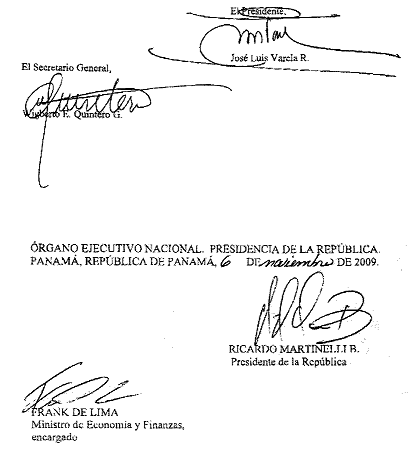 REPÙBLICA DE PANAMÀMINISTERIO DE SALUDDECRETO EJECUTIVO No. 611(De 3 de Junio de 2010)Que modifica el artículo 18 del Decreto Ejecutivo 230 de 6 de mayo de 2008, que reglamenta la Ley 13 de 24 de enero de 2008EL PRESIDENTE DE LA REPÙBLICAEn uso de sus facultades constitucionales y legales,CONSIDERANDO:Que la Ley 40 de 7 de julio de 2004, aprueba el Convenio Marco de la OMS para el Control del Tabaco y establece, entre otras cosas, que las Partes están seriamente preocupadas por el impacto de todas las formas de publicidad, promoción y patrocinio encaminadas a estimular el consumo de productos de tabaco, por lo que reconocen que una prohibición total de la misma reduciría el consumo de dichos productos.Que la Ley 13 de 24 de enero de 2008, en su artículo 14 prohíbe totalmente cualquier forma de publicidad, promoción y patrocinio del tabaco y de sus productos, así sea a través de medios indirectos o subliminales, dirigida a menores o mayores de edad. Igualmente se prohíbe toda forma de publicidad, promoción y patrocinio transfronterizo del tabaco y sus productos, que penetren en el territorio nacional.Que el Decreto Ejecutivo 230 de 6 de mayo de 2008 que reglamenta la Ley 13 de 24 de enero de 2008 y dicta otras disposiciones, fue sancionado con antelación a la aprobación de las directrices para la aplicación del artículo 13 del Convenio Marco de la OMS para el Control del Tabaco, en la Tercera Reunión de la Conferencia de las Partes, llevada a cabo en Durban, Sudáfrica, del 17 – 22 de Noviembre de 2008, referente a la publicidad, promoción y patrocinio del tabaco.Que las directrices para la aplicación del artículo 13 del Convenio Marco de la OMS para el Control del Tabaco (CMCT) sobre publicidad, promoción y patrocinio del tabaco tienen la finalidad de ayudar a las Partes a cumplir con sus obligaciones, asumidas en virtud del artículo en comento y que las mismas se basen en los mejores datos probatorios disponibles, para introducir y hacer cumplir una prohibición total de la publicidad, promoción y el patrocinio del tabaco.Que las directrices precitadas indican que la publicidad y la promoción del tabaco, no se limitan a comunicaciones, sino que comprenden también recomendaciones y acciones, tales como diversos arreglos de venta y/o distribución, entre los que se señalan, entre otros, los planes de incentivos para minoristas y la exhibición en puntos de venta.Que la exhibición de productos de tabaco en puntos de venta, es en sí misma, una forma de publicidad y promoción. De igual manera la exhibición de productos es un medio clave para promover productos de tabaco y el consumo de éstos, creando inclusive, la impresión de que el consumo de tabaco es socialmente aceptable y haciendo más difícil que los consumidores de tabaco abandonen el hábito.Que el hecho que se permita en el artículo 18 del Decreto Ejecutivo 230 de 2008, la colocación de los productos de tabaco y sus derivados, en los dispensadores y anaqueles de los puntos de venta, es una contradicción al concepto desarrollado por la Convención Marco del Control del Tabaco, en lo concerniente a la prohibición total de la publicidad, promoción y patrocinio del tabaco, toda vez que dichos dispensadores y anaqueles están ubicados en lugares visibles, por lo que se convierten en elementos publicitarios y promocionales de los productos de tabaco.Que el Estado Panameño es Parte del Convenio Marco de la OMS, para el Control del Tabaco desde el 16 de agosto de 2004, y que desde entonces ha desarrollado un marco normativo orientado a cumplir con sus compromisos vinculantes, suscritos con la ratificación de este tratado internacional, por lo que ha recibido reconocimientos nacionales e internacionales.DECRETA:Artículo 1. Modificar el artículo 18 del Decreto Ejecutivo 230 de 6 de mayo de 2008, el cual quedará así:Artículo 18. La prohibición total indicada en el artículo 14 de la Ley 13 de 2008, no permite la exhibición de los productos de tabaco y sus derivados en los dispensadores, anaqueles y cualquier otra estantería ubicada en los puntos de venta. No se podrá participar de manera alguna en el mercadeo, la publicidad, promoción o el patrocinio del tabaco. Esto también incluye aquella que se introduce en el interior de los cartones y/o cajetillas de todos los productos de tabaco y la que es remitida a los consumidores vía correo, internet y utilizando cualquier otra forma de comunicación disponible en el mercado nacional e internacional.Sólo se permitirá la colocación de un letrero que contenga una lista textual de productos y sus respectivos precios, sin elementos promocionales.  El letrero tendrá fondo blanco, con un tamaño máximo de 8.5 por 11 pulgadas, los textos estarán escritos en letra arial 14”, negra, mayúscula cerrada, resaltada en negritas. Los letreros serán colocados en las áreas específicas del establecimiento donde se realice el despacho de los productos y su contenido será validado por la Dirección General de Salud Pública del Ministerio de Salud y por la Autoridad de Protección al Consumidor y Defensa de la Competencia.Queda prohibida la entrega o distribución de muestras, sean o no gratuitas, de cualquier producto del tabaco y sus derivados.Artículo 2. El presente Decreto Ejecutivo empezará a regir a los sesenta (60) días a partir de su promulgación.Dado en la ciudad de Panamá, a los tres días del mes de junio del año dos mil diez (2010)COMUNÌQUESE Y CÙMPLASE.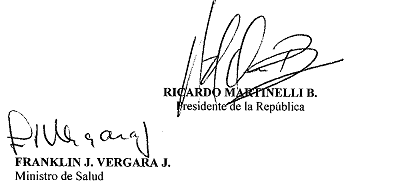 REPÙBLICA DE PANAMÀMINISTERIO DE SALUDRESOLUCIÒN No. 745(De 16 de Agosto de 2012)De la Comisión Nacional para Estudiar el Tabaquismo en PanamáEL MINISTRO DE SALUDen uso de sus facultades,CONSIDERANDO:Que le corresponde al Estado garantizar que la población viva en un ambiente sano y libre de contaminación, para lo cual debe en materia del control del tabaco, adoptar los mecanismos necesarios para prevenir y detener el aumento del consumo del tabaco, a fin de proteger la salud de las personas.Que lo antes señalado va complementado con medidas para el control y vigilancia del control del tabaco, a fin de reducir las tasas de enfermedad, discapacidad y muerte por patologías asociadas al tabaco.Que la Resolución 036 de 6 de febrero de 2003, crea la Comisión Nacional para Estudiar el Tabaquismo en Panamá; no obstante, se hace necesario actualizar y reforzar su conformación dando los avances nacionales e internacionales, en materia del control del consumo y exposición al humo de los productos de tabaco.Que le corresponde al Ministerio de Salud mantener actualizadas las normas, a fin de procurar obtener la eficiencia en el desempeño de sus funcionarios y obtener la consecución de las metas propuestas en materia del control del tabaco, incluyendo todos los aspectos de la investigación científica.Que en atención a todo lo antes planteado, seRESUELVE:ARTÌCULO PRIMERO: La Comisión Nacional para Estudiar el Tabaquismo en Panamá, estará integrada por un representante de:La Dirección General de Salud Pública, que la preside;La Dirección Nacional de Planificación;La Dirección de Provisión de Servicios de Salud;La Dirección de Promoción de la Salud;La Oficina de Asesoría Legal;La Oficina de Asuntos Internacionales y Cooperación Técnica;La Subdirección General de Salud Ambiental;El Departamento de Formación y Capacitación de Recursos Humanos en Salud;La Asesoría Legal de la Dirección General de Salud Pública;El Programa Nacional de Salud Mental;El Instituto Conmemorativo Gorgas de Estudios de la Salud.Parágrafo: Todos los integrantes de la Comisión tendrán un suplente que lo reemplazara en sus ausencias temporales.ARTÌCULO SEGUNDO: La Comisión escogerá, anualmente, del seno de sus integrantes a un coordinador, para que conjuntamente con la Dirección General de Salud Pública atienda todos los asuntos administrativos.ARTÌCULO TERCERO: La Comisión tendrá las siguientes funciones:Elaborar, recomendar y dar seguimiento a las políticas, planes, programas y proyectos de salud, orientados a prevenir y detener el crecimiento del consumo y exposición al humo de los productos de tabaco.Proponer, recomendar y asesorar a la Dirección General de Salud Pública, en todo lo referente a las medidas de salud pública, teniendo como base la revisión y análisis periódico del comportamiento y tendencias de la situación de la salud y el consumo activo y pasivo del tabaco.Fiscalizar el establecimiento y funcionamiento del sistema nacional de vigilancia de los riesgos a la salud humana y ambiental, relacionados con el consumo y exposición a los productos del tabaco.Promover y enfatizar el cumplimiento del ordenamiento jurídico, normas, protocolos y acuerdos nacionales e internacionales, relativos al control del tabaco.Fortalecer la coordinación institucional, la cooperación internacional y la comunicación en el desarrollo de acciones dirigidas al control del consumo y exposición al humo de los productos de tabaco.Promover el desarrollo de programas de investigación y desintoxicación, en materia de tabaco.Identificar y proponer al Consejo Nacional para la Salud sin Tabaco, estrategias de intervención relacionadas con el control de los productos y consumo de tabaco.Desarrollar y promover acciones de prevención, recuperación y rehabilitación para el control del consumo y la exposición al humo de los productos de tabaco.Actualizar, de manera periódica, la información relativa a la situación, comportamiento y tendencia de los programas de salud, relacionados con el consumo y la exposición al humo de los productos de tabaco, así como el sistema de vigilancia institucional.Unificar criterios técnicos en cuanto a las consultas o propuestas presentadas por el Consejo Nacional para la Salud sin Tabaco y otros estamentos públicos o privados, en materia del control del consumo y exposición al humo de productos del tabaco.Definir y apoyar estrategias y acciones orientadas a promover estilos de vida libres de tabaco, especialmente en los de mayor riesgo.Elaborar, revisar y proponer normas relativas al control del tabaco o que se relacionen con la materia.Presentar al Ministro de Salud, un informe anual sobre la situación del tabaquismo en Panamá, el 25 de octubre de cada año, día en que se celebra el Día Nacional de No Fumar.Asesorar, recomendar y aportar elementos para el seguimiento y vigilancia del cumplimiento de las recomendaciones emanadas de las Directrices del Artículo 5.3 aprobadas por la Conferencia de las Partes a saber:Concientizar sobre la naturaleza adictiva y perjudicial de los productos de tabaco y sobre la interferencia de la industria tabacalera en las políticas de control del tabaco de las Partes.Establecer medidas para limitar las interacciones con la industria tabacalera y asegurar la transparencia de las que se produzcan.Rechazar las alianzas y los acuerdos con la industria tabacalera que no sean vinculantes o de obligado cumplimiento.Evitar conflictos de intereses para los funcionarios y empleados públicos.Exigir que la información proporcionada por la industria tabacalera sea transparente y precisa.Des normalizar y en la medida de lo posible reglamentar las actividades que la industria tabacalera describe como <<socialmente responsables>>, incluidas las actividades descritas como de <<responsabilidad social institucional>>, pero no limitadas a éstas.No conceder trato preferente a la industria tabacalera.Tratar a la industria tabacalera de propiedad estatal de la misma manera que a cualquier otra industria tabacalera.Dar seguimiento a las interacciones de la industria tabacalera con otras entidades públicas o semi públicas, a fin de proteger la salud pública de los intereses comerciales de la industria tabacalera.ARTÌCULO CUARTO: Con la finalidad de establecer medidas para limitar las interacciones con la industria tabacalera y asegurar la transparencia de la misma, el Ministerio de Salud designa a esta Comisión como la entidad que atenderá en forma exclusiva a la industria tabacalera o a las personas o grupos que les representan u organizaciones afiliadas a ella. Para tales efectos:La Comisión interactuará con la industria tabacalera únicamente cuando y en la medida que sea estrictamente necesario para hacer posible una regulación eficaz de la industria tabacalera y los productos de tabaco.Toda interacción entre la Comisión se realizará de modo transparente por lo cual:En ningún caso un solo miembro de la Comisión podrá reunirse con la industria tabacalera o con personas, grupos que les representan u organizaciones afiliadas a ella.Las reuniones deberán tramitarse mediante nota en las que se especifique la agenda de la misma no pudiendo tratarse temas adicionales a aquellos que generaron la convocatoria.La Comisión levantará un acta de reunión que reposará en los archivos de la Dirección General de Salud Pública y en los casos requeridos podrán hacerse públicas por disposiciones internas de la Comisión, de la DIGESA o a solicitud de organizaciones reconocidas como líderes en la implementación del CMCT, sus protocolos y/o directrices.Ningún miembro de la comisión podrá tener o haber tenido en los últimos 3 años previos y posteriores a su designación relaciones laborales con la industria tabacalera o con personas o grupos que la representan u organizaciones afiliadas a ella.ARTÌCULO QUINTO: La Comisión Nacional para Estudiar el Tabaquismo en Panamá tendrá su sede en la Dirección General de Salud Pública, que le proveerá de los recursos e insumos necesarios para realizar sus funciones.ARTÌCULO SEXTO: La Comisión Nacional para Estudiar el Tabaquismo en Panamá podrá crear subcomisiones de trabajo, según así se requiera, conformado por representantes de otras profesiones, así como por miembros de los equipos locales y regionales de salud, con experiencia en el desarrollo de programas y proyectos para el control del consumo y exposición al humo del tabaco.ARTÌCULO SÈPTIMO: La presente Resolución deroga la Resolución 036 de 6 de febrero de 2003 y cualquier disposición que le sea contraria.ARTÌCULO OCTAVO: La presente Resolución empezará a regir a partir de su promulgación.FUNDAMENTO LEGAL: Ley 66 de 10 de noviembre de 1947, Decreto de Gabinete 1 de 15 de enero de 1969, Ley 40 de 7 de julio de 2004, Ley 13 de 24 de enero de 2008, Decreto Ejecutivo 230 de 6 de mayo de 2008, Decreto Ejecutivo 611 de 3 de junio de 2010 y Directrices del Convenio Marco de la OMS para el Control del Tabaco.COMUNÌQUESE Y CÙMPLASE.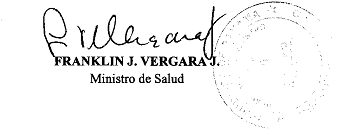 REPÙBLICA DE PANAMÀMINISTERIO DE SALUDDECRETO EJECUTIVO Nº 1838De 5 de Diciembre de 2014Que prohíbe el uso de los sistemas electrónicos de administración de nicotina, cigarrillos electrónicos, vaporizadores u otros dispositivos similares, con o sin nicotinaEL PRESIDENTE DE LA REPÙBLICAEn uso de sus facultades constitucionales y legales,CONSIDERANDO:Que el artículo 109 de la Constitución Política de la República de Panamá, establece que es función esencial del Estado velar por la salud de la población de la República. El individuo, como parte de la comunidad, tiene derecho a la promoción, protección, conservación, restitución y rehabilitación de la salud y la obligación de conservarla, entendida ésta como el completo bienestar físico, mental y social;Que al Estado le corresponde tutelar un derecho humano y bien público como lo es la salud de la población; por ende, le corresponde protegerla de cualquier afectación directa e indirecta de productos que promuevan la adicción a la nicotina;Que el Decreto de Gabinete 1 de 15 de enero de 1969, crea el Ministerio de Salud para la ejecución de las acciones de promoción, protección, reparación y rehabilitación de la salud que por mandato constitucional, son responsabilidad del Estado.  Como órgano de la función ejecutiva, el Ministerio de Salud tendrá a su cargo la determinación y conducción de la política de salud del Estado;Que la Ley 40 de 7 de julio de 2004, que ratifica el Convenio Marco de la Organización Mundial de la Salud (OMS), para el control del tabaco señala, entre otros puntos importantes, que los cigarrillos y algunos otros productos que contienen tabaco están diseñados de manera muy sofisticada; con el fin de crear y mantener la dependencia; que muchos de los compuestos que contienen y el humo que producen, son farmacológicamente activos, tóxicos, mutágenos y cancerígenos, y que la dependencia del tabaco figura como un trastorno aparte en las principales clasificaciones internacionales de enfermedades;Que la precitada excerta legal, en su artículo 19.3, establece la prohibición de la fabricación, importación y venta de dulces, refrigerios, juguetes y otros objetos que tengan la forma y el diseño de productos del tabaco y que puedan resultar atractivos para los menores de edad y según lo dispuesto en la Resolución 660 de 11 de agosto de 2009, advierte que el Ministerio de Salud, como autoridad competente, declara improcedente la comercialización de los CIGARRILLOS ELECTRÒNICOS Y SIMILARES, en el mercado panameño, por ser nocivos y perjudiciales, a la salud de la población panameña;Que los Estados Partes se encuentran profundamente preocupados por el importante aumento del número de fumadores y de consumidores de tabaco en otras formas; entre los niños y adolescentes en el mundo entero, y particularmente por el hecho que se comience a fumar a edades cada vez más tempranas;Que se requiere de un compromiso político firme para establecer y respaldar a nivel nacional, regional e internacional; medidas multisectoriales integrales y respuestas coordinadas para prevenir el inicio, la promoción y el apoyo por lograr el abandono y la reducción del consumo de productos de tabaco en cualquiera de sus formas;Que la Ley 13 de 24 de enero de 2008, que adopta medidas para el control del tabaco y sus efectos nocivos en la salud; establece que los Estados, con la participación de la sociedad civil elaborarán políticas apropiadas para prevenir, controlar y reducir el consumo del tabaco, la adicción a la nicotina y la exposición al humo del tabaco, y que adoptará lo necesario para aplicar efectivamente dichas políticas de salud pública;Que algunos centros de toxicología de Estados Unidos detectaron un fuerte aumento de los accidentes causados por cigarrillos electrónicos, implicando principalmente a niños que manipularon el líquido que contiene la nicotina inhalada por los consumidores de los “e-cigarettes”;Que según el Centro de Control de Enfermedades de los Estados Unidos, los llamados cigarrillos electrónicos contienen un líquido que por su contenido de nicotina puede ser peligroso, y que el uso de estos productos aumenta y con ello el envenenamiento por esta causa continuará afectando la salud de sus consumidores, particularmente a los jóvenes;Que en nuestro país se ha proliferado el uso indiscriminado de los cigarrillos electrónicos con o sin nicotina, así como otros dispositivos administradores de nicotina, los cuales están hechos de acero inoxidable, con una cámara que en la mayoría de los modelos que circulan en el mundo, tienen una nicotina líquida en diferentes concentraciones y que son alimentados por una batería recargable, siendo que pueden contener cartuchos, con hasta 24 miligramos de nicotina;Que los productos antes indicados se están comercializando en el mundo bajo una gran variedad de nombre comerciales y descripciones, entre las cuales las más comunes son cigarrillos electrónicos y e-cigs;Que la Agencia de Alimentos y Medicamentos (FDA, por sus siglas en inglés) de los Estados Unidos de América afirma, que los cigarrillos electrónicos contienen ingredientes que son tóxicos para los seres humanos; que producen cáncer, como las nitrosaminas y otros químicos como el dietilenglicol, utilizado como anticoagulante para los coches;Que se ha demostrado que la nicotina, sustancia responsable de la adicción, está involucrada directamente en el desarrollo del cáncer del pulmón a través de la estimulación de los receptores nAchRs no neuronales, que también se ha demostrado que la nicotina, así como otros aditivos y emisiones de los productos de tabaco, promueven la proliferación de células tumorales ayudando a la propagación de un número plural de tumores malignos, incluidos los de mayor ocurrencia en Panamá;Que adicionalmente, no existe evidencia suficiente que permitan concluir que los cigarrillos electrónicos y otros dispositivos administradores de nicotina sean una ayuda eficaz para dejar de fumar, ni que sea seguro e inocuo para el consumo humano;Que el uso de cigarrillos electrónicos y otros dispositivos electrónicos similares, contengan o no nicotina afectan la implementación del Convenio Marco de la Organización Mundial de la Salud (OMS) para el Control de Tabaco, toda vez que perpetúan el acto de fumar sugiriendo que el mismo es una conducta social aceptada;Que según Informe de la Secretaría del Convenio Marco de la Organización Mundial de la Salud (OMS) para el control del tabaco, FCTC/COP/5/13 de 18 de junio de 2012, los sistemas electrónicos de administración de nicotina se han diseñado para hacer llegar la nicotina directamente al sistema respiratorio, que suministran dosis inhalables de nicotina liberando una mezcla vaporizada de esta sustancia y propilenglicol, lo que hace que su administración directa a los pulmones pueda ser peligrosa, con independencia de los efectos de la nicotina y de la penetración en el tejido pulmonar mediante estudios científicos;Que a la luz de los conocimientos científicos, las evidencias existentes son insuficientes para que estos sistemas puedan ser utilizados para ayudar a dejar de fumar o concluir en torno a si en sí mismos son capaces de crear o propagar la adicción;Que aunque en Panamá está prohibida su comercialización desde el año 2009, estos productos han sido introducidos al país una vez son adquiridos en el extranjero, donde su comercialización no está prohibida o bien son adquiridos por internet;Que ninguno de los estudios citados por la Secretaría del Convenio Marco de la Organización Mundial de la Salud (OMS) para el Control de Tabaco (CMCT OMS), contiene declaraciones relativas a la calidad, seguridad y eficacia de los Sistemas Electrónicos de Administración de Nicotina y/o productos similares que no contienen nicotina;Que no se han demostrado ni la inocuidad ni la magnitud de la captación de nicotina y que los productos se comercializaban como una ayuda para dejar de fumar, aun sin datos científicos suficientes que justifiquen este uso;Que desde el 2009, la Organización Mundial de la Salud (OMS) indicó que la venta, la diseminación y el uso de estos dispositivos pueden minar uno de los objetivos clave del Convenio Marco para el Control del Tabaco de la Organización Mundial de la Salud (OMS) OMS y facilitar y perpetuar la adicción a la nicotina, conclusiones aún válidas;Que con fundamento en lo antes expuesto,DECRETA:Artículo 1. Se prohíbe el uso de los sistemas electrónicos de administración de nicotina, cigarrillos electrónicos, vaporizadores u otros dispositivos similares, con o sin nicotina, en los siguientes lugares, en donde se encuentra prohibido el consumo de productos de tabaco, y que se encuentran contemplados en el artículo 5 de la Ley 13 de 24 de enero de 2008, a saber:Las oficinas públicas y privadas nacionales, provinciales, comarcales y locales.Los medios de transporte público en general y en las terminales de transporte terrestre, marítimo y aéreo.Los lugares cerrados de acceso público donde haya concurrencia de personas.Los ambientes públicos y privados, abiertos y cerrados, destinados a actividades deportivas.Las áreas comunes de los edificios públicos y privados de uso comercial y doméstico.Los ambientes laborales cerrados.Las instituciones educativas y de salud, públicas y privadas.Los gerentes o los encargados de los establecimientos públicos o privados, serán los responsables de hacer cumplir al público en general y a sus empleados lo establecido en el presente Decreto y, de ser necesario, podrán recurrir al auxilio de la Policía Nacional.Artículo 2. Para el presente Decreto Ejecutivo, la prohibición contenida en el numeral 1 del artículo anterior, se entenderá de la siguiente manera:Las oficinas públicas comprenden las entidades administrativas del gobierno central, de los gobiernos locales, de las instituciones autónomas y semi autónomas; misiones diplomáticas, consulados y/o embajadas del Estado Panameño.Las mismas pueden estar ubicadas en instalaciones alquiladas, arrendadas o que son propiedad del Estado Panameño. Cuando estas oficinas estén ubicadas en instalaciones que sean patrimonio del Estado panameño, se incluyen áreas a sus estacionamientos, jardines interiores y cualquier otro espacio abierto dentro del perímetro institucional.Los vehículos de transporte de uso gubernamental que son los vehículos de propiedad del Estado.Artículo 3. La prohibición del uso de los sistemas electrónicos de administración de nicotina, cigarrillos electrónicos, vaporizadores u otros dispositivos similares, con o sin nicotina, se hace extensiva a los lugares cerrados, de acceso público donde hay concurrencia de personas, listados en el artículo 8 del Decreto Ejecutivo 230 de 6 de mayo de 2008, a saber:Cines, teatros y museosCentros de convenciones y auditoriosRestaurantes, cafeterías, centros de expendio de alimento y similaresBares, bodegas, cantinas y similaresProstíbulos y similaresSitios de OcasiónDiscotecas, jardines, toldos y otros centros de baileHoteles, pensiones y sitios de alojamiento temporalCasinos, bingos, galleras y otros centros donde se practiquen juegos de azar.Centros comerciales y almacenes.Supermercados, tiendas, kioscos, abarroterías y otrosCentros de video juegos, juegos virtuales y similaresCafé InternetSalones de Belleza, Peluquerías y similaresCentros de Masaje y estéticaIglesias, capillas y otros centros de oraciónLocales destinados a la celebración de eventos tales como conciertos, fiestas y otros.Circos y otros lugares en que se realicen actividades culturales o recreativas.Artículo 4. La prohibición del uso de los sistemas electrónicos de administración de nicotina, cigarrillos electrónicos, vaporizadores u otros dispositivos similares, con o sin nicotina, se hace extensiva a los ambientes públicos y privados, abiertos y cerrados, destinados a actividades deportivas, a las instalaciones o campos de juego en donde se practiquen actividades deportivas sean al aire libre o no y que se encuentran listadas en el artículo 9 del Decreto Ejecutivo 230 de 6 de mayo de 2008, a saber:GimnasiosEstadiosPiscinasBolichesBillaresActividad hípicaRodeosCanchas de tenis, frontenis, baloncesto, voleibolCampos de GolfCanchas de balón pie y béisbolAutódromosPolígonos de TiroÁreas deportivas de los parquesArtículo 5. La prohibición del uso de los sistemas electrónicos de administración de nicotina, cigarrillos electrónicos, vaporizadores u otros dispositivos similares, con o sin nicotina, se hace extensiva a las áreas comunes de los edificios públicos y privados de uso comercial y doméstico, a los espacios de circulación de personas residentes o visitantes, y que se encuentran listados en el artículo 10 del Decreto Ejecutivo 230 de 6 de mayo de 2008, a saber:Áreas comunes de los edificios públicos y privados de uso comercial y doméstico:Las galerías, vestíbulos, escaleras, corredores y vías de entrada, salida y comunicación;Los sótanos, azoteas, garajes o áreas de estacionamiento general, patios y jardines;Los locales destinados al alojamiento de empleados encargados del inmueble;Los locales e instalaciones de servicios centrales como electricidad, luz, gas, agua fría y caliente, refrigeración, cisternas, tanques y bombas de agua, depósitos y demás similares;Los ascensores, incineradores de residuos y buzones;Todas las áreas e instalaciones existentes para el beneficio común entre ellas, las áreas recreativas y deportivas, piscinas, saunas, baños y espacios destinados a la seguridad de las instalaciones.Artículo 6. Constituyen infracciones a lo previsto en el presente Decreto Ejecutivo, las siguientes acciones:Permitir la comercialización en el territorio nacional de los sistemas electrónicos de administración de nicotina, cigarrillos electrónicos, vaporizadores u otros dispositivos similares que contengan o no nicotina.Usar sistemas electrónicos de administración de nicotina, cigarrillos electrónicos, vaporizadores u otros dispositivos similares que contengan o no nicotina en los lugares en donde exista prohibición total para su uso.No informar en la entrada de los establecimientos de la prohibición del uso de sistemas electrónicos de administración de nicotina, cigarrillos electrónicos, vaporizadores u otros dispositivos similares que contengan o no nicotina, en los lugares en que exista prohibición total.Artículo 7. Las infracciones al presente Decreto Ejecutivo podrán ser denunciadas ante las autoridades competentes, por cualquier persona, y serán sancionadas por el Ministerio de Salud, conforme a lo preceptuado en el Código Sanitario.Artículo 8. El presente Decreto Ejecutivo empezará a regir a partir de su promulgación.FUNDAMENTO DE DERECHO: Constitución Política de la República de Panamá, Ley 66 de 1947, que aprueba el Código Sanitario, Ley No. 40, de 16 de noviembre de 2006, “Que modifica y adiciona artículos a la Ley 66 de 1947, que aprueba el Código Sanitario, y dicta otra disposición.”COMUNÌQUESE Y CÙMPLASE.Dado en la ciudad de Panamá, a los 5 días del mes de Diciembre del año dos mil catorce (2014).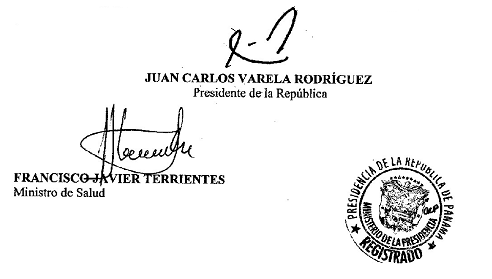 LEY 34De 8 de Mayo de 2015Que modifica y adiciona artículos al Código Penal,Y dicta otras disposicionesLA ASAMBLEA NACIONALDECRETA:Artículo 1. El artículo 254 del Código Penal queda así:Artículo 254. Quien, personalmente o por interpuesta persona, reciba, deposite, negocie, transfiera o convierta dineros, títulos, valores, bienes u otros recursos financieros, previendo razonablemente que proceden de actividades relacionadas con el soborno internacional, los delitos contra el Derecho de Autor y Derechos Convexos, delitos contra los Derechos de la Propiedad Industrial, Tráfico Ilícito de Migrantes, Trata de Personas, tráfico de órganos, delitos contra el Ambiente, delitos de Explotación Sexual Comercial, delitos contra la Personalidad Jurídica del Estado, delitos contra la Seguridad Jurídica de los Medios Electrónicos, estafa calificada, Robo, Delitos Financieros, secuestro, extorsión, homicidio por precio o recompensa, Peculado, Corrupción de Servidores Públicos, Enriquecimiento Injustificado, pornografía y Corrupción de Personas Menores de Edad, robo o tráfico internacional de vehículos, sus piezas y componentes, Falsificación de Documentos en General, omisión o falsedad de la declaración aduanera del viajero respecto a dineros, valores o documentos negociables, falsificación de moneda y otros valores, delitos contra el Patrimonio Histórico de la Nación, delitos contra la Seguridad Colectiva, Terrorismo y Financiamiento del Terrorismo, delitos relacionados con Drogas, Piratería, Delincuencia Organizada, Asociación Ilícita, Pandillerismo, Posesión y Tráfico de Armas y Explosivos y Apropiación y Sustracción Violenta de Material Ilícito, tráfico y receptación de cosas provenientes del delito, delitos de contrabando, defraudación aduanera, con el objeto de ocultar, encubrir o disimular su origen ilícito, o ayude a eludir las consecuencias jurídicas de tales hechos punibles, será sancionado con pena de cinco a doce años de prisión.Artículo 2. Se adiciona el Capítulo XI al Título VII del Libro Segundo del Código Penal, que comprende los artículos 288-A, 288-B, 288-C, 288-D, 288-E y 288-F, así:Capítulo XIDelitos de Contrabando y Defraudación AduaneraArtículo 288-A. Quien introduzca o extraiga del territorio aduanero mercancías de cualquier clase, origen o procedencia, eludiendo la intervención de la Autoridad Aduanera, aunque no cause perjuicio fiscal, o quien evada el pago de los derechos, impuestos, tasas y cualquier otro gravamen que corresponda, será sancionado con prisión de dos a cinco años.		Igual sanción se impondrá a quien realice alguna de las conductas siguientes:Introduzca al territorio aduanero o extraiga de este mercancías restringidas o de doble uso, sin cumplir con las correspondientes autorizaciones.Evada el pago de los derechos, impuestos, tasas y cualquier otro gravamen aduanero.Haga pasar mercancía extranjera no nacionalizada, desde un territorio de régimen tributario aduanero preferencial o especial a otro de mayores gravámenes, sin cumplir con las regulaciones legales correspondientes.Introduzca al país o extraiga de este mercancías prohibidas.Oculte dinero, documentos negociables u otros valores convertibles en dinero o una combinación de estos, en cualquier destinación aduanera.Posea o introduzca productos de tabaco a la República de Panamá sin que se hayan pagado los impuestos de su introducción, o incumpla con las regulaciones sanitarias y normas de salud vigentes en el territorio nacional.Los productos de tabaco que se encuentren en la condición descrita por el numeral 6 serán decomisados y destruidos por la Autoridad Nacional de Aduanas, la Policía Nacional o el Ministerio de Salud, indistintamente.La sanción prevista en el presente artículo será aplicada siempre que la cuantía del contrabando sea igual o superior a quinientos mil balboas (B/. 500,000.00) tomando en cuenta el monto más alto entre el valor aduanero de las mercancías o de todos los impuestos y las demás contribuciones emergentes que pudieran causarse en una importación legal a consumo definitivo.Artículo 288-B. Quien, por acción u omisión, eluda o evada, en forma total o parcial, el pago de los tributos o contribuciones correspondientes a las mercancías que se someten a los diferentes régimen u operaciones aduaneras, contraviniendo las disposiciones, prohibiciones o restricciones del Régimen Aduanero, con el ánimo de perjudicar los intereses fiscales, será sancionado con prisión de dos a cinco años.Igual sanción se impondrá a quien incurra en alguna de las conductas siguientes:Realice cualquier operación aduanera empleando documentos o declaraciones falsas en los que se altere el peso, cantidad, clase, valor, procedencia u origen de las mercancías.Obtenga de manera fraudulenta alguna concesión, permiso o licencia para importar mercancías total o parcialmente libres de impuestos, siempre que estas hayan sido embarcadas hacia el país y se encuentren en territorio aduanero de la República de Panamá.Engañe o induzca a error, mediante declaraciones falsas, a los funcionarios aduaneros encargados de controlar el paso de las mercancías por las fronteras o lugares habilitados para operaciones de comercio exterior.Concierte cualquier acto de comercio con documentos que amparen mercancías total o parcialmente exentas del pago de cualquier gravamen que aplica la Autoridad de Aduana, sin que se cumplan las disposiciones legales.Disminuya, en forma manifiestamente irreal o improcedente, el valor o la fijación de este, en las mercancías objeto de cualquier régimen aduanero, mediante omisión, simulación o declaración indebida o falsa del valor en aduana o la modificación de sus elementos, al indicarlos de manera inapropiada u omitirlos, con la finalidad de obtener beneficios fiscales aduaneros o eludir el pago de los derechos aduaneros.Obtenga fraudulentamente alguna concesión, permisos o licencias para importar mercancías total o parcialmente libre de impuestos, siempre que estas hayan sido embarcadas hacia el país o se encuentren en el territorio aduanero de la República de Panamá.Enajene por cualquier título las mercancías importadas temporalmente, cuando se hayan cumplido las formalidades aduaneras para convertir dicha importación en definitiva.Oculte, omita, sustituya o altere datos o información intencionalmente en los trámites u operaciones aduaneras, con el propósito de obtener ventajas o beneficios.Use indebidamente, para beneficio personal mediante venta, cesión o traspaso, a cualquier título, las mercancías introducidas dentro del territorio aduanero, bajo el régimen de admisión temporal para perfeccionamiento activo o de cualquier otro régimen suspensivo, sin que previamente se hayan cumplido las formalidades de cambio de régimen aduanero y pagado los tributos correspondientes, cuando ello proceda.La sanción prevista en el presente artículo será aplicada siempre que la cuantía de la defraudación sea igual o superior a los quinientos mil balboas (B/. 500,000.00), tomando en cuenta el monto más alto, entre el valor aduanero de las mercancías o de todos los impuestos y las demás contribuciones emergentes que pudieran causarse en una importación legal a consumo definitivo.Artículo 288-C. El servidor público que, en el ejercicio de sus funciones, contribuya a la realización de alguna de las conductas descritas en los dos artículos anteriores será sancionado con prisión de tres a seis años e inhabilitación para el ejercicio de funciones públicas por igual periodo.Se aplicará igual sanción al servidor público que, en el ejercicio de sus funciones, incurra en alguna de las conductas siguientes:Realice como funcionario aduanero cambios de los elementos del aforo, como la disminución de la cantidad, del valor o la fijación de este, en forma manifiestamente irreal o improcedente, al aplicar gravámenes que no correspondan a las mercancías que se aforan.Oculte denuncias sobre cualquier infracción aduanera, u obstaculice sus trámites.Ejerza indebidamente las funciones de verificación, valoración, clasificación, origen, inspección o cualquier otra función aduanera o de control a su cargo, siempre que en tales actos u omisiones medie negligencia manifiesta, que hubiera posibilitado la comisión de contrabando, defraudación, delito aduanero especial o sus tentativas.Afecte el Sistema Informático aduanero oficial de la autoridad Nacional de Aduanas al introducir, alterar, modificar, borrar, cambiar o anular declaraciones sin las debidas autorizaciones del administrador regional respectivo.Artículo 288-D. Los delitos tipificados en los artículos 288-A, 288-B y 288-C de este Código serán sancionados con prisión de tres a seis años, cuando se emplee cualquier forma de violencia física o psicológica para realizar el delito, evitar su descubrimiento o facilitar su ejecución.Se impondrá igual sanción en el caso de la defraudación aduanera tipificada en el artículo 288-B, cuando en los documentos respectivos se declaren como destinatarios a personas naturales o jurídicas inexistentes.Artículo 288-E. Además de las sanciones señaladas para cada uno de los hechos punibles previstos en este Capítulo, la autoridad judicial competente impondrá la sanción de multa, según lo previsto por el artículo 70 de este Código.Artículo 288-F. Las penas previstas en este Capítulo serán reducidas así:A la mitad, cuando antes de dictarse la resolución de elevación de la causa a juicio, el responsable de los delitos reintegre el monto producido por el contrabando o la cuota defraudada.Una tercera parte, si el reintegro del contrabando o de la cuota defraudada se hace después de dictado el auto encausatorio y antes de la sentencia de primera instancia.La denominación del Capítulo V del Título XII del Libro Segundo del Código Penal y el artículo 392, que lo comprende, quedan así:Capítulo VTráfico y Receptación de Cosas Provenientes del DelitoArtículo 392. Quien, fuera de los casos previstos en el artículo anterior y sin haber tomado parte en el delito, adquiera o reciba dinero, valores u objetos que sabía o presumía provienen de un delito o intervenga en su adquisición, tráfico, receptación u ocultación será sancionado con prisión de dos a cinco años y multa equivalente al triple del valor del objeto del delito.La pena será aumentada de cuatro a seis años, cuando se trate de bienes públicos o que se utilicen para prestar un servicio público.Artículo 4. Se adicionan dos párrafos al artículo 175 del Código Judicial, así:	Artículo 175. …	La Autoridad Nacional de Aduanas conocerá de los procesos por contrabando o defraudación aduanera, siempre que el valor aduanero de las mercancías involucradas o de los impuestos y demás contribuciones emergentes que pudieran causarse en una importación legal a consumo definitivo por dichas mercancías sean inferiores a quinientos mil balboas (B/. 500,000.00).	La regla descrita en el párrafo anterior se aplicará para los procesos nuevos de contrabando y defraudación aduanera que surjan a partir de la tipificación de dichos delitos en el Código Penal.Artículo 5. Se adiciona un parágrafo al artículo 35 de la Ley 30 de 1984, así:	Artículo 35. …Parágrafo. Cuando el valor aduanero de las mercancías en contrabando o defraudación o de los derechos de importación y demás contribuciones emergentes que correspondan a consumo definitivo sea igual o superior a quinientos mil balboas (B/. 500,000.00), la actuación será remitida a disposición inmediata del Ministerio Público.Artículo 6. La presente Ley modifica el artículo 254 y la denominación del Capítulo V del Título XII del Libro Segundo y el artículo 392, que lo comprende, y adiciona el Capítulo XI al Título VII del Libro Segundo, que comprende los artículos 288-A, 288-B, 288-C, 288-D, 288-E y 288-F, al Texto Único del Código Penal. Además, adiciona dos párrafos al artículo 175 del Código Judicial y un parágrafo al artículo 35 de la Ley 30 de 8 de noviembre de 1984.Artículo 7. Esta ley comenzará a regir el día siguiente al de su promulgación.COMUNÌQUESE Y CÙMPLASE.Proyecto 176 de 2015 aprobado en tercer debate en el Palacio Justo Arosemena, ciudad de Panamá, a los veintiocho días del mes de abril del año dos mil quince.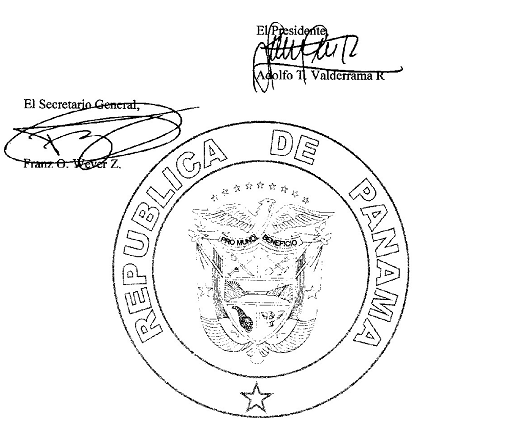 ÒRGANO EJECUTIVO NACIONAL. PRESIDENCIA DE LA REPÙBLICA PANAMÀ, REPÙBLICA DE PANAMÀ, 8 DE MAYO DE 2015.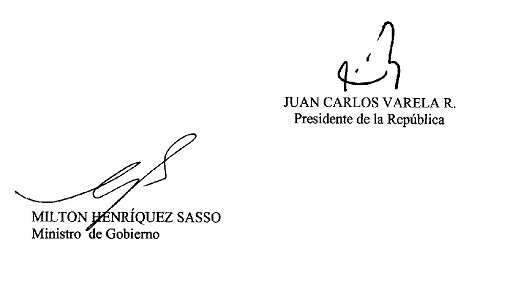 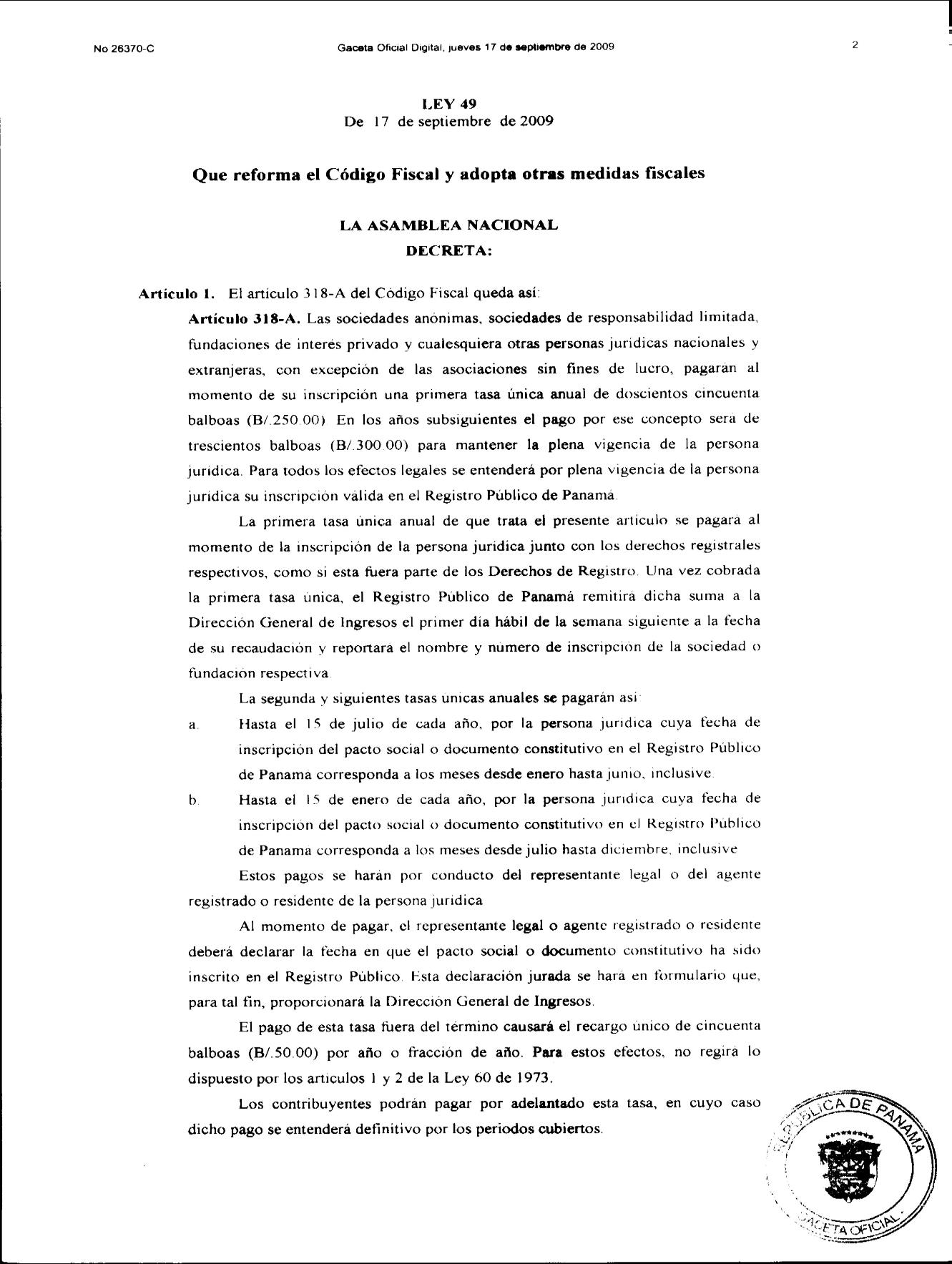 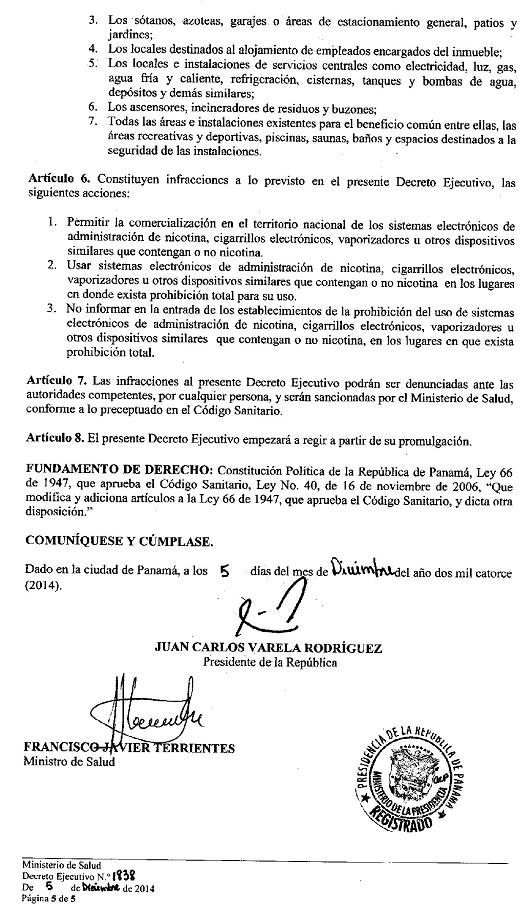 